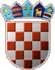 REPUBLIKA HRVATSKA OSJEČKO-BARANJSKA ŽUPANIJAOPĆINA VLADISLAVCITemeljem odredbi članka 37. Zakona o proračunu (Narodne novine 87/08, 136/12 i 15/15) te članka 30. stavak 3. Statuta Općine Vladislavci (Službeni glasnik Općine Vladislavci 3/13, 3/17 i 2/18) Općinsko vijeće na svojoj 13. sjednici održanoj dana 17. prosinca 2018. godine donosiPRORAČUN OPĆINE VLADISLAVCI ZA 2019. g. I PROJEKCIJE ZA 2020. I 2021. g.I. 	OPĆI DIO Članak 1.Proračun Općine Vladislavci za 2019. g. i Projekcije za 2020. i 2021. g ( u daljnjem tekstu: Proračun) sastoji se od:Članak 2.U članku 2. Prihodi i primici, te rashodi i izdaci po ekonomskoj klasifikaciji utvrđuju se u Računu prihoda i rashoda i Računu zaduživanja / financiranja kako slijedi:POSEBNI DIOČlanak 3.Proračun Općine Vladislavci za 2019. godinu, te projekcije Proračuna za 2020. i 2021. godinuPosebni dio programska klasifikacijaRashodi poslovanja i rashodi za nabavu nefinancijske imovine u Proračunu Općine Vladislavci za 2019. godinu, te projekcije Proračuna za 2020. i 2021. godinu raspoređeni su po nositeljima, korisnicima u Posebnom dijelu Proračuna prema organizacijskoj i programskoj klasifikaciji na razini odjeljka ekonomske klasifikacije kako slijedi:BROJ	01.01.2017. -323	Rashodi za usluge	0,00	0,00	83.895,09	0,003237	Intelektualne i osobne usluge	0,004.6. PRIHODI OD KONCESIJE DRŽAVNOG POLJOP.ZEMLJIŠTA	0,00	0,00	117.774,37	121.307,60	122.485,34	103,00	100,977.3. PRIHODI OD PRODAJE ZGRADA I OBJEKATA	0,00	0,00	50.000,00	51.500,00	52.000,00	103,00	100,975.1. POMOĆI IZ DRŽAVNOG PRORAČUNA	0,00	0,00	150.000,00	154.500,00	156.000,00	103,00	100,97ZAVRŠNE ODREDBEČlanak 5.Proračun Općine Vladislavci za 2019. godinu i projekcije Proračuna za 2020. i 2021. godinu objavit će se u „Službenom glasniku“ Općine Vladislavci, a stupaju na snagu 1. siječnja 2019. godine.KLASA: 400-06/18-01/ Urbroj: 2158/07-01-18-Vladislavci, __________ 2018.Predsjednik Općinskog Vijeća Krunoslav MorovićIZVRŠENJEPLANPLANPROJEKCIJAPROJEKCIJAINDEKSINDEKSINDEKSINDEKS123456789BROJ KONTA01.01.2017. -20182019202020212/13/24/35/431.12.2017.A. RAČUN PRIHODA I RASHODA6 Prihodi poslovanja4.945.596,1111.222.669,5315.434.187,7515.897.213,3716.051.555,25226,92137,53103,00100,977 Prihodi od prodaje nefinancijske imovine767.204,19470.000,00550.000,00566.500,00572.000,0061,26117,02103,00100,973 Rashodi poslovanja3.936.321,105.357.233,966.825.666,347.030.436,327.098.692,99136,10127,41103,00100,974 Rashodi za nabavu nefinancijske imovine1.351.287,846.114.233,129.158.521,419.433.277,059.524.862,26452,47149,79103,00100,97RAZLIKA − MANJAK425.191,36221.202,450,000,000,0052,020,00B. RAČUN ZADUŽIVANJA / FINANCIRANJANETO ZADUŽIVANJE / FINANCIRANJE0,000,000,000,000,00UKUPAN DONOS VIŠKA/MANJKA IZ PRETHODNIH-646.393,81-221.202,450,000,000,0034,220,00GODINADIO VIŠKA/MANJKA IZ PRETHODNIH GODINA KOJI ĆE-646.393,81-221.202,450,000,000,0034,220,00SE POKRIT/RASPOREDITI U PLANIRANOM RAZDOBLJUVIŠAK / MANJAK + NETO ZADUŽIVANJA / FINANCIRANJA-221.202,450,000,000,000,000,00123456789BROJVRSTA PRIHODA / PRIMITAKA01.01.2017.20182019202020212/13/24/35/4KONTA-31.12.2017.A. RAČUN PRIHODA I RASHODAA. RAČUN PRIHODA I RASHODAA. RAČUN PRIHODA I RASHODAA. RAČUN PRIHODA I RASHODAA. RAČUN PRIHODA I RASHODAA. RAČUN PRIHODA I RASHODAA. RAČUN PRIHODA I RASHODAA. RAČUN PRIHODA I RASHODAA. RAČUN PRIHODA I RASHODAA. RAČUN PRIHODA I RASHODAA. RAČUN PRIHODA I RASHODA6Prihodi poslovanja4.945.596,1111.222.669,5315.434.187,7515.897.213,3716.051.555,250,00100,24103,00100,9761Prihodi od poreza949.747,603.316.705,784.654.526,824.794.162,624.840.707,900,00100,81	103,00100,81	103,00100,97611Porez i prirez na dohodak705.458,233.075.366,364.429.526,820,00100,85100,856111Porez i prirez na dohodak od nesamostalnog rada705.458,23613Porezi na imovinu228.683,89211.339,42200.000,000,00100,00100,006134Povremeni porezi na imovinu228.683,89614Porezi na robu i usluge15.605,4830.000,0025.000,000,00100,00100,006142Porez na promet14.488,776145Porezi na korištenje dobara ili izvođenje aktivnosti1.116,7163Pomoći iz inozemstva i od subjekata unutar općeg proračuna3.162.656,666.665.806,299.906.042,5610.203.223,8310.302.284,250,00100,00	103,00100,00	103,00100,97633Pomoći proračunu iz drugih proračuna2.155.301,045.694.478,324.422.489,560,00100,00100,006331Tekuće pomoći proračunu iz drugih proračuna1.453.301,046332Kapitalne pomoći proračunu iz drugih proračuna702.000,00634Pomoći od izvanproračunskih korisnika1.007.355,62303.246,88324.550,000,00100,006341Tekuće pomoći od izvanproračunskih korisnika1.007.355,62638Pomoći temeljem prijenosa EU sredstava0,00668.081,095.159.003,000,00100,006381Tekuće pomoći temeljem prijenosa EU sredstava0,0064Prihodi od imovine375.802,48572.362,76418.774,37431.337,60435.525,340,00100,00103,00100,97641Prihodi od financijske imovine19,9811.234,382.000,000,00100,006413Kamate na oročena sredstva i depozite po viđenju19,986414Prihodi od zateznih kamata0,00642Prihodi od nefinancijske imovine375.782,50561.128,38416.774,370,00100,006421Naknade za koncesije59.253,386422Prihodi od zakupa i iznajmljivanja imovine301.622,696429Ostali prihodi od nefinancijske imovine14.906,4365Prihodi od upravnih i administrativnih pristojbi, pristojbi po posebnim propisima i naknada454.289,37632.394,70437.300,00450.419,00454.792,000,00100,00103,00100,97651Upravne i administrativne pristojbe86.431,52109.527,5289.300,000,00100,006512Županijske, gradske i općinske pristojbe i naknade85.490,006513Ostale upravne pristojbe i naknade941,52652Prihodi po posebnim propisima18.105,949.006,2818.000,000,00100,006521Prihodi državne uprave379,786522Prihodi vodnog gospodarstva9.953,336524Doprinosi za šume960,696526Ostali nespomenuti prihodi6.812,14653Komunalni doprinosi i naknade349.751,91513.860,90330.000,000,00100,006531Komunalni doprinosi22.944,546532Komunalne naknade326.807,3766Prihodi od prodaje proizvoda i robe te pruženih usluga i3.100,0035.400,0017.544,0018.070,3218.245,760,00100,00103,00100,97prihodi od donacija661Prihodi od prodaje proizvoda i robe te pruženih usluga3.100,0035.400,0017.544,000,00100,006615Prihodi od pruženih usluga3.100,007Prihodi od prodaje nefinancijske imovine767.204,19470.000,00550.000,00566.500,00572.000,000,00100,00103,00100,9771Prihodi od prodaje neproizvedene dugotrajne imovine767.204,19470.000,00300.000,00309.000,00312.000,000,00100,00103,00100,97711Prihodi od prodaje materijalne imovine - prirodnih bogatstava767.204,19470.000,00300.000,000,00100,007111Zemljište767.204,1972Prihodi od prodaje proizvedene dugotrajne imovine0,000,00250.000,00257.500,00260.000,000,00100,00103,00100,97721Prihodi od prodaje građevinskih objekata0,000,00250.000,000,00100,007211Stambeni objekti0,003Rashodi poslovanja3.936.321,105.357.233,966.825.666,347.030.436,327.098.692,990,00100,55103,00100,9731Rashodi za zaposlene1.379.585,521.436.378,751.884.100,141.940.623,141.959.464,150,00100,00103,00100,97311Plaće (Bruto)1.062.892,641.145.496,521.548.095,620,00100,003111Plaće za redovan rad1.062.892,64312Ostali rashodi za zaposlene133.836,6793.600,0075.000,000,00100,003121Ostali rashodi za zaposlene133.836,67313Doprinosi na plaće182.856,21197.282,23261.004,520,00100,003132Doprinosi za obvezno zdravstveno osiguranje164.787,413133Doprinosi za obvezno osiguranje u slučaju nezaposlenosti18.068,8032Materijalni rashodi1.837.998,182.913.700,553.459.729,153.563.521,023.598.118,310,00101,10103,00100,97321Naknade troškova zaposlenima58.642,9596.990,0099.320,000,00100,003211Službena putovanja19.381,003212Naknade za prijevoz, za rad na terenu i odvojeni život15.681,453213Stručno usavršavanje zaposlenika5.082,503214Ostale naknade troškova zaposlenima18.498,00322Rashodi za materijal i energiju316.542,62416.500,00651.000,000,00100,003221Uredski materijal i ostali materijalni rashodi45.463,663223Energija217.586,943224Materijal i dijelovi za tekuće i investicijsko održavanje35.443,593225Sitni inventar i auto gume14.400,613227Službena, radna i zaštitna odjeća i obuća3.647,82323Rashodi za usluge1.226.182,102.207.302,662.525.045,150,00101,513231Usluge telefona, pošte i prijevoza58.217,153232Usluge tekućeg i investicijskog održavanja56.473,933233Usluge promidžbe i informiranja24.232,503234Komunalne usluge93.506,393235Zakupnine i najamnine27.171,603236Zdravstvene i veterinarske usluge0,003237Intelektualne i osobne usluge400.033,653239Ostale usluge566.546,88324Naknade troškova osobama izvan radnog odnosa25.806,9717.643,8915.000,000,00100,003241Naknade troškova osobama izvan radnog odnosa25.806,97329Ostali nespomenuti rashodi poslovanja210.823,54175.264,00169.364,000,00100,0032913292Naknade za rad predstavničkih i izvršnih tijela,  povjerenstava   i sličnoPremije osiguranja118.327,1823.867,053293Reprezentacija20.112,803294Članarine i norme3.764,003295Pristojbe i naknade4.088,003299Ostali nespomenuti rashodi poslovanja40.664,5134Financijski rashodi19.653,1432.200,0041.500,0042.745,0043.160,000,00100,00103,00100,97342Kamate za primljene kredite i zajmove0,002.000,002.000,000,00100,003423Kamate za primljene kredite i zajmove od kreditnih i ostalih financijskih institucija izvan javnog s0,00343Ostali financijski rashodi19.653,1430.200,0039.500,000,00100,003431Bankarske usluge i usluge platnog prometa18.123,793433Zatezne kamate43,153434Ostali nespomenuti financijski rashodi1.486,2037Naknade građanima i kućanstvima na temelju osiguranja i druge naknade328.535,41551.520,00997.624,251.027.552,981.037.529,220,00100,00103,00100,97372Ostale naknade građanima i kućanstvima iz proračuna328.535,41551.520,00997.624,250,00100,003721Naknade građanima i kućanstvima u novcu172.507,023722Naknade građanima i kućanstvima u naravi156.028,3938Ostali rashodi370.548,85423.434,66442.712,80455.994,18460.421,310,00100,00103,00100,97381Tekuće donacije369.998,85408.434,66406.712,800,00100,003811Tekuće donacije u novcu369.998,85383Kazne, penali i naknade štete550,000,001.000,000,00100,003831Naknade šteta pravnim i fizičkim osobama550,00385IZVANREDNI RASHODI0,0015.000,0035.000,000,00100,003850IZVANREDNI RASHODI0,004Rashodi za nabavu nefinancijske imovine1.351.287,846.114.233,129.158.521,419.433.277,059.524.862,260,00100,00103,00100,9742Rashodi za nabavu proizvedene dugotrajne imovine1.351.287,846.114.233,129.158.521,419.433.277,059.524.862,260,00100,00103,00100,97421Građevinski objekti1.284.649,486.008.437,348.768.521,410,00100,004212Poslovni objekti0,004213Ceste, željeznice i ostali prometni objekti78.528,444214Ostali građevinski objekti1.206.121,04422Postrojenja i oprema66.638,3683.304,78215.000,000,00100,004221Uredska oprema i namještaj39.052,404227Uređaji, strojevi i oprema za ostale namjene25.987,96423Prijevozna sredstva0,0022.491,00175.000,000,00100,004231Prijevozna sredstva u cestovnom prometu0,003221Uredski materijal i ostali materijalni rashodi1.502,580,000,000,000,00323Rashodi za usluge3.937,500,000,000,000,003233Usluge promidžbe i informiranja3.937,500,000,000,000,00329Ostali nespomenuti rashodi poslovanja86.966,470,000,000,000,003291Naknade za rad predstavničkih i izvršnih tijela, povjerenstava i sl.86.966,470,000,000,000,0038Ostali rashodi23.000,000,000,000,000,000,000,000,000,00381Tekuće donacije u novcu23.000,000,000,000,000,000,000,003811Tekuće donacije u novcu23.000,000,000,000,000,000,000,00AktivnostA100321 SNIMANJE VIDEO SPOTA O OPĆINI VLADISLAVCI10.000,000,000,000,000,000,000,000,000,003Rashodi poslovanja10.000,000,000,000,000,000,000,000,000,0032Materijalni rashodi10.000,000,000,000,000,000,000,000,000,00329Ostali nespomenuti rashodi poslovanja10.000,000,000,000,000,000,000,003299Ostali nespomenuti rashodi poslovanja10.000,000,000,000,000,00Aktivnost A100102 ODRŽAVANJE WEB STRANICEAktivnost A100102 ODRŽAVANJE WEB STRANICE4.159,294.159,295.000,005.150,005.200,00100,00120,21103,00100,97Izvor 1. OPĆI PRIHODI I PRIMICIIzvor 1. OPĆI PRIHODI I PRIMICI4.159,294.159,295.000,005.150,005.200,00100,00120,21103,00100,971.1. OPĆI PRIHODI I PRIMICI1.1. OPĆI PRIHODI I PRIMICI4.159,294.159,295.000,005.150,005.200,00100,00120,21103,00100,973Rashodi poslovanja4.159,294.159,295.000,005.150,005.200,00100,00120,21103,00100,9732Materijalni rashodi4.159,294.159,295.000,005.150,005.200,00100,00120,21103,00100,97323Rashodi za usluge4.159,294.159,295.000,00100,00120,210,003237Intelektualne i osobne usluge4.159,290,00Aktivnost A100103 LEGALIZACIJA BESPRAVNO SAGRAĐENIH OBJEKATAAktivnost A100103 LEGALIZACIJA BESPRAVNO SAGRAĐENIH OBJEKATA15.000,00760,0010.000,0010.300,0010.400,005,071.315,79103,00100,97Izvor 1. OPĆI PRIHODI I PRIMICIIzvor 1. OPĆI PRIHODI I PRIMICI15.000,00760,0010.000,0010.300,0010.400,005,071.315,79103,00100,971.1. OPĆI PRIHODI I PRIMICI1.1. OPĆI PRIHODI I PRIMICI15.000,00760,0010.000,0010.300,0010.400,005,071.315,79103,00100,973Rashodi poslovanja15.000,00760,0010.000,0010.300,0010.400,005,071.315,79103,00100,9732Materijalni rashodi15.000,00760,0010.000,0010.300,0010.400,005,071.315,79103,00100,97323Rashodi za usluge15.000,00760,0010.000,005,071.315,790,003237Intelektualne i osobne usluge15.000,000,00Aktivnost A100104 NAKNADA ZAMJENIKU OPĆINSKOG NAČELNIKAAktivnost A100104 NAKNADA ZAMJENIKU OPĆINSKOG NAČELNIKA9.737,1820.000,0020.000,0020.600,0020.800,00205,40100,00103,00100,97Izvor 1. OPĆI PRIHODI I PRIMICIIzvor 1. OPĆI PRIHODI I PRIMICI9.737,1820.000,0020.000,0020.600,0020.800,00205,40100,00103,00100,971.1. OPĆI PRIHODI I PRIMICI1.1. OPĆI PRIHODI I PRIMICI9.737,1820.000,0020.000,0020.600,0020.800,00205,40100,00103,00100,973Rashodi poslovanja9.737,1820.000,0020.000,0020.600,0020.800,00205,40100,00103,00100,9732Materijalni rashodi9.737,1820.000,0020.000,0020.600,0020.800,00205,40100,00103,00100,97329Ostali nespomenuti rashodi poslovanja9.737,1820.000,0020.000,00205,40100,000,003291Naknade za rad predstavničkih i izvršnih tijela, povjerenstava i slično9.737,180,00Aktivnost A100105 NAKNADA PREDSJEDNIKU OPĆINSKOG VIJEĆAAktivnost A100105 NAKNADA PREDSJEDNIKU OPĆINSKOG VIJEĆA7.897,9420.000,0020.000,0020.600,0020.800,00253,23100,00103,00100,97Izvor 1. OPĆI PRIHODI I PRIMICIIzvor 1. OPĆI PRIHODI I PRIMICI7.897,9420.000,0020.000,0020.600,0020.800,00253,23100,00103,00100,971.1. OPĆIPRIHODI I PRIMICI7.897,9420.000,0020.000,0020.600,0020.800,00253,23100,00103,00100,973Rashodi poslovanja7.897,9420.000,0020.000,0020.600,0020.800,00253,23100,00103,00100,9732Materijalni rashodi7.897,9420.000,0020.000,0020.600,0020.800,00253,23100,00103,00100,97329Ostali nespomenuti rashodi poslovanja7.897,9420.000,0020.000,00253,23100,000,003291Naknade za rad predstavničkih i izvršnih tijela, povjerenstava i slično7.897,940,00Aktivnost A100106 NAKNADA ZAMJENIKU PREDSJEDNIKA OPĆINSKOG VIJEAktivnost A100106 NAKNADA ZAMJENIKU PREDSJEDNIKA OPĆINSKOG VIJE0,0010.500,0010.500,0010.815,0010.920,00100,00100,00103,00100,97Izvor 1. OPĆI PRIHODI I PRIMICIIzvor 1. OPĆI PRIHODI I PRIMICI0,0010.500,0010.500,0010.815,0010.920,00100,00100,00103,00100,971.1. OPĆI PRIHODI I PRIMICI1.1. OPĆI PRIHODI I PRIMICI0,0010.500,0010.500,0010.815,0010.920,00100,00100,00103,00100,973Rashodi poslovanja0,0010.500,0010.500,0010.815,0010.920,00100,00100,00103,00100,9732Materijalni rashodi0,0010.500,0010.500,0010.815,0010.920,00100,00100,00103,00100,97329Ostali nespomenuti rashodi poslovanja0,0010.500,0010.500,00100,00100,000,003291Naknade za rad predstavničkih i izvršnih tijela, povjerenstava i slično0,00Aktivnost A100107 PROSLAVA DANA OPĆINE VLADISLAVCIAktivnost A100107 PROSLAVA DANA OPĆINE VLADISLAVCI42.659,9328.200,0040.100,0041.303,0041.704,0066,10142,20103,00100,97Izvor 1. OPĆI PRIHODI I PRIMICIIzvor 1. OPĆI PRIHODI I PRIMICI42.659,9328.200,0040.100,0041.303,0041.704,0066,10142,20103,00100,971.1. OPĆI PRIHODI I PRIMICI1.1. OPĆI PRIHODI I PRIMICI42.659,9328.200,0040.100,0041.303,0041.704,0066,10142,20103,00100,973Rashodi poslovanja42.659,9328.200,0040.100,0041.303,0041.704,0066,10142,20103,00100,9732Materijalni rashodi42.659,9328.200,0040.100,0041.303,0041.704,0066,10142,20103,00100,97323Rashodi za usluge42.659,9328.200,0040.100,0066,10142,200,003237Intelektualne i osobne usluge12.051,180,003299Ostali nespomenuti rashodi poslovanja30.608,750,00Aktivnost A100108 PLAĆA OPĆINSKOG NAČELNIKAAktivnost A100108 PLAĆA OPĆINSKOG NAČELNIKA167.833,27157.171,9993.349,9196.150,4197.083,9193,6559,39103,00100,97Izvor 1. OPĆI PRIHODI I PRIMICIIzvor 1. OPĆI PRIHODI I PRIMICI152.474,27157.171,9993.349,9196.150,4197.083,91103,0859,39103,00100,971.1. OPĆI PRIHODI I PRIMICI1.1. OPĆI PRIHODI I PRIMICI152.474,27151.171,9993.349,9196.150,4197.083,9199,1561,75103,00100,973Rashodi poslovanja152.474,27151.171,9993.349,9196.150,4197.083,9199,1561,75103,00100,9731Rashodi za zaposlene152.474,27134.000,6493.349,9196.150,4197.083,9187,8869,66103,00100,97311Plaće (Bruto)130.097,52134.000,6480.128,68103,0059,800,003111Plaće za redovan rad130.097,520,00313Doprinosi na plaće22.376,7523.171,3513.221,23103,5557,060,003132Doprinosi za obvezno zdravstveno osiguranje22.376,750,00Aktivnost A100109 TROŠKOVI VEZANI ZA OŠASNU IMOVINUAktivnost A100109 TROŠKOVI VEZANI ZA OŠASNU IMOVINU2.378,460,001.500,001.545,001.560,000,00103,00103,00100,97Izvor 1. OPĆI PRIHODI I PRIMICIIzvor 1. OPĆI PRIHODI I PRIMICI2.378,460,001.500,001.545,001.560,000,00103,00103,00100,971.1. OPĆI PRIHODI I PRIMICI1.1. OPĆI PRIHODI I PRIMICI2.378,460,001.500,001.545,001.560,000,00103,00103,00100,973Rashodi poslovanja2.378,460,001.500,001.545,001.560,000,00103,00103,00100,9732Materijalni rashodi2.378,460,001.500,001.545,001.560,000,00103,00103,00100,97329Ostali nespomenuti rashodi poslovanja2.378,460,001.500,000,000,000,003299Ostali nespomenuti rashodi poslovanja2.378,460,00Aktivnost A100110 MANIFESTACIJE I OČUVANJE KULTURNE BAŠTINEAktivnost A100110 MANIFESTACIJE I OČUVANJE KULTURNE BAŠTINE3.142,7051.500,0067.000,0069.010,0069.680,001.638,72130,10103,00100,97Izvor 1. OPĆI PRIHODI I PRIMICIIzvor 1. OPĆI PRIHODI I PRIMICI3.142,7051.500,0067.000,0069.010,0069.680,001.638,72130,10103,00100,971.1. OPĆI PRIHODI I PRIMICI1.1. OPĆI PRIHODI I PRIMICI3.142,7051.500,0067.000,0069.010,0069.680,001.638,72130,10103,00100,973Rashodi poslovanja3.142,7051.500,0067.000,0069.010,0069.680,001.638,72130,10103,00100,9737Naknade građanima i kućanstvima na temelju osiguranja i drugenaknade3.142,7051.500,0067.000,0069.010,0069.680,001.638,72130,10103,00100,97372Ostale naknade građanima i kućanstvima iz proračuna3.142,7051.500,0067.000,001.638,72130,100,003722Naknade građanima i kućanstvima u naravi3.142,700,00Aktivnost A100111 ADVENT U VLADISLAVCIMAAktivnost A100111 ADVENT U VLADISLAVCIMA1.949,705.000,005.000,005.150,005.200,00256,45100,00103,00100,97Izvor 1. OPĆI PRIHODI I PRIMICIIzvor 1. OPĆI PRIHODI I PRIMICI1.949,705.000,005.000,005.150,005.200,00256,45100,00103,00100,971.1. OPĆI PRIHODI I PRIMICI1.1. OPĆI PRIHODI I PRIMICI1.949,705.000,005.000,005.150,005.200,00256,45100,00103,00100,973Rashodi poslovanja1.949,705.000,005.000,005.150,005.200,00256,45100,00103,00100,9737Naknade građanima i kućanstvima na temelju osiguranja i drugenaknade1.949,705.000,005.000,005.150,005.200,00256,45100,00103,00100,97372Ostale naknade građanima i kućanstvima iz proračuna1.949,705.000,005.000,00256,45100,000,003722Naknade građanima i kućanstvima u naravi1.949,700,00Aktivnost A100112 BOŽIĆNA PREDSTAVA ZA DJECUAktivnost A100112 BOŽIĆNA PREDSTAVA ZA DJECU4.000,004.000,004.000,004.120,004.160,00100,00100,00103,00100,97Izvor 1. OPĆI PRIHODI I PRIMICIIzvor 1. OPĆI PRIHODI I PRIMICI4.000,004.000,004.000,004.120,004.160,00100,00100,00103,00100,971.1. OPĆI PRIHODI I PRIMICI1.1. OPĆI PRIHODI I PRIMICI4.000,004.000,004.000,004.120,004.160,00100,00100,00103,00100,973Rashodi poslovanja4.000,004.000,004.000,004.120,004.160,00100,00100,00103,00100,9732Materijalni rashodi4.000,004.000,004.000,004.120,004.160,00100,00100,00103,00100,97323Rashodi za usluge4.000,004.000,004.000,00100,00100,000,003239Ostale usluge4.000,000,00Aktivnost A100113 PROMIDŽBA OPĆINEAktivnost A100113 PROMIDŽBA OPĆINE16.250,0016.250,0016.250,0016.737,5016.900,00100,00100,00103,00100,97Izvor 1. OPĆI PRIHODI I PRIMICIIzvor 1. OPĆI PRIHODI I PRIMICI16.250,0016.250,0016.250,0016.737,5016.900,00100,00100,00103,00100,971.1. OPĆI PRIHODI I PRIMICI1.1. OPĆI PRIHODI I PRIMICI16.250,0016.250,0016.250,0016.737,5016.900,00100,00100,00103,00100,973Rashodi poslovanja16.250,0016.250,0016.250,0016.737,5016.900,00100,00100,00103,00100,9732Materijalni rashodi16.250,0016.250,0016.250,0016.737,5016.900,00100,00100,00103,00100,97323Rashodi za usluge16.250,0016.250,0016.250,00100,00100,000,003233Usluge promidžbe i informiranja16.250,000,00Aktivnost A100114 IZRADA VIJESNIKA OPĆINE VLADISLAVCIAktivnost A100114 IZRADA VIJESNIKA OPĆINE VLADISLAVCI0,0023.600,0023.700,0024.411,0024.648,00100,42100,42103,00100,97Izvor 1. OPĆI PRIHODI I PRIMICIIzvor 1. OPĆI PRIHODI I PRIMICI0,0023.600,0023.700,0024.411,0024.648,00100,42100,42103,00100,971.1. OPĆI PRIHODI I PRIMICI1.1. OPĆI PRIHODI I PRIMICI0,0023.600,0023.700,0024.411,0024.648,00100,42100,42103,00100,973Rashodi poslovanja0,0023.600,0023.700,0024.411,0024.648,00100,42100,42103,00100,9732Materijalni rashodi0,0023.600,0023.700,0024.411,0024.648,00100,42100,42103,00100,97323Rashodi za usluge0,0023.600,0023.700,00100,42100,420,003237Intelektualne i osobne usluge0,003239Ostale usluge0,00Aktivnost A100115 NAKNADA ZA SJEDNICEAktivnost A100115 NAKNADA ZA SJEDNICE13.725,5916.000,0016.000,0016.480,0016.640,00116,57100,00103,00100,97Izvor 1. OPĆI PRIHODI I PRIMICIIzvor 1. OPĆI PRIHODI I PRIMICI13.725,5916.000,0016.000,0016.480,0016.640,00116,57100,00103,00100,971.1. OPĆI PRIHODI I PRIMICI1.1. OPĆI PRIHODI I PRIMICI13.725,5916.000,0016.000,0016.480,0016.640,00116,57100,00103,00100,973Rashodi poslovanja13.725,5916.000,0016.000,0016.480,0016.640,00116,57100,00103,00100,9732Materijalni rashodi13.725,5916.000,0016.000,0016.480,0016.640,00116,57100,00103,00100,97329Ostali nespomenuti rashodi poslovanja13.725,5916.000,0016.000,00116,57100,000,003291Naknade za rad predstavničkih i izvršnih tijela, povjerenstava i slično13.725,590,00Aktivnost A100116 NABAVA BOŽIĆNE RASVJETEAktivnost A100116 NABAVA BOŽIĆNE RASVJETE0,000,005.000,005.150,005.200,00103,00103,00103,00100,97Izvor 1. OPĆI PRIHODI I PRIMICIIzvor 1. OPĆI PRIHODI I PRIMICI0,000,005.000,005.150,005.200,00103,00103,00103,00100,971.1. OPĆI PRIHODI I PRIMICI1.1. OPĆI PRIHODI I PRIMICI0,000,005.000,005.150,005.200,00103,00103,00103,00100,973Rashodi poslovanja0,000,005.000,005.150,005.200,00103,00103,00103,00100,9732Materijalni rashodi0,000,005.000,005.150,005.200,00103,00103,00103,00100,97329Ostali nespomenuti rashodi poslovanja0,000,005.000,000,000,000,003299Ostali nespomenuti rashodi poslovanja0,00Aktivnost A100117 SUFINANC.PROJEKTA PROVEDBE IZOBRAZNO-INF. AKTIAktivnost A100117 SUFINANC.PROJEKTA PROVEDBE IZOBRAZNO-INF. AKTI0,000,0011.124,2511.457,9811.569,22103,00103,00103,00100,97Izvor 1. OPĆI PRIHODI I PRIMICIIzvor 1. OPĆI PRIHODI I PRIMICI0,000,0011.124,2511.457,9811.569,22103,00103,00103,00100,971.1. OPĆI PRIHODI I PRIMICI1.1. OPĆI PRIHODI I PRIMICI0,000,0011.124,2511.457,9811.569,22103,00103,00103,00100,97337Rashodi poslovanjaNaknade građanima i kućanstvima na temelju osiguranja i druge naknade0,000,000,000,0011.124,2511.124,2511.457,9811.457,9811.569,2211.569,22103,00103,00103,00103,00103,00103,00100,97100,97372Ostale naknade građanima i kućanstvima iz proračuna0,000,0011.124,250,000,000,003721Naknade građanima i kućanstvima u novcu0,00Aktivnost A100118 FINANCIRANJE POLITIČKIH STRANAKAAktivnost A100118 FINANCIRANJE POLITIČKIH STRANAKA1.297,961.100,00712,80734,18741,3184,7564,80103,00100,97Izvor 1. OPĆI PRIHODI I PRIMICIIzvor 1. OPĆI PRIHODI I PRIMICI1.297,961.100,00712,80734,18741,3184,7564,80103,00100,971.1. OPĆI PRIHODI I PRIMICI1.1. OPĆI PRIHODI I PRIMICI1.297,961.100,00712,80734,18741,3184,7564,80103,00100,973Rashodi poslovanja1.297,961.100,00712,80734,18741,3184,7564,80103,00100,9738Ostali rashodi1.297,961.100,00712,80734,18741,3184,7564,80103,00100,97381Tekuće donacije1.297,961.100,00712,8084,7564,800,003811Tekuće donacije u novcu1.297,960,00Kapitalni projekt K100101 OPREMANJE DRUŠTVENOG DOMA U HRASTINU - NKapitalni projekt K100101 OPREMANJE DRUŠTVENOG DOMA U HRASTINU - N0,000,0015.000,0015.450,0015.600,00103,00103,00103,00100,97Izvor 5. POMOĆIIzvor 5. POMOĆI0,000,0015.000,0015.450,0015.600,00103,00103,00103,00100,975.2. POMOĆI IZ ŽUPANIJSKOG PRORAČUNA5.2. POMOĆI IZ ŽUPANIJSKOG PRORAČUNA0,000,0015.000,0015.450,0015.600,00103,00103,00103,00100,974Rashodi za nabavu nefinancijske imovine0,000,0015.000,0015.450,0015.600,00103,00103,00103,00100,9742Rashodi za nabavu proizvedene dugotrajne imovine0,000,0015.000,0015.450,0015.600,00103,00103,00103,00100,97422Postrojenja i oprema0,000,0015.000,000,000,000,004227Uređaji, strojevi i oprema za ostale namjene0,00Kapitalniprojekt K100102 OPREMANJE KUHINJSKIH PROSTORIJA U DRUŠTV0,000,0030.000,0030.900,0031.200,00103,00103,00103,00100,97Izvor 1. OPĆI PRIHODI I PRIMICI0,000,0015.000,0015.450,0015.600,00103,00100,971.1. OPĆI PRIHODI I PRIMICI0,000,0015.000,0015.450,0015.600,00103,00100,974	Rashodi za nabavu nefinancijske imovine0,000,0015.000,0015.450,0015.600,00103,00100,9742	Rashodi za nabavu proizvedene dugotrajne imovine0,000,0015.000,0015.450,0015.600,00103,00100,97422	Postrojenja i oprema0,000,0015.000,000,004227	Uređaji, strojevi i oprema za ostale namjene0,00Izvor 5. POMOĆI0,000,0015.000,0015.450,0015.600,00103,00100,975.2. POMOĆI IZ ŽUPANIJSKOG PRORAČUNA0,000,0015.000,0015.450,0015.600,00103,00100,974	Rashodi za nabavu nefinancijske imovine0,000,0015.000,0015.450,0015.600,00103,00100,9742	Rashodi za nabavu proizvedene dugotrajne imovine0,000,0015.000,0015.450,0015.600,00103,00100,97422	Postrojenja i oprema0,000,0015.000,000,004227	Uređaji, strojevi i oprema za ostale namjene0,00Kapitalni projekt K100103 KUPOVINA KOMBI VOZILA ZA KOMUNALNI POGON0,000,00160.000,00164.800,00166.400,00103,00100,97Izvor 5. POMOĆI0,000,00160.000,00164.800,00166.400,00103,00100,975.3. POMOĆI TEMELJEM PRENOSA EU SREDSTAVA0,000,00160.000,00164.800,00166.400,00103,00100,974	Rashodi za nabavu nefinancijske imovine0,000,00160.000,00164.800,00166.400,00103,00100,9742	Rashodi za nabavu proizvedene dugotrajne imovine0,000,00160.000,00164.800,00166.400,00103,00100,97423	Prijevozna sredstva0,000,00160.000,000,004231	Prijevozna sredstva u cestovnom prometu0,00Kapitalni projekt K100104 NABAVA STOLOVA ZA VIJEĆNICU OPĆINE VLADIS0,000,0020.000,0020.600,0020.800,00103,00100,97Izvor 1. OPĆI PRIHODI I PRIMICI0,000,0020.000,0020.600,0020.800,00103,00100,971.1. OPĆI PRIHODI I PRIMICI0,000,0020.000,0020.600,0020.800,00103,00100,974	Rashodi za nabavu nefinancijske imovine0,000,0020.000,0020.600,0020.800,00103,00100,9742	Rashodi za nabavu proizvedene dugotrajne imovine0,000,0020.000,0020.600,0020.800,00103,00100,97422	Postrojenja i oprema0,000,0020.000,000,004221	Uredska oprema i namještaj0,00Tekući projekt T100101 IZRADA GRBA I ZASTAVE OPĆINE VLADISLAVCI0,000,0050.000,0051.500,0052.000,00103,00100,97Izvor 1. OPĆI PRIHODI I PRIMICI0,000,0050.000,0051.500,0052.000,00103,00100,971.1. OPĆI PRIHODI I PRIMICI0,000,0050.000,0051.500,0052.000,00103,00100,973	Rashodi poslovanja0,000,0050.000,0051.500,0052.000,00103,00100,9732	Materijalni rashodi0,000,0050.000,0051.500,0052.000,00103,00100,97323	Rashodi za usluge0,000,0050.000,000,003237	Intelektualne i osobne usluge0,00Tekući projekt T100102 UVOĐENJE ŠIROKOPOJASNOG INTERNETA U CENTR0,000,00112.000,00115.360,00116.480,00103,00100,97Izvor 5. POMOĆI0,000,00112.000,00115.360,00116.480,00103,00100,975.3. POMOĆI TEMELJEM PRENOSA EU SREDSTAVA0,000,00112.000,00115.360,00116.480,00103,00100,973	Rashodi poslovanja0,000,00112.000,00115.360,00116.480,00103,00100,9732	Materijalni rashodi32	Materijalni rashodi0,000,00112.000,00115.360,00116.480,00103,00103,00103,00100,97323	Rashodi za usluge323	Rashodi za usluge0,000,00112.000,000,000,000,003239	Ostale usluge3239	Ostale usluge0,00Tekući projekt T100103 MOBILNO RECIKLAŽNO DVORIŠTETekući projekt T100103 MOBILNO RECIKLAŽNO DVORIŠTE0,000,0029.500,0030.385,0030.680,00103,00103,00103,00100,97Izvor 1. OPĆI PRIHODI I PRIMICIIzvor 1. OPĆI PRIHODI I PRIMICI0,000,0029.500,0030.385,0030.680,00103,00103,00103,00100,971.1. OPĆI PRIHODI I PRIMICI1.1. OPĆI PRIHODI I PRIMICI0,000,0029.500,0030.385,0030.680,00103,00103,00103,00100,973	Rashodi poslovanja3	Rashodi poslovanja0,000,0029.500,0030.385,0030.680,00103,00103,00103,00100,9732	Materijalni rashodi32	Materijalni rashodi0,000,0029.500,0030.385,0030.680,00103,00103,00103,00100,97323	Rashodi za usluge323	Rashodi za usluge0,000,0029.500,000,000,000,003239	Ostale usluge3239	Ostale usluge0,00Glava 00102 JEDINSTVENI UPRAVNI ODJEL4.810.355,4511.025.347,802.574.958,332.652.207,072.677.956,66229,2023,35103,00100,97Program1002 REDOVAN RAD JEDINSTVENOG UPRAVNOG ODJELA592.798,10664.105,93825.447,56850.210,98858.465,47112,03124,29103,00100,97Aktivnost A100001 REDOVAN RAD438.469,46506.305,93759.447,56782.230,98789.825,47115,47150,00103,00100,97Izvor 1. OPĆI PRIHODI I PRIMICIIzvor 1. OPĆI PRIHODI I PRIMICI438.469,46506.305,93749.447,56771.930,98779.425,47115,47148,02103,00100,971.1. OPĆI PRIHODI I PRIMICI1.1. OPĆI PRIHODI I PRIMICI438.469,46506.305,93749.447,56771.930,98779.425,47115,47148,02103,00100,973Rashodi poslovanja438.469,46749.447,56771.930,98779.425,47103,00100,9731Rashodi za zaposlene270.496,56255.392,04423.447,56436.150,98440.385,4794,42165,80103,00100,97311Plaće (Bruto)149.282,61155.070,00323.560,13103,88208,650,003111Plaće za redovan rad149.282,610,00312Ostali rashodi za zaposlene95.498,3473.650,0046.500,0077,1263,140,003121Ostali rashodi za zaposlene95.498,340,00313Doprinosi na plaće25.715,6126.672,0453.387,43103,72200,160,003132Doprinosi za obvezno zdravstveno osiguranje23.177,780,003133Doprinosi za obvezno osig. u slučaju nezaposlenosti2.537,830,0032Materijalni rashodi142.759,76218.713,89294.500,00303.335,00306.280,00153,20134,65103,00100,97321Naknade troškova zaposlenima18.616,9541.470,0043.800,00222,75105,620,003211Službena putovanja4.022,000,003212Naknade za prijevoz, za rad na terenu i odvojeni život10.161,450,003213Stručno usavršavanje zaposlenika5.082,500,003214Ostale naknade troškova zaposlenima1.340,000,00322Rashodi za materijal i energiju30.997,1040.000,0037.500,00129,0493,750,003221Uredski materijal i ostali materijalni rashodi19.204,800,003223Energija6.203,020,003224Materijal i dijelovi za tekuće i investicijsko održavanje475,000,003225Sitni inventar i auto gume5.114,280,00323Rashodi za usluge144.736,16132.582,80146.000,0091,60110,120,003231Usluge telefona, pošte i prijevoza18.106,490,003232Usluge tekućeg i investicijskog održavanja2.485,450,003233Usluge promidžbe i informiranja2.575,000,003234Komunalne usluge89.198,690,003235Zakupnine i najamnine27.171,600,003236Zdravstvene i veterinarske usluge0,003237Intelektualne i osobne usluge7.773,930,003239Ostale usluge13.656,250,00324Naknade troškova osobama izvan radnog odnosa25.806,974.661,095.000,0018,06107,270,003241Naknade troškova osobama izvan radnog odnosa25.806,970,00329Ostali nespomenuti rashodi poslovanja11.801,2761.600,0062.200,00521,98100,970,003292Premije osiguranja16.536,710,003295Pristojbe i naknade4.088,000,003299Ostali nespomenuti rashodi poslovanja2.822,600,0034Financijski rashodi19.653,1432.200,0030.500,0031.415,0031.720,00163,8494,72103,00100,97342Kamate za primljene kredite i zajmove0,002.000,002.000,00100,000,003423Kamate za primljene kredite i zajmove od kreditnih i ostalihfinancijskih institucija izvan javnog s0,00343Ostali financijski rashodi19.653,1430.200,0028.500,00153,6794,370,003431Bankarske usluge i usluge platnog prometa18.123,790,003433Zatezne kamate43,150,003434Ostali nespomenuti financijski rashodi1.486,200,0038Ostali rashodi550,001.000,001.030,001.040,000,00103,00100,97383Kazne, penali i naknade štete550,001.000,000,000,003831Naknade šteta pravnim i fizičkim osobama550,000,004Rashodi za nabavu nefinancijske imovine15.388,980,0042Rashodi za nabavu proizvedene dugotrajne imovine15.388,980,00422Postrojenja i oprema15.388,980,004221Uredska oprema i namještaj13.790,980,004222Komunikacijska oprema1.598,000,00Izvor 5. POMOĆIIzvor 5. POMOĆI0,0012.982,8010.000,0010.300,0010.400,0077,0277,02103,00100,975.4. POMOĆI OD HZZ-a5.4. POMOĆI OD HZZ-a0,0012.982,8010.000,0010.300,0010.400,0077,0277,02103,00100,973Rashodi poslovanja0,0012.982,8010.000,0010.300,0010.400,0077,0277,02103,00100,9732Materijalni rashodi0,0012.982,8010.000,0010.300,0010.400,0077,0277,02103,00100,97324Naknade troškova osobama izvan radnog odnosa0,0012.982,8010.000,0077,0277,020,003241Naknade troškova osobama izvan radnog odnosa0,00Aktivnost A100102 NAKNADE I DOPRINOSI PO POSEBNIM PROPISIMAAktivnost A100102 NAKNADE I DOPRINOSI PO POSEBNIM PROPISIMA0,0011.000,0011.000,0011.330,0011.440,00100,00100,00103,00100,97Izvor 1. OPĆI PRIHODI I PRIMICIIzvor 1. OPĆI PRIHODI I PRIMICI0,0011.000,0011.000,0011.330,0011.440,00100,00100,00103,00100,971.1. OPĆI PRIHODI I PRIMICI1.1. OPĆI PRIHODI I PRIMICI0,0011.000,0011.000,0011.330,0011.440,00100,00100,00103,00100,973	Rashodi poslovanja0,0011.000,0011.000,0011.330,0011.440,00100,00103,00100,9734	Financijski rashodi0,0011.000,0011.000,0011.330,0011.440,00100,00103,00100,97343	Ostali financijski rashodi0,0011.000,0011.000,00100,000,003434	Ostali nespomenuti financijski rashodi0,00Aktivnost A100104 IZRADA PROJEKTNIH PRIJAVA ZA NATJEČAJE I JAVNE P0,0012.000,0020.000,0020.600,0020.800,00166,67103,00100,97Izvor 1. OPĆI PRIHODI I PRIMICI0,0012.000,0020.000,0020.600,0020.800,00166,67103,00100,971.1. OPĆI PRIHODI I PRIMICI0,0012.000,0020.000,0020.600,0020.800,00166,67103,00100,973	Rashodi poslovanja0,0012.000,0020.000,0020.600,0020.800,00166,67103,00100,9732	Materijalni rashodi0,0012.000,0020.000,0020.600,0020.800,00166,67103,00100,97323	Rashodi za usluge0,0012.000,0020.000,00166,670,003237	Intelektualne i osobne usluge0,00Aktivnost A100105 USLUGE PRIPREME I PROVEDBE POSTUPAKA JAVNE NA0,004.500,005.000,005.150,005.200,00111,11103,00100,97Izvor 1. OPĆI PRIHODI I PRIMICI0,004.500,005.000,005.150,005.200,00111,11103,00100,971.1. OPĆI PRIHODI I PRIMICI0,004.500,005.000,005.150,005.200,00111,11103,00100,973	Rashodi poslovanja0,004.500,005.000,005.150,005.200,00111,11103,00100,9732	Materijalni rashodi0,004.500,005.000,005.150,005.200,00111,11103,00100,97323	Rashodi za usluge0,004.500,005.000,00111,110,003237	Intelektualne i osobne usluge0,00Kapitalni projekt K100101 OPREMANJE JEDINSTVENOG UPRAVNOG ODJELA0,000,0030.000,0030.900,0031.200,00103,00100,97Izvor 1. OPĆI PRIHODI I PRIMICI0,000,0030.000,0030.900,0031.200,00103,00100,971.1. OPĆI PRIHODI I PRIMICI0,000,0030.000,0030.900,0031.200,00103,00100,974	Rashodi za nabavu nefinancijske imovine0,000,0030.000,0030.900,0031.200,00103,00100,9742	Rashodi za nabavu proizvedene dugotrajne imovine0,000,0030.000,0030.900,0031.200,00103,00100,97422	Postrojenja i oprema0,000,0030.000,000,004221	Uredska oprema i namještaj0,00Program 1003 PROGRAM IN - LORE0,000,00111.860,12115.215,92116.334,52103,00100,97Aktivnost A100101 PROGRAM IN - LORE0,000,00111.860,12115.215,92116.334,52103,00100,97Izvor 1. OPĆI PRIHODI I PRIMICI0,000,0027.965,0328.803,9829.083,63103,00100,971.1. OPĆI PRIHODI I PRIMICI0,000,0027.965,0328.803,9829.083,63103,00100,973	Rashodi poslovanja0,000,0027.965,0328.803,9829.083,63103,00100,9732	Materijalni rashodi0,000,0027.965,0328.803,9829.083,63103,00100,97323	Rashodi za usluge0,000,0027.965,030,003237	Intelektualne i osobne usluge0,00Izvor 5. POMOĆI0,000,0083.895,0986.411,9487.250,89103,00100,975.1. POMOĆI IZ DRŽAVNOG PRORAČUNA0,000,0083.895,0986.411,9487.250,89103,00100,973	Rashodi poslovanja0,000,0083.895,0986.411,9487.250,89103,00100,9732	Materijalni rashodi0,000,0083.895,0986.411,9487.250,89103,00100,97Program 1018 SNAGA ŽENA - SKRBIM ZA DRUGE, BRINEM ZA SEBE UP.02.2.Program 1018 SNAGA ŽENA - SKRBIM ZA DRUGE, BRINEM ZA SEBE UP.02.2.0,00211.533,28298.283,51307.232,02310.214,84141,01103,00100,97Tekući projekt T100101 REDOVAN RADTekući projekt T100101 REDOVAN RAD0,00211.533,28267.693,73275.724,54278.401,48126,55103,00100,97Izvor 5. POMOĆIIzvor 5. POMOĆI0,00211.533,28267.693,73275.724,54278.401,48126,55103,00100,975.1. POMOĆI IZ DRŽAVNOG PRORAČUNA5.1. POMOĆI IZ DRŽAVNOG PRORAČUNA0,0031.729,9940.154,0641.358,6841.760,22126,55103,00100,973Rashodi poslovanja0,0031.729,9940.154,0641.358,6841.760,22126,55103,00100,9731Rashodi za zaposlene0,0031.729,9940.154,0641.358,6841.760,22126,55103,00100,97311Plaće (Bruto)0,0027.292,6533.750,00123,660,003111Plaće za redovan rad0,00313Doprinosi na plaće0,004.437,346.404,06144,320,003132Doprinosi za obvezno zdravstveno osiguranje0,005.3. POMOĆI TEMELJEM PRENOSA EU SREDSTAVA	0,00	179.803,29	227.539,67	234.365,86	236.641,26	126,55    103,00	100,975.3. POMOĆI TEMELJEM PRENOSA EU SREDSTAVA	0,00	179.803,29	227.539,67	234.365,86	236.641,26	126,55    103,00	100,975.3. POMOĆI TEMELJEM PRENOSA EU SREDSTAVA	0,00	179.803,29	227.539,67	234.365,86	236.641,26	126,55    103,00	100,975.3. POMOĆI TEMELJEM PRENOSA EU SREDSTAVA	0,00	179.803,29	227.539,67	234.365,86	236.641,26	126,55    103,00	100,975.3. POMOĆI TEMELJEM PRENOSA EU SREDSTAVA	0,00	179.803,29	227.539,67	234.365,86	236.641,26	126,55    103,00	100,975.3. POMOĆI TEMELJEM PRENOSA EU SREDSTAVA	0,00	179.803,29	227.539,67	234.365,86	236.641,26	126,55    103,00	100,975.3. POMOĆI TEMELJEM PRENOSA EU SREDSTAVA	0,00	179.803,29	227.539,67	234.365,86	236.641,26	126,55    103,00	100,975.3. POMOĆI TEMELJEM PRENOSA EU SREDSTAVA	0,00	179.803,29	227.539,67	234.365,86	236.641,26	126,55    103,00	100,975.3. POMOĆI TEMELJEM PRENOSA EU SREDSTAVA	0,00	179.803,29	227.539,67	234.365,86	236.641,26	126,55    103,00	100,975.3. POMOĆI TEMELJEM PRENOSA EU SREDSTAVA	0,00	179.803,29	227.539,67	234.365,86	236.641,26	126,55    103,00	100,973Rashodi poslovanja0,00179.803,29227.539,67234.365,86236.641,26126,55103,00100,9731Rashodi za zaposlene0,00179.803,29227.539,67234.365,86236.641,26126,55103,00100,97311Plaće (Bruto)0,00154.658,35191.250,00123,660,003111Plaće za redovan rad0,00313Doprinosi na plaće0,0025.144,9436.289,67144,320,003132Doprinosi za obvezno zdravstveno osiguranje0,00Tekući projekt T100102 UPRAVLJANJE PROJEKTOMTekući projekt T100102 UPRAVLJANJE PROJEKTOM0,000,0030.589,7831.507,4831.813,36103,00103,00100,97Izvor 5. POMOĆIIzvor 5. POMOĆI0,000,0030.589,7831.507,4831.813,36103,00103,00100,975.1. POMOĆI IZ DRŽAVNOG PRORAČUNA5.1. POMOĆI IZ DRŽAVNOG PRORAČUNA0,000,004.588,474.726,134.772,00103,00103,00100,973Rashodi poslovanja0,000,004.588,474.726,134.772,00103,00103,00100,9731Rashodi za zaposlene0,000,004.588,474.726,134.772,00103,00103,00100,97311Plaće (Bruto)0,000,003.938,600,000,003111Plaće za redovan rad0,00313Doprinosi na plaće0,000,00649,870,000,003132Doprinosi za obvezno zdravstveno osiguranje0,005.3. POMOĆI TEMELJEM PRENOSA EU SREDSTAVA	0,00	26.001,31	26.781,35	27.041,36	103,00	100,975.3. POMOĆI TEMELJEM PRENOSA EU SREDSTAVA	0,00	26.001,31	26.781,35	27.041,36	103,00	100,975.3. POMOĆI TEMELJEM PRENOSA EU SREDSTAVA	0,00	26.001,31	26.781,35	27.041,36	103,00	100,975.3. POMOĆI TEMELJEM PRENOSA EU SREDSTAVA	0,00	26.001,31	26.781,35	27.041,36	103,00	100,975.3. POMOĆI TEMELJEM PRENOSA EU SREDSTAVA	0,00	26.001,31	26.781,35	27.041,36	103,00	100,975.3. POMOĆI TEMELJEM PRENOSA EU SREDSTAVA	0,00	26.001,31	26.781,35	27.041,36	103,00	100,975.3. POMOĆI TEMELJEM PRENOSA EU SREDSTAVA	0,00	26.001,31	26.781,35	27.041,36	103,00	100,975.3. POMOĆI TEMELJEM PRENOSA EU SREDSTAVA	0,00	26.001,31	26.781,35	27.041,36	103,00	100,975.3. POMOĆI TEMELJEM PRENOSA EU SREDSTAVA	0,00	26.001,31	26.781,35	27.041,36	103,00	100,975.3. POMOĆI TEMELJEM PRENOSA EU SREDSTAVA	0,00	26.001,31	26.781,35	27.041,36	103,00	100,973Rashodi poslovanja0,000,0026.001,3126.781,3527.041,36103,00103,00100,9731Rashodi za zaposlene0,000,0026.001,3126.781,3527.041,36103,00103,00100,97311Plaće (Bruto)0,000,0022.318,720,000,003111Plaće za redovan rad0,00313Doprinosi na plaće0,000,003.682,590,000,003132Doprinosi za obvezno zdravstveno osiguranje0,00Program 1021 ZAŽELI BOLJI ŽIVOT U OPĆINI VLADISLAVCIProgram 1021 ZAŽELI BOLJI ŽIVOT U OPĆINI VLADISLAVCI0,00546.234,441.339.367,141.379.548,151.392.941,83245,20103,00100,97Tekući projekt T100101 REDOVAN RADTekući projekt T100101 REDOVAN RAD0,00393.187,50404.983,12408.915,00103,00100,97Izvor 5. POMOĆIIzvor 5. POMOĆI0,00393.187,50404.983,12408.915,00103,00103,00100,975.1. POMOĆI IZ DRŽAVNOG PRORAČUNA5.1. POMOĆI IZ DRŽAVNOG PRORAČUNA0,000,0058.978,1360.747,4761.337,26103,00103,00100,973Rashodi poslovanja0,000,0058.978,1360.747,4761.337,26103,00103,00100,9731Rashodi za zaposlene0,000,0058.978,1360.747,4761.337,26103,00103,00100,97311Plaće (Bruto)0,000,0050.625,000,000,003111Plaće za redovan rad0,000,00313Doprinosi na plaće0,000,008.353,130,000,003132Doprinosi za obvezno zdravstveno osiguranje0,000,005.3. POMOĆI TEMELJEM PRENOSA EU SREDSTAVA	0,00	0,00	334.209,37	344.235,65	347.577,74	103,00	100,975.3. POMOĆI TEMELJEM PRENOSA EU SREDSTAVA	0,00	0,00	334.209,37	344.235,65	347.577,74	103,00	100,975.3. POMOĆI TEMELJEM PRENOSA EU SREDSTAVA	0,00	0,00	334.209,37	344.235,65	347.577,74	103,00	100,975.3. POMOĆI TEMELJEM PRENOSA EU SREDSTAVA	0,00	0,00	334.209,37	344.235,65	347.577,74	103,00	100,975.3. POMOĆI TEMELJEM PRENOSA EU SREDSTAVA	0,00	0,00	334.209,37	344.235,65	347.577,74	103,00	100,975.3. POMOĆI TEMELJEM PRENOSA EU SREDSTAVA	0,00	0,00	334.209,37	344.235,65	347.577,74	103,00	100,975.3. POMOĆI TEMELJEM PRENOSA EU SREDSTAVA	0,00	0,00	334.209,37	344.235,65	347.577,74	103,00	100,975.3. POMOĆI TEMELJEM PRENOSA EU SREDSTAVA	0,00	0,00	334.209,37	344.235,65	347.577,74	103,00	100,975.3. POMOĆI TEMELJEM PRENOSA EU SREDSTAVA	0,00	0,00	334.209,37	344.235,65	347.577,74	103,00	100,975.3. POMOĆI TEMELJEM PRENOSA EU SREDSTAVA	0,00	0,00	334.209,37	344.235,65	347.577,74	103,00	100,973Rashodi poslovanja0,000,00334.209,37344.235,65347.577,74103,00103,00100,9731Rashodi za zaposlene0,000,00334.209,37344.235,65347.577,74103,00103,00100,97311Plaće (Bruto)0,000,00286.875,000,000,003111Plaće za redovan rad0,000,00313Doprinosi na plaće0,000,0047.334,370,000,003132Doprinosi za obvezno zdravstveno osiguranje0,000,00Tekući projekt T100102 NABAVA BICIKALATekući projekt T100102 NABAVA BICIKALA0,0015.000,0015.000,0015.450,0015.600,00100,00103,00100,97Izvor 5. POMOĆIIzvor 5. POMOĆI0,0015.000,0015.000,0015.450,0015.600,00100,00103,00100,975.1. POMOĆI IZ DRŽAVNOG PRORAČUNA5.1. POMOĆI IZ DRŽAVNOG PRORAČUNA0,002.250,002.250,002.317,502.340,00100,00103,00100,974Rashodi za nabavu nefinancijske imovine0,002.250,002.250,002.317,502.340,00100,00103,00100,9742Rashodi za nabavu proizvedene dugotrajne imovine0,002.250,002.250,002.317,502.340,00100,00103,00100,97423Prijevozna sredstva0,002.250,002.250,00100,000,004231Prijevozna sredstva u cestovnom prometu0,005.3. POMOĆI TEMELJEM PRENOSA EU SREDSTAVA	0,00	12.750,00	12.750,00	13.132,50	13.260,00	100,00    103,00	100,975.3. POMOĆI TEMELJEM PRENOSA EU SREDSTAVA	0,00	12.750,00	12.750,00	13.132,50	13.260,00	100,00    103,00	100,975.3. POMOĆI TEMELJEM PRENOSA EU SREDSTAVA	0,00	12.750,00	12.750,00	13.132,50	13.260,00	100,00    103,00	100,975.3. POMOĆI TEMELJEM PRENOSA EU SREDSTAVA	0,00	12.750,00	12.750,00	13.132,50	13.260,00	100,00    103,00	100,975.3. POMOĆI TEMELJEM PRENOSA EU SREDSTAVA	0,00	12.750,00	12.750,00	13.132,50	13.260,00	100,00    103,00	100,975.3. POMOĆI TEMELJEM PRENOSA EU SREDSTAVA	0,00	12.750,00	12.750,00	13.132,50	13.260,00	100,00    103,00	100,975.3. POMOĆI TEMELJEM PRENOSA EU SREDSTAVA	0,00	12.750,00	12.750,00	13.132,50	13.260,00	100,00    103,00	100,975.3. POMOĆI TEMELJEM PRENOSA EU SREDSTAVA	0,00	12.750,00	12.750,00	13.132,50	13.260,00	100,00    103,00	100,975.3. POMOĆI TEMELJEM PRENOSA EU SREDSTAVA	0,00	12.750,00	12.750,00	13.132,50	13.260,00	100,00    103,00	100,975.3. POMOĆI TEMELJEM PRENOSA EU SREDSTAVA	0,00	12.750,00	12.750,00	13.132,50	13.260,00	100,00    103,00	100,974Rashodi za nabavu nefinancijske imovine0,0012.750,0012.750,0013.132,5013.260,00100,00103,00100,9742Rashodi za nabavu proizvedene dugotrajne imovine0,0012.750,0012.750,0013.132,5013.260,00100,00103,00100,97423Prijevozna sredstva0,0012.750,0012.750,00100,000,004231Prijevozna sredstva u cestovnom prometu0,00Tekući projekt T100103 UPRAVLJANJE PROJEKTOM I ADMINISTRACIJATekući projekt T100103 UPRAVLJANJE PROJEKTOM I ADMINISTRACIJA0,00229.234,44399.179,64411.155,03415.146,83174,14103,00100,97Izvor 5. POMOĆIIzvor 5. POMOĆI0,00229.234,44399.179,64411.155,03415.146,83174,14103,00100,975.1. POMOĆI IZ DRŽAVNOG PRORAČUNA5.1. POMOĆI IZ DRŽAVNOG PRORAČUNA0,0034.385,1659.876,9961.673,3062.272,07174,14103,00100,973Rashodi poslovanja0,0034.385,1659.876,9961.673,3062.272,07174,14103,00100,9731Rashodi za zaposlene0,005.135,1630.626,9931.545,8031.852,07596,42103,00100,97311Plaće (Bruto)0,004.381,5426.289,27600,000,003111Plaće za redovan rad0,00313Doprinosi na plaće0,00753,624.337,72575,580,003132Doprinosi za obvezno zdravstveno osiguranje0,0032Materijalni rashodi0,0029.250,0029.250,0030.127,5030.420,00100,00103,00100,97323Rashodi za usluge0,0029.250,0029.250,00100,00100,00100,000,000,003237Intelektualne i osobne usluge0,005.3. POMOĆI TEMELJEM PRENOSA EU SREDSTAVA	0,00	194.849,28	339.302,65	349.481,73	352.874,76	174,14    103,00	100,975.3. POMOĆI TEMELJEM PRENOSA EU SREDSTAVA	0,00	194.849,28	339.302,65	349.481,73	352.874,76	174,14    103,00	100,975.3. POMOĆI TEMELJEM PRENOSA EU SREDSTAVA	0,00	194.849,28	339.302,65	349.481,73	352.874,76	174,14    103,00	100,975.3. POMOĆI TEMELJEM PRENOSA EU SREDSTAVA	0,00	194.849,28	339.302,65	349.481,73	352.874,76	174,14    103,00	100,975.3. POMOĆI TEMELJEM PRENOSA EU SREDSTAVA	0,00	194.849,28	339.302,65	349.481,73	352.874,76	174,14    103,00	100,975.3. POMOĆI TEMELJEM PRENOSA EU SREDSTAVA	0,00	194.849,28	339.302,65	349.481,73	352.874,76	174,14    103,00	100,975.3. POMOĆI TEMELJEM PRENOSA EU SREDSTAVA	0,00	194.849,28	339.302,65	349.481,73	352.874,76	174,14    103,00	100,975.3. POMOĆI TEMELJEM PRENOSA EU SREDSTAVA	0,00	194.849,28	339.302,65	349.481,73	352.874,76	174,14    103,00	100,975.3. POMOĆI TEMELJEM PRENOSA EU SREDSTAVA	0,00	194.849,28	339.302,65	349.481,73	352.874,76	174,14    103,00	100,975.3. POMOĆI TEMELJEM PRENOSA EU SREDSTAVA	0,00	194.849,28	339.302,65	349.481,73	352.874,76	174,14    103,00	100,973Rashodi poslovanja0,00194.849,28339.302,65349.481,73352.874,76174,14103,00100,9731Rashodi za zaposlene0,0029.099,28173.552,65178.759,23180.494,76596,42103,00100,97311Plaće (Bruto)0,0024.828,74148.972,22600,000,003111Plaće za redovan rad0,00313Doprinosi na plaće0,004.270,5424.580,43575,580,003132Doprinosi za obvezno zdravstveno osiguranje0,0032Materijalni rashodi0,00165.750,00165.750,00170.722,50172.380,00100,00103,00100,97323Rashodi za usluge0,00165.750,00165.750,00100,000,003237Intelektualne i osobne usluge0,00Tekući projekt T100104 PROMIDŽBA I VIDLJIVOST PROJEKTATekući projekt T100104 PROMIDŽBA I VIDLJIVOST PROJEKTA0,00240.000,00240.000,00247.200,00249.600,00100,00103,00100,97Izvor 5. POMOĆIIzvor 5. POMOĆI0,00240.000,00240.000,00247.200,00249.600,00100,00103,00100,975.1. POMOĆI IZ DRŽAVNOG PRORAČUNA5.1. POMOĆI IZ DRŽAVNOG PRORAČUNA0,0036.000,0036.000,0037.080,0037.440,00100,00103,00100,973Rashodi poslovanja0,0036.000,0036.000,0037.080,0037.440,00100,00103,00100,9732Materijalni rashodi0,0036.000,0036.000,0037.080,0037.440,00100,00103,00100,97323Rashodi za usluge0,0036.000,0036.000,00100,000,003237Intelektualne i osobne usluge0,003239Ostale usluge0,005.3. POMOĆI TEMELJEM PRENOSA EU SREDSTAVA	0,00	204.000,00	204.000,00	210.120,00	212.160,00	100,00    103,00	100,975.3. POMOĆI TEMELJEM PRENOSA EU SREDSTAVA	0,00	204.000,00	204.000,00	210.120,00	212.160,00	100,00    103,00	100,975.3. POMOĆI TEMELJEM PRENOSA EU SREDSTAVA	0,00	204.000,00	204.000,00	210.120,00	212.160,00	100,00    103,00	100,975.3. POMOĆI TEMELJEM PRENOSA EU SREDSTAVA	0,00	204.000,00	204.000,00	210.120,00	212.160,00	100,00    103,00	100,975.3. POMOĆI TEMELJEM PRENOSA EU SREDSTAVA	0,00	204.000,00	204.000,00	210.120,00	212.160,00	100,00    103,00	100,975.3. POMOĆI TEMELJEM PRENOSA EU SREDSTAVA	0,00	204.000,00	204.000,00	210.120,00	212.160,00	100,00    103,00	100,975.3. POMOĆI TEMELJEM PRENOSA EU SREDSTAVA	0,00	204.000,00	204.000,00	210.120,00	212.160,00	100,00    103,00	100,975.3. POMOĆI TEMELJEM PRENOSA EU SREDSTAVA	0,00	204.000,00	204.000,00	210.120,00	212.160,00	100,00    103,00	100,975.3. POMOĆI TEMELJEM PRENOSA EU SREDSTAVA	0,00	204.000,00	204.000,00	210.120,00	212.160,00	100,00    103,00	100,975.3. POMOĆI TEMELJEM PRENOSA EU SREDSTAVA	0,00	204.000,00	204.000,00	210.120,00	212.160,00	100,00    103,00	100,973Rashodi poslovanja0,00204.000,00204.000,00210.120,00212.160,00100,00103,00100,9732Materijalni rashodi0,00204.000,00204.000,00210.120,00212.160,00100,00103,00100,97323Rashodi za usluge0,00204.000,00204.000,00100,000,003237Intelektualne i osobne usluge0,003239Ostale usluge0,00Tekući projekt T100105 OPPREMA ZA ODRŽAVANJE OKUĆNICATekući projekt T100105 OPPREMA ZA ODRŽAVANJE OKUĆNICA0,0062.000,0062.000,0063.860,0064.480,00100,00103,00100,97Izvor 5. POMOĆIIzvor 5. POMOĆI0,0062.000,0062.000,0063.860,0064.480,00100,00103,00100,975.1. POMOĆI IZ DRŽAVNOG PRORAČUNA5.1. POMOĆI IZ DRŽAVNOG PRORAČUNA0,009.300,009.300,009.579,009.672,00100,00103,00100,973Rashodi poslovanja0,009.300,009.300,009.579,009.672,00100,00103,00100,9732Materijalni rashodi0,009.300,009.300,009.579,009.672,00100,00103,00100,97322Rashodi za materijal i energiju0,009.300,009.300,00100,000,003221Uredski materijal i ostali materijalni rashodi0,005.3.POMOĆI TEMELJEM PRENOSA EU SREDSTAVA0,0052.700,0052.700,0054.281,0054.808,00100,00103,00100,973Rashodi poslovanja0,0052.700,0052.700,0054.281,0054.808,00100,00103,00100,9732Materijalni rashodi0,0052.700,0052.700,0054.281,0054.808,00100,00103,00100,97322Rashodi za materijal i energiju0,0052.700,0052.700,00100,000,003221	Uredski materijal i ostali materijalni rashodi3221	Uredski materijal i ostali materijalni rashodi0,00Tekući projekt T100106 HIGIJENSKE POTREPŠTINETekući projekt T100106 HIGIJENSKE POTREPŠTINE0,000,00230.000,00236.900,00239.200,00103,00103,00100,97Izvor 5. POMOĆIIzvor 5. POMOĆI0,000,00230.000,00236.900,00239.200,00103,00103,00100,975.1. POMOĆI IZ DRŽAVNOG PRORAČUNA5.1. POMOĆI IZ DRŽAVNOG PRORAČUNA0,000,0034.500,0035.535,0035.880,00103,00103,00100,973	Rashodi poslovanja3	Rashodi poslovanja0,000,0034.500,0035.535,0035.880,00103,00103,00100,9732	Materijalni rashodi32	Materijalni rashodi0,000,0034.500,0035.535,0035.880,00103,00103,00100,97322	Rashodi za materijal i energiju322	Rashodi za materijal i energiju0,000,0034.500,000,000,003221	Uredski materijal i ostali materijalni rashodi3221	Uredski materijal i ostali materijalni rashodi0,005.3. POMOĆI TEMELJEM PRENOSA EU SREDSTAVA5.3. POMOĆI TEMELJEM PRENOSA EU SREDSTAVA0,000,00195.500,00201.365,00203.320,00103,00103,00100,973	Rashodi poslovanja3	Rashodi poslovanja0,000,00195.500,00201.365,00203.320,00103,00103,00100,9732	Materijalni rashodi32	Materijalni rashodi0,000,00195.500,00201.365,00203.320,00103,00103,00100,97322	Rashodi za materijal i energiju322	Rashodi za materijal i energiju0,000,00195.500,000,000,003221	Uredski materijal i ostali materijalni rashodi3221	Uredski materijal i ostali materijalni rashodi0,00Aktivnost: A100302 IZRADA PROJEKTNOG PRIJDLOGA I KONZULTANTSKE UAktivnost: A100302 IZRADA PROJEKTNOG PRIJDLOGA I KONZULTANTSKE U8.750,000,000,000,000,000,003	Rashodi poslovanja3	Rashodi poslovanja8.750,000,000,000,000,000,0032	Materijalni rashodi32	Materijalni rashodi8.750,000,000,000,000,000,00323	Intelektualne i osobne usluge323	Intelektualne i osobne usluge8.750,000,000,000,003237	Intelektualne i osobne usluge3237	Intelektualne i osobne usluge8.750,000,00Aktivnost: A100309 ARHIVIRANJEAktivnost: A100309 ARHIVIRANJE4.884,680,000,000,000,000,003	Rashodi poslovanja3	Rashodi poslovanja4.884,680,000,000,000,000,0032	Materijalni rashodi32	Materijalni rashodi4.884,680,000,000,000,000,00323	Intelektualne i osobne usluge323	Intelektualne i osobne usluge4.884,680,000,000,003237	Intelektualne i osobne usluge3237	Intelektualne i osobne usluge4.884,680,00Glava 00103 VLASTITI KOMUNALNI POGON211.951,97264.679,97274.122,02282.345,68285.086,90124,88103,57103,00100,97Program1004 REDOVAN RAD KOMUNALNOG POGONA211.951,97171.479,97274.122,02282.345,68285.086,9080,91159,86103,00100,97Aktivnost A100101 REDOVAN RAD211.951,97171.479,97179.122,02184.495,68186.286,9080,91104,46103,00100,97Izvor 4. PRIHODI ZA POSEBNE NAMJENEIzvor 4. PRIHODI ZA POSEBNE NAMJENE211.951,97153.279,97179.122,02184.495,68186.286,9072,32116,86103,00100,974.1. PRIHODI OD KOMUNALNE NAKNADE4.1. PRIHODI OD KOMUNALNE NAKNADE211.951,97153.279,97179.122,02184.495,68186.286,9072,32116,86103,00100,973Rashodi poslovanja211.951,97153.279,99179.122,02184.495,68186.286,9072,32116,86103,00100,9731Rashodi za zaposlene132.614,05135.760,00157.102,02161.815,08163.386,10102,37115,72103,00100,97311Plaće (Bruto)91.105,5698.700,00110.388,00108,34111,840,003111Plaće za redovan rad91.105,560,00312Ostali rashodi za zaposlene25.838,3319.950,0028.500,0077,21142,860,003121Ostali rashodi za zaposlene25.838,330,00313Doprinosi na plaće15.670,1617.110,0018.214,02109,19106,450,003132Doprinosi za obvezno zdravstveno osiguranje14.121,410,003133Doprinosi za obvezno osig. u slučaju nezaposlenosti1.548,750,0032Materijalni rashodi34.735,4617.519,9922.020,0022.680,6022.900,8050,44125,69103,00100,97321Naknade troškova zaposlenima5.520,005.520,005.520,00100,00100,000,003212Naknade za prijevoz, za rad na terenu i odvojeni život5.520,000,00322Rashodi za materijal i energiju8.022,481.500,004.500,0018,70300,000,003221Uredski materijal i ostali materijalni rashodi2.294,660,003225Sitni inventar i auto gume2.080,000,003227Službena, radna i zaštitna odjeća i obuća3.647,820,00323Rashodi za usluge16.226,155.499,995.000,0033,9090,910,003239Ostale usluge16.226,150,00329Ostali nespomenuti rashodi poslovanja4.966,835.000,007.000,00100,67140,000,003292Premije osiguranja4.966,830,00AktivnostA100392Nabava motornih kosa i samohodnih kosilica0,0018.200,000,004Rashodi za nabavu nefinancijske imovine0,0018.200,000,0042Rashodi za nabavu proizvedene dugotrajne imovine0,0018.200,000,00422Postrojenja i oprema0,0018.200,000,004221Uredska oprema i namještaj0,00Aktivnost A100102 OPREMANJE RADNIKA ALATIMA ZA RADAktivnost A100102 OPREMANJE RADNIKA ALATIMA ZA RAD16.431,8833.000,0030.000,0030.900,0031.200,00200,8390,91103,00100,97Izvor 4. PRIHODI ZA POSEBNE NAMJENEIzvor 4. PRIHODI ZA POSEBNE NAMJENE16.431,8833.000,0030.000,0030.900,0031.200,00200,8390,91103,00100,974.1. PRIHODI OD KOMUNALNE NAKNADE4.1. PRIHODI OD KOMUNALNE NAKNADE16.431,8833.000,0030.000,0030.900,0031.200,00200,8390,91103,00100,973Rashodi poslovanja16.431,8833.000,0030.000,0030.900,0031.200,00200,8390,91103,00100,9732Materijalni rashodi16.431,8833.000,0030.000,0030.900,0031.200,00200,8390,91103,00100,97322Rashodi za materijal i energiju16.431,8833.000,0030.000,00200,8390,910,003221Uredski materijal i ostali materijalni rashodi16.431,880,00Aktivnost A100103 KOŠENJE JAVNIH POVRŠINA ISPRED OBJEKATA U VLASAktivnost A100103 KOŠENJE JAVNIH POVRŠINA ISPRED OBJEKATA U VLAS11.642,5125.300,0025.000,0025.750,0026.000,00217,3198,81103,00100,97Izvor 4. PRIHODI ZA POSEBNE NAMJENEIzvor 4. PRIHODI ZA POSEBNE NAMJENE11.642,5125.300,0025.000,0025.750,0026.000,00217,3198,81103,00100,974.1. PRIHODI OD KOMUNALNE NAKNADE4.1. PRIHODI OD KOMUNALNE NAKNADE11.642,5125.300,0025.000,0025.750,0026.000,00217,3198,81103,00100,973Rashodi poslovanja11.642,5125.300,0025.000,0025.750,0026.000,00217,3198,81103,00100,9732Materijalni rashodi11.642,5125.300,0025.000,0025.750,0026.000,00217,3198,81103,00100,97322Rashodi za materijal i energiju11.642,5125.300,0025.000,00217,3198,810,003223Energija11.642,510,00Aktivnost A100104 GORIVO ZA TERETNO VOZILOAktivnost A100104 GORIVO ZA TERETNO VOZILO16.528,0724.900,0025.000,0025.750,0026.000,00150,65100,40103,00100,97Izvor 4. PRIHODI ZA POSEBNE NAMJENEIzvor 4. PRIHODI ZA POSEBNE NAMJENE16.528,0724.900,0025.000,0025.750,0026.000,00150,65100,40103,00100,974.1. PRIHODI OD KOMUNALNE NAKNADE4.1. PRIHODI OD KOMUNALNE NAKNADE16.528,0724.900,0025.000,0025.750,0026.000,00150,65100,40103,00100,973Rashodi poslovanja16.528,0724.900,0025.000,0025.750,0026.000,00150,65100,40103,00100,9732Materijalni rashodi16.528,0724.900,0025.000,0025.750,0026.000,00150,65100,40103,00100,97322Rashodi za materijal i energiju16.528,0724.900,0025.000,00150,65100,400,003223Energija16.528,070,00Aktivnost A100105 USLUGA SEVISA MOTORNOG VOZILAAktivnost A100105 USLUGA SEVISA MOTORNOG VOZILA0,005.000,0010.000,0010.300,0010.400,00200,00200,00103,00100,97Izvor 1. OPĆI PRIHODI I PRIMICIIzvor 1. OPĆI PRIHODI I PRIMICI0,005.000,007.000,007.210,007.280,00140,00140,00103,00100,971.1. OPĆI PRIHODI I PRIMICI1.1. OPĆI PRIHODI I PRIMICI0,005.000,007.000,007.210,007.280,00140,00140,00103,00100,973Rashodi poslovanja0,005.000,007.000,007.210,007.280,00140,00140,00103,00100,9732Materijalni rashodi0,005.000,007.000,007.210,007.280,00140,00140,00103,00100,97323Rashodi za usluge0,005.000,007.000,00140,00140,000,003239Ostale usluge0,00Izvor 3. VLASTITI PRIHODIIzvor 3. VLASTITI PRIHODI0,000,003.000,003.090,003.120,00103,00103,00103,00100,973.1. VLASTITI PRIHODI3.1. VLASTITI PRIHODI0,000,003.000,003.090,003.120,00103,00103,00103,00100,973Rashodi poslovanja0,000,003.000,003.090,003.120,00103,00103,00103,00100,9732Materijalni rashodi0,000,003.000,003.090,003.120,00103,00103,00103,00100,97323Rashodi za usluge0,000,003.000,000,000,000,003239Ostale usluge0,00Aktivnost A100106 SEVIS OPREME I ALATAAktivnost A100106 SEVIS OPREME I ALATA0,005.000,005.000,005.150,005.200,00100,00100,00103,00100,97Izvor 4. PRIHODI ZA POSEBNE NAMJENEIzvor 4. PRIHODI ZA POSEBNE NAMJENE0,005.000,005.000,005.150,005.200,00100,00100,00103,00100,974.1. PRIHODI OD KOMUNALNE NAKNADE4.1. PRIHODI OD KOMUNALNE NAKNADE0,005.000,005.000,005.150,005.200,00100,00100,00103,00100,973Rashodi poslovanja0,005.000,005.000,005.150,005.200,00100,00100,00103,00100,9732Materijalni rashodi0,005.000,005.000,005.150,005.200,00100,00100,00103,00100,97323Rashodi za usluge0,005.000,005.000,00100,00100,000,003239Ostale usluge0,00Glava 00104 KOMUNALNA INFRASTRUKTURA2.819.303,002.706.348,279.949.706,4410.248.197,6310.347.694,6995,99367,64103,00100,97Program1005 ODRŽAVANJE OBJEKATA I UREĐAJA KOMUNALNE INFRASTR1.140.257,61985.422,40429.090,00441.962,70446.253,6086,4243,54103,00100,97Aktivnost A100101 ELEKTRIČNA ENERGIJA JAVNE RASVJETE106.582,67117.000,00117.000,00120.510,00121.680,00109,77100,00103,00100,97Izvor 1. OPĆI PRIHODI I PRIMICIIzvor 1. OPĆI PRIHODI I PRIMICI106.582,670,0074.622,0276.860,6877.606,900,00103,00103,00100,971.1. OPĆI PRIHODI I PRIMICI1.1. OPĆI PRIHODI I PRIMICI106.582,670,0074.622,0276.860,6877.606,900,00103,00103,00100,973Rashodi poslovanja106.582,670,0074.622,0276.860,6877.606,900,00103,00103,00100,9732Materijalni rashodi106.582,670,0074.622,0276.860,6877.606,900,00103,00103,00100,97322Rashodi za materijal i energiju106.582,670,0074.622,020,000,000,003223Energija106.582,670,00Izvor 4. PRIHODI ZA POSEBNE NAMJENEIzvor 4. PRIHODI ZA POSEBNE NAMJENE0,00117.000,0042.377,9843.649,3244.073,1036,2236,22103,00100,974.1. PRIHODI OD KOMUNALNE NAKNADE4.1. PRIHODI OD KOMUNALNE NAKNADE0,00117.000,0042.377,9843.649,3244.073,1036,2236,22103,00100,973Rashodi poslovanja0,00117.000,0042.377,9843.649,3244.073,1036,2236,22103,00100,9732Materijalni rashodi0,00117.000,0042.377,9843.649,3244.073,1036,2236,22103,00100,97322Rashodi za materijal i energiju0,00117.000,0042.377,9836,2236,220,003223Energija0,00Aktivnost A100102 ELEKTRIČNA ENERGIJA ZA MRTVAČNICU U VLADISLAVCAktivnost A100102 ELEKTRIČNA ENERGIJA ZA MRTVAČNICU U VLADISLAVC645,911.000,001.000,001.030,001.040,00154,82100,00103,00100,97Izvor 1. OPĆI PRIHODI I PRIMICIIzvor 1. OPĆI PRIHODI I PRIMICI645,911.000,001.000,001.030,001.040,00154,82100,00103,00100,971.1. OPĆI PRIHODI I PRIMICI645,911.000,001.000,001.030,001.040,00154,82100,00103,00100,973	Rashodi poslovanja645,911.000,001.000,001.030,001.040,00154,82100,00103,00100,9732	Materijalni rashodi645,911.000,001.000,001.030,001.040,00154,82100,00103,00100,97322	Rashodi za materijal i energiju645,911.000,001.000,00154,82100,000,003223	Energija645,910,00Aktivnost A100103 ELEKTRIČNA ENERGIJA ZA MRTVAČNICU U HRASTINU652,831.000,001.000,001.030,001.040,00153,18100,00103,00100,97Izvor 1. OPĆI PRIHODI I PRIMICI652,831.000,001.000,001.030,001.040,00153,18100,00103,00100,971.1. OPĆI PRIHODI I PRIMICI652,831.000,001.000,001.030,001.040,00153,18100,00103,00100,973	Rashodi poslovanja652,831.000,001.000,001.030,001.040,00153,18100,00103,00100,9732	Materijalni rashodi652,831.000,001.000,001.030,001.040,00153,18100,00103,00100,97322	Rashodi za materijal i energiju652,831.000,001.000,00153,18100,000,003223	Energija652,830,00Aktivnost A100104 ODRŽAVANJE JAVNE RASVJETE19.945,0080.000,0050.000,0051.500,0052.000,00401,1062,50103,00100,97Izvor 4. PRIHODI ZA POSEBNE NAMJENE19.945,0080.000,0050.000,0051.500,0052.000,00401,1062,50103,00100,974.4. PRIHODI OD GROBNE NAKNADE19.945,0080.000,0050.000,0051.500,0052.000,00401,1062,50103,00100,973	Rashodi poslovanja19.945,0080.000,0050.000,0051.500,0052.000,00401,1062,50103,00100,9732	Materijalni rashodi19.945,0080.000,0050.000,0051.500,0052.000,00401,1062,50103,00100,97323	Rashodi za usluge19.945,0080.000,0050.000,00401,1062,500,003232	Usluge tekućeg i investicijskog održavanja19.945,000,00Aktivnost A100105 ZIMSKO ODRŽAVANJE NERAZVRSTANIH CESTA13.500,0023.500,0013.500,0013.905,0014.040,00174,0757,45103,00100,97Izvor 4. PRIHODI ZA POSEBNE NAMJENE13.500,0023.500,0013.500,0013.905,0014.040,00174,0757,45103,00100,974.1. PRIHODI OD KOMUNALNE NAKNADE13.500,0023.500,0013.500,0013.905,0014.040,00174,0757,45103,00100,973	Rashodi poslovanja13.500,0023.500,0013.500,0013.905,0014.040,00174,0757,45103,00100,9732	Materijalni rashodi13.500,0023.500,0013.500,0013.905,0014.040,00174,0757,45103,00100,97323	Rashodi za usluge13.500,0023.500,0013.500,00174,0757,450,003232	Usluge tekućeg i investicijskog održavanja13.500,000,00Aktivnost A100106 ODRŽAVANJE ZGRADE OPĆINE418,484.500,004.500,004.635,004.680,001.075,32100,00103,00100,97Izvor 1. OPĆI PRIHODI I PRIMICI418,484.500,004.500,004.635,004.680,001.075,32100,00103,00100,971.1. OPĆI PRIHODI I PRIMICI418,484.500,004.500,004.635,004.680,001.075,32100,00103,00100,973	Rashodi poslovanja418,484.500,004.500,004.635,004.680,001.075,32100,00103,00100,9732	Materijalni rashodi418,484.500,004.500,004.635,004.680,001.075,32100,00103,00100,97323	Rashodi za usluge418,484.500,004.500,001.075,32100,000,003232	Usluge tekućeg i investicijskog održavanja418,480,00Aktivnost A100107 SREDSTVA ZA PRIČUVU STANOVA0,001.000,001.000,001.030,001.040,00100,00103,00100,97Izvor 1. OPĆI PRIHODI I PRIMICI0,001.000,001.000,001.030,001.040,00100,00103,00100,971.1. OPĆI PRIHODI I PRIMICI0,001.000,001.000,001.030,001.040,00100,00103,00100,973	Rashodi poslovanja0,001.000,001.000,001.030,001.040,00100,00103,00100,9732	Materijalni rashodi0,001.000,001.000,001.030,001.040,00100,00103,00100,97323	Rashodi za usluge0,001.000,001.000,00100,000,003232	Usluge tekućeg i investicijskog održavanja0,00Aktivnost A100108 ODRŽAVANJE DJEČJIH IGRALIŠTA562,502.000,002.000,002.060,002.080,00355,56100,00103,00100,97Izvor 1. OPĆI PRIHODI I PRIMICI562,502.000,002.000,002.060,002.080,00355,56100,00103,00100,971.1. OPĆI PRIHODI I PRIMICI562,502.000,002.000,002.060,002.080,00355,56100,00103,00100,973	Rashodi poslovanja562,502.000,002.000,002.060,002.080,00355,56100,00103,00100,9732	Materijalni rashodi562,502.000,002.000,002.060,002.080,00355,56100,00103,00100,97323	Rashodi za usluge562,502.000,002.000,00355,56100,000,003232	Usluge tekućeg i investicijskog održavanja562,500,00Aktivnost A100109 ODRŽAVANJE OBJEKATA U OPĆINSKOM VLASNIŠTVU24.190,6116.500,0020.000,0020.600,0020.800,0068,21121,21103,00100,97Izvor 1. OPĆI PRIHODI I PRIMICI24.190,6116.500,007.381,637.603,087.676,9068,2144,74103,00100,971.1. OPĆI PRIHODI I PRIMICI24.190,6116.500,007.381,637.603,087.676,9068,2144,74103,00100,973	Rashodi poslovanja24.190,6116.500,007.381,637.603,087.676,9068,2144,74103,00100,9732	Materijalni rashodi24.190,6116.500,007.381,637.603,087.676,9068,2144,74103,00100,97322	Rashodi za materijal i energiju23.440,6116.500,007.381,6370,3944,740,003224	Materijal i dijelovi za tekuće i investicijsko održavanje23.440,610,00323	Rashodi za usluge750,000,003232	Usluge tekućeg i investicijskog održavanja750,000,00Izvor 4. PRIHODI ZA POSEBNE NAMJENE0,000,0012.618,3712.996,9213.123,10103,00100,974.8. OSTALI NAMJENSKI PRIHODI0,000,0012.618,3712.996,9213.123,10103,00100,973	Rashodi poslovanja0,000,0012.618,3712.996,9213.123,10103,00100,9732	Materijalni rashodi0,000,0012.618,3712.996,9213.123,10103,00100,97322	Rashodi za materijal i energiju0,000,0012.618,370,003224	Materijal i dijelovi za tekuće i investicijsko održavanje0,00Aktivnost A100110 OZELENJAVANJE JAVNIH POVRŠINA NA PODRUČJU OPĆ11.527,9811.200,0012.000,0012.360,0012.480,0097,15107,14103,00100,97Izvor 1. OPĆI PRIHODI I PRIMICI11.527,9811.200,0012.000,0012.360,0012.480,0097,15107,14103,00100,971.1. OPĆI PRIHODI I PRIMICI11.527,9811.200,0012.000,0012.360,0012.480,0097,15107,14103,00100,973	Rashodi poslovanja11.527,9811.200,0012.000,0012.360,0012.480,0097,15107,14103,00100,9732	Materijalni rashodi11.527,9811.200,0012.000,0012.360,0012.480,0097,15107,14103,00100,97322	Rashodi za materijal i energiju11.527,9811.200,0012.000,0097,15107,140,003224	Materijal i dijelovi za tekuće i investicijsko održavanje11.527,980,00Aktivnost A100111 USLUGE HVATANJA I DALJNJEG ZBRINJAVANJA PASA L15.000,0030.000,0030.000,0030.900,0031.200,00200,00100,00103,00100,97Izvor 1. OPĆI PRIHODI I PRIMICI15.000,0030.000,0030.000,0030.900,0031.200,00200,00100,00103,00100,971.1. OPĆI PRIHODI I PRIMICI15.000,0030.000,0030.000,0030.900,0031.200,00200,00100,00103,00100,973	Rashodi poslovanja15.000,0030.000,0030.000,0030.900,0031.200,00200,00100,00103,00100,9732	Materijalni rashodi15.000,0030.000,0030.000,0030.900,0031.200,00200,00100,00103,00100,97323	Rashodi za usluge15.000,0030.000,0030.000,00200,00100,000,003239	Ostale usluge15.000,000,00Aktivnost: A100200 USLUGE KOMUNALNOG REDARA10.926,780,000,000,000,000,0032	Materijalni rashodi10.926,780,000,000,000,000,00323	Rashodi za usluge10.926,780,000,000,003239	Ostale usluge10.926,780,00Aktivnost A100112 ODRŽAVANJE JAVNIH POVRŠINA I GROBLJA153.129,20150.090,00150.090,00154.592,70156.093,6098,02100,00103,00100,97Izvor 1. OPĆI PRIHODI I PRIMICI153.129,20115.090,00115.090,00118.542,70119.693,6075,16100,00103,00100,971.1. OPĆI PRIHODI I PRIMICI153.129,20115.090,00115.090,00118.542,70119.693,6075,16100,00103,00100,973	Rashodi poslovanja153.129,20115.090,00115.090,00118.542,70119.693,6075,16100,00103,00100,9732	Materijalni rashodi153.129,20115.090,00115.090,00118.542,70119.693,6075,16100,00103,00100,97323	Rashodi za usluge153.129,20115.090,00115.090,0075,16100,000,003239	Ostale usluge153.129,200,00Izvor 4. PRIHODI ZA POSEBNE NAMJENE0,0035.000,0035.000,0036.050,0036.400,00100,00103,00100,974.4. PRIHODI OD GROBNE NAKNADE0,0035.000,0035.000,0036.050,0036.400,00100,00103,00100,973	Rashodi poslovanja0,0035.000,0035.000,0036.050,0036.400,00100,00103,00100,9732	Materijalni rashodi0,0035.000,0035.000,0036.050,0036.400,00100,00103,00100,97323	Rashodi za usluge0,0035.000,0035.000,00100,000,003239	Ostale usluge0,00Aktivnost A100113 ELEKTRIČNA ENERGIJA ZA DOMOVE I OBJEKTE U VLAS17.520,9214.000,0015.000,0015.450,0015.600,0079,90107,14103,00100,97Izvor 1. OPĆI PRIHODI I PRIMICI17.520,9214.000,0015.000,0015.450,0015.600,0079,90107,14103,00100,971.1. OPĆI PRIHODI I PRIMICI17.520,9214.000,0015.000,0015.450,0015.600,0079,90107,14103,00100,973	Rashodi poslovanja17.520,9214.000,0015.000,0015.450,0015.600,0079,90107,14103,00100,9732	Materijalni rashodi17.520,9214.000,0015.000,0015.450,0015.600,0079,90107,14103,00100,97322	Rashodi za materijal i energiju17.520,9214.000,0015.000,0079,90107,140,003223	Energija17.520,920,00Aktivnost A100114 ODVOZ RECIKLABILNOG KOMUNALNOG OTPADA SA ZEL7.859,3612.000,0012.000,0012.360,0012.480,00152,68100,00103,00100,97Izvor 4. PRIHODI ZA POSEBNE NAMJENE7.859,3612.000,0012.000,0012.360,0012.480,00152,68100,00103,00100,974.7. KONCESIJA ZA ODVOZ KOMUNALNOG OTPADA7.859,3612.000,0012.000,0012.360,0012.480,00152,68100,00103,00100,973	Rashodi poslovanja7.859,3612.000,0012.000,0012.360,0012.480,00152,68100,00103,00100,9732	Materijalni rashodi7.859,3612.000,0012.000,0012.360,0012.480,00152,68100,00103,00100,97323	Rashodi za usluge7.859,3612.000,0012.000,00152,68100,000,003234	Komunalne usluge7.859,360,00Program 1006 JAVNI RADOVI739.747,05520.632,40314.550,00323.986,50327.132,0070,3860,42103,00100,97Aktivnost A100101 PLAĆE DJELATNIKA ZAPOSLENIH U JAVNIM RADOVIMA739.747,05520.632,40314.550,00323.986,50327.132,0070,3860,42103,00100,97Izvor 5. POMOĆI739.747,05520.632,40314.550,00323.986,50327.132,0070,3860,42103,00100,975.4. POMOĆI OD HZZ-a739.747,05520.632,40314.550,00323.986,50327.132,0070,3860,42103,00100,973Rashodi poslovanja739.747,05520.632,40314.550,00323.986,50327.132,0070,3860,42103,00100,9731Rashodi za zaposlene739.747,05314.550,00323.986,50327.132,000,00103,00100,97311Plaće (Bruto)620.518,24478.033,92270.000,0077,0456,480,003111Plaće za redovan rad620.518,240,00312Ostali rashodi za zaposlene12.500,000,003121Ostali rashodi za zaposlene12.500,000,00313Doprinosi na plaće106.728,8142.598,4844.550,0039,91104,580,003132Doprinosi za obvezno zdravstveno osiguranje96.180,350,003133Doprinosi za obvezno zdravstveno osig. U slučaju nezaposlenosti10.548,460,00Aktivnost: A100280 NABAVA TRAKASTIH ZAVJESA ZA DRUŠTV. DOM U HRAAktivnost: A100280 NABAVA TRAKASTIH ZAVJESA ZA DRUŠTV. DOM U HRA5.428,320,000,000,000,000,0042	Rashodi za nabavu proizvedene dugotrajne imovine42	Rashodi za nabavu proizvedene dugotrajne imovine5.428,320,000,000,000,000,00422	Postrojenja i oprema422	Postrojenja i oprema5.428,320,000,000,004221	Uredska oprema i namještaj4221	Uredska oprema i namještaj5.428,320,00Aktivnost: A100313 OPREMANJE DRUŠTV. DOMA U HRASTINUAktivnost: A100313 OPREMANJE DRUŠTV. DOMA U HRASTINU12.620,000,000,000,000,000,0042	Rashodi za nabavu proizvedene dugotrajne imovine42	Rashodi za nabavu proizvedene dugotrajne imovine12.620,000,000,000,000,000,00422	Postrojenja i oprema422	Postrojenja i oprema12.620,000,000,000,004221	Uredska oprema i namještaj4221	Uredska oprema i namještaj12.620,000,00Program 1007 IZGRADNJA OBJEKATA I UREĐAJA KOMUNALNE INFRASTRUProgram 1007 IZGRADNJA OBJEKATA I UREĐAJA KOMUNALNE INFRASTRU1.679.045,391.720.925,877.422.750,007.645.432,507.719.660,00102,49431,32103,00100,97Aktivnost A100101 NABAVA ENERGENATA ZA GRIJANJE OPĆINSKIH OBJEKAktivnost A100101 NABAVA ENERGENATA ZA GRIJANJE OPĆINSKIH OBJEK34.907,8830.100,0030.000,0030.900,0031.200,0086,2399,67103,00100,97Izvor 1. OPĆI PRIHODI I PRIMICIIzvor 1. OPĆI PRIHODI I PRIMICI34.907,8830.100,0030.000,0030.900,0031.200,0086,2399,67103,00100,971.1. OPĆI PRIHODI I PRIMICI1.1. OPĆI PRIHODI I PRIMICI34.907,8830.100,0030.000,0030.900,0031.200,0086,2399,67103,00100,973	Rashodi poslovanja3	Rashodi poslovanja34.907,8830.100,0030.000,0030.900,0031.200,0086,2399,67103,00100,9732	Materijalni rashodi32	Materijalni rashodi34.907,8830.100,0030.000,0030.900,0031.200,0086,2399,67103,00100,97322	Rashodi za materijal i energiju322	Rashodi za materijal i energiju34.907,8830.100,0030.000,0086,2399,670,003223	Energija3223	Energija34.907,880,00Kapitalni projekt K100101 IZGRADNJA KUĆE OPROŠTAJA SA OKOLIŠEM I PRKapitalni projekt K100101 IZGRADNJA KUĆE OPROŠTAJA SA OKOLIŠEM I PR0,00400.000,00630.000,00648.900,00655.200,00157,50103,00100,97Izvor 1. OPĆI PRIHODI I PRIMICIIzvor 1. OPĆI PRIHODI I PRIMICI0,00400.000,00410.000,00422.300,00426.400,00102,50103,00100,971.1. OPĆI PRIHODI I PRIMICI1.1. OPĆI PRIHODI I PRIMICI0,00400.000,00410.000,00422.300,00426.400,00102,50103,00100,973	Rashodi poslovanja3	Rashodi poslovanja0,000,0030.000,0030.900,0031.200,00103,00100,9732	Materijalni rashodi32	Materijalni rashodi0,000,0030.000,0030.900,0031.200,00103,00100,97323	Rashodi za usluge323	Rashodi za usluge0,000,0030.000,000,003237	Intelektualne i osobne usluge3237	Intelektualne i osobne usluge0,004	Rashodi za nabavu nefinancijske imovine4	Rashodi za nabavu nefinancijske imovine0,00400.000,00380.000,00391.400,00395.200,0095,00103,00100,9742	Rashodi za nabavu proizvedene dugotrajne imovine42	Rashodi za nabavu proizvedene dugotrajne imovine0,00400.000,00380.000,00391.400,00395.200,0095,00103,00100,97421	Građevinski objekti421	Građevinski objekti0,00400.000,00380.000,0095,000,004214	Ostali građevinski objekti4214	Ostali građevinski objekti0,00Izvor 4. PRIHODI ZA POSEBNE NAMJENEIzvor 4. PRIHODI ZA POSEBNE NAMJENE0,000,0020.000,0020.600,0020.800,00103,00103,00100,974.2. PRIHODI OD KOMUNALNOG DOPRINOSA4.2. PRIHODI OD KOMUNALNOG DOPRINOSA0,000,0010.000,0010.300,0010.400,00103,00103,00100,974Rashodi za nabavu nefinancijske imovine0,000,0010.000,0010.300,0010.400,00103,00103,00100,9742Rashodi za nabavu proizvedene dugotrajne imovine0,000,0010.000,0010.300,0010.400,00103,00103,00100,97421Građevinski objekti0,000,0010.000,000,000,004214Ostali građevinski objekti0,000,004.5. PRIHODI OD NAKNADE ZA ZADRŽAVANJE NAZAKONITO IZGRAĐENIH ZG	0,00	0,00	10.000,00	10.300,00	10.400,00	103,00	100,974.5. PRIHODI OD NAKNADE ZA ZADRŽAVANJE NAZAKONITO IZGRAĐENIH ZG	0,00	0,00	10.000,00	10.300,00	10.400,00	103,00	100,974.5. PRIHODI OD NAKNADE ZA ZADRŽAVANJE NAZAKONITO IZGRAĐENIH ZG	0,00	0,00	10.000,00	10.300,00	10.400,00	103,00	100,974.5. PRIHODI OD NAKNADE ZA ZADRŽAVANJE NAZAKONITO IZGRAĐENIH ZG	0,00	0,00	10.000,00	10.300,00	10.400,00	103,00	100,974.5. PRIHODI OD NAKNADE ZA ZADRŽAVANJE NAZAKONITO IZGRAĐENIH ZG	0,00	0,00	10.000,00	10.300,00	10.400,00	103,00	100,974.5. PRIHODI OD NAKNADE ZA ZADRŽAVANJE NAZAKONITO IZGRAĐENIH ZG	0,00	0,00	10.000,00	10.300,00	10.400,00	103,00	100,974.5. PRIHODI OD NAKNADE ZA ZADRŽAVANJE NAZAKONITO IZGRAĐENIH ZG	0,00	0,00	10.000,00	10.300,00	10.400,00	103,00	100,974.5. PRIHODI OD NAKNADE ZA ZADRŽAVANJE NAZAKONITO IZGRAĐENIH ZG	0,00	0,00	10.000,00	10.300,00	10.400,00	103,00	100,974.5. PRIHODI OD NAKNADE ZA ZADRŽAVANJE NAZAKONITO IZGRAĐENIH ZG	0,00	0,00	10.000,00	10.300,00	10.400,00	103,00	100,974.5. PRIHODI OD NAKNADE ZA ZADRŽAVANJE NAZAKONITO IZGRAĐENIH ZG	0,00	0,00	10.000,00	10.300,00	10.400,00	103,00	100,974Rashodi za nabavu nefinancijske imovine0,000,0010.000,0010.300,0010.400,00103,00103,00100,9742Rashodi za nabavu proizvedene dugotrajne imovine0,000,0010.000,0010.300,0010.400,00103,00103,00100,97421Građevinski objekti0,000,0010.000,000,000,004214Ostali građevinski objekti0,00Izvor 7. PRIHODI OD PRODAJE I ZAMJENE NEFINANCIJSKE IMOVINEIzvor 7. PRIHODI OD PRODAJE I ZAMJENE NEFINANCIJSKE IMOVINE0,000,00200.000,00206.000,00208.000,00103,00103,00100,977.3. PRIHODI OD PRODAJE ZGRADA I OBJEKATA7.3. PRIHODI OD PRODAJE ZGRADA I OBJEKATA0,000,00200.000,00206.000,00208.000,00103,00103,00100,974Rashodi za nabavu nefinancijske imovine0,000,00200.000,00206.000,00208.000,00103,00103,00100,9742Rashodi za nabavu proizvedene dugotrajne imovine0,000,00200.000,00206.000,00208.000,00103,00103,00100,97421Građevinski objekti0,000,00200.000,000,000,004214Ostali građevinski objekti0,00Kapitalni projekt K100102 REKONSTRUKCIJA JAVNE POVRŠINE OKO CRKVEKapitalni projekt K100102 REKONSTRUKCIJA JAVNE POVRŠINE OKO CRKVE0,000,00105.000,00108.150,00109.200,00103,00103,00100,97Izvor 1. OPĆI PRIHODI I PRIMICIIzvor 1. OPĆI PRIHODI I PRIMICI0,000,005.000,005.150,005.200,00103,00103,00100,971.1. OPĆI PRIHODI I PRIMICI1.1. OPĆI PRIHODI I PRIMICI0,000,005.000,005.150,005.200,00103,00103,00100,973Rashodi poslovanja0,000,005.000,005.150,005.200,00103,00100,9732Materijalni rashodi0,000,005.000,005.150,005.200,00103,00100,97323Rashodi za usluge0,000,005.000,000,003237Intelektualne i osobne usluge0,000,00Aktivnost100369Stručni nadzor nad modernizacijom javne rasvjete0,0014.750,000,000,000,000,00323Rashodi za usluge0,0014.750,000,000,000,000,00Aktivnost100370Izgradnja ruralne infrastrukture- modernizacija javne rasvjete0,00680.000,000,000,000,000,0042Rashod za nabavu neporizvedene dugotrajne imovine0,00680.000,000,000,000,000,00421Građevinski objekti0,00680.000,000,000,00Aktivnost100375Tehnički pregled javne rasvjete0,001.200,000,000,000,000,0032Materijalni rashodi0,001.200,000,000,000,000,00323Rashodi za usluge0,001.200,000,000,00Aktivnost100379Stručni nadzor nad uređenjem javnih površina i parkirališnih mjesta0,0020.000,000,000,000,000,0032Materijalni rashodi0,0020.000,000,000,000,000,00323Rashodi za usluge0,0020.000,000,000,00Aktivnost100380Stručni nadzor nad rekonstrukcijom pješačkih staza na grobljima uVladislavcima i Dopsinu0,005.000,000,000,000,000,0032Materijalni rashodi0,005.000,000,000,000,000,00323Rashodi za usluge0,005.000,000,000,00Aktivnost100383Zamjena centralnog križa0,0025.600,000,000,000,000,0032Materijalni rashodi0,002.500,000,000,000,000,00323Rashodi za usluge0,002.500,000,000,00Aktivnost100395Rekonstrukcija dijela nerazvrstane ceste F. Kiša u Hrastinu0,0085.500,000,000,000,000,0042Rashodi za nabavu proizvedene dugotrajne imovine0,0085.500,000,000,000,000,00421Građevinski objekti0,0085.500,000,000,00Aktivnost100396Geodetski snimak postojećeg stanja terena iz izg. En.Učinko.jav.rasvjete0,0013.750,000,000,000,000,0032Materijalni rashodi0,0013.750,000,000,000,000,00323Rashodi za usluge0,0013.750,000,000,00Aktivnost100403Izrada ograde oko nogometnog igrlaišta u Dopsinu0,00113.062,500,000,000,000,0042Rashodi za nabavu proizvedene dugotrajne imovine0,00113.062,500,000,000,000,00421Građevinski objekti0,00113.062,500,000,00Aktivnost100404Terenska izmjera , izr.troškovnika i struč. Nadzor nad izradom ogradeoko nogom. Igrališta u Dopsinu0,009.375,000,000,000,000,0032Materijalni rashodi0,009.375,000,000,000,000,00323Rashodi za usluge0,009.375,000,000,00AktivnostTer. Izmjera i izrada troškovnika radova za uređenje javne površ. Ispred Druš. Doma u Vladislavcima zbog omogućavanja nesmetanog100405pristupa i kretanja osobama s teškoćama u kretanju0,006.250,000,000,000,000,0032Materijalni rashodi0,006.250,000,000,000,000,00323Rashodi za usluge0,006.250,000,000,00AktivnostTer. Izmjera i izrada troškovnika radova za uređenje javne površ. Ispred Druš. Objekta K. Tomislava 196 a uVladislavcima zbog omogućavanja nesmetanog pristupa i kretanja osobama s teškoćama100406u kretanju0,006.250,000,000,000,000,0032Materijalni rashodi0,006.250,000,000,000,000,00323Rashodi za usluge0,006.250,000,000,00Aktivnost 100407Ter. Izmjera i izrada troškovnika radova za uređenje javne površ. Ispred ambulantei ljekarne Vladislavcima zbog omogućavanja nesmetanog pristupa i kretanja osobama s teškoćama u kretanju0,006.250,000,000,000,000,0032Materijalni rashodi0,006.250,000,000,000,000,00323Rashodi za usluge0,006.250,000,000,00AktivnostTer. Izmjera i izrada troškovnika radova za uređenje javne površ. Ispred nogometnog kluba "Goleo" u Dopsinu zbog omogućavanja100408nesmetanog pristupa i kretanja osobama s teškoćama u kretanju0,006.250,000,000,000,000,0032Materijalni rashodi0,006.250,000,000,000,000,00323Rashodi za usluge0,006.250,000,000,00Aktivnost 100409Izg. Rur. Infrast.- izrada pročišćenog teksta odredbi za provedbu i grafičnog dijela prostornog plana uređenja Općine Vladislavci0,004.500,000,000,000,000,0032Materijalni rashodi0,004.500,000,000,000,000,00323Rashodi za usluge0,004.500,000,000,00Aktivnost100044Izrada izmjena i dopuna Prostornog plana0,0062.500,000,000,000,000,0032Materijalni rashodi0,0062.500,000,000,000,000,00323Rashodi za usluge0,0062.500,000,000,00Aktivnost100117Uređenje javnih površina i parkirališnih mjesta u Vladislavcima,Dopsinu i Hrastinu181.447,110,000,000,000,000,0042Rashodi za nabavu proizvedene dugotrajne imovine181.447,110,000,000,000,000,00421Građevinski objekti181.447,110,000,000,004214Ostali građevinski objekti181.447,110,00Aktivnost100196Obnova objekta Društvene namjene u ulici K.T. 196 A uVladislavcima78.004,500,000,000,000,000,0042Rashodi za nabavu proizvedene dugotrajne imovine78.004,500,000,000,000,000,00421Građevinski objekti78.004,500,000,000,004214Ostali građevinski objekti78.004,500,00Aktivnost100273Rekonstrukcija pješačkih staza u Dopsinu297.739,280,000,000,000,000,0042Rashodi za nabavu proizvedene dugotrajne imovine297.739,280,000,000,000,000,00421Građevinski objekti297.739,280,000,000,004214Ostali građevinski objekti297.739,280,00Aktivnost100274Rekonstrukcija pješačkih staza na grobljima na području OpćineVladislavci149.990,810,000,000,000,000,0042Rashodi za nabavu proizvedene dugotrajne imovine149.990,810,000,000,000,000,00421Građevinski objekti149.990,810,000,000,004214Ostali građevinski objekti149.990,810,00Aktivnost100275Izgradnja javne rasvjete na nerazvrstanoj cesti Vladislavci - Dopsin449.097,500,000,000,000,000,0042Rashodi za nabavu proizvedene dugotrajne imovine449.097,500,000,000,000,000,00421Građevinski objekti449.097,500,000,000,004214Ostali građevinski objekti449.097,500,00Aktivnost100276Ugradnja sustava hlađenja i grijanja na objektima društvene namjene207.659,750,000,000,000,000,0032Materijalni rashodi207.659,750,000,000,000,000,00323Rashodi za usluge207.659,750,000,000,003239Ostale usluge207.659,750,00Aktivnost100290Izrada energetskog certifikata - Društveni dom u Dopsinu9.000,000,000,000,000,000,0032Materijalni rashodi9.000,000,000,000,000,000,00323Rashodi za usluge9.000,000,000,000,003237Intelektualne i osobne usluge9.000,000,00Aktivnost100297Vodni doprinos za izgradnju rukometnog igrlališta u Dopsinu684,040,000,000,000,000,0032Materijalni rashodi684,040,000,000,000,000,00323Rashodi za usluge684,040,000,000,003234Komunalne usluge684,040,00Aktivnost100300Stručni nadzor nad sanacijom pješačkih staza u Dopsinu18.750,000,000,000,000,000,0032Materijalni rashodi18.750,000,000,000,000,000,00323Rashodi za usluge18.750,000,000,000,003237Intelektualne i osobne usluge18.750,000,00Aktivnost100301Obnova ograda na groblju u Dopsinu1.680,000,000,000,000,000,0042Rashodi za nabavu proizvedene dugotrajne imovine1.680,000,000,000,000,000,00421Građevinski objekti1.680,000,000,000,004214Ostali građevinski objekti1.680,000,00Aktivnost100303Izrada vodovodnog priključka za NK Goleo Dopsin9.980,940,000,000,000,000,0042Rashodi za nabavu proizvedene dugotrajne imovine9.980,940,000,000,000,000,00421Građevinski objekti9.980,940,000,000,004214Ostali građevinski objekti9.980,940,00Aktivnost100304Izrada projektne dokumentacije - priprema reciklažnog dvorišta zajavni poziv5.000,000,000,000,000,000,0032Materijalni rashodi5.000,000,000,000,000,000,00323Rashodi za usluge5.000,000,000,000,000,003237Intelektualne i osobne usluge5.000,000,000,00Aktivnost100308Opremanje dječjih igrališta na području Općine Vladislavci25.987,960,000,000,000,000,000,0042Rashodi za nabavu proizvedene dugotrajne imovine25.987,960,000,000,000,000,000,00422Postrojenja i oprema25.987,960,000,000,000,004227Uređaji, strojevi i oprema za ostale namjene25.987,960,000,00Aktivnost100355Izrada projektnog prijedloga za natječaj - MRRFEU- MrtvačnicaDopsin i Sportski centar6.250,000,000,000,000,000,000,0032Materijalni rashodi6.250,000,000,000,000,000,000,00323Rashodi za usluge6.250,000,000,000,000,003237Intelektualne i osobne usluge6.250,000,000,00Aktivnost100356Izrada projektnog prijedloga za natječaj - Reciklažno dvorište6.250,000,000,000,000,000,000,0032Materijalni rashodi6.250,000,000,000,000,000,000,00323Rashodi za usluge6.250,000,000,000,000,003237Intelektualne i osobne usluge6.250,000,000,00Aktivnost100358Nabava stakla za Društvnei dom u Vladislavcima1.063,120,000,000,000,000,000,0042Rashodi za nabavu proizvedene dugotrajne imovine1.063,120,000,000,000,000,000,00422Postrojenja i oprema1.063,120,000,000,000,004221Postrojenja i oprema1.063,120,000,00Aktivnost100360Dobivanje potvrde glavnog porjekta za izgradnju nerazvrstane ceste uHrastinu312,500,000,000,000,000,000,0032Materijalni rashodi312,500,000,000,000,000,000,00323Rashodi za usluge312,500,000,000,000,003239Ostale usluge312,500,000,00Aktivnost100361Tehnički pregled javne rasvjete na cesti Vladislavci - Dopsin1.220,000,000,000,000,000,000,0032Materijalni rashodi1.220,000,000,000,000,000,000,00323Rashodi za usluge1.220,000,000,000,000,003239Ostale usluge1.220,000,000,00Aktivnost100362Troškovi povjerenstva za tehnički pregled javne rasvjete na cestiVladislavci - Dopsin270,000,000,000,000,000,000,0032Materijalni rashodi270,000,000,000,000,000,000,00323Rashodi za usluge270,000,000,000,000,003239Ostale usluge270,000,000,00Izvor 5. POMOĆIIzvor 5. POMOĆI0,000,00100.000,00103.000,00104.000,00103,00100,975.1. POMOĆI IZ DRŽAVNOG PRORAČUNA5.1. POMOĆI IZ DRŽAVNOG PRORAČUNA0,000,00100.000,00103.000,00104.000,00103,00100,974Rashodi za nabavu nefinancijske imovine0,000,00100.000,00103.000,00104.000,00103,00100,9742Rashodi za nabavu proizvedene dugotrajne imovine0,000,00100.000,00103.000,00104.000,00103,00100,97421Građevinski objekti0,000,00100.000,000,004214Ostali građevinski objekti0,00Kapitalni projekt K100103 IZRADA PROJEK. DOKUMENTACIJE ZA IZGRADNJKapitalni projekt K100103 IZRADA PROJEK. DOKUMENTACIJE ZA IZGRADNJ0,000,0020.000,0020.600,0020.800,00103,00100,97Izvor 1. OPĆI PRIHODI I PRIMICIIzvor 1. OPĆI PRIHODI I PRIMICI0,000,0020.000,0020.600,0020.800,00103,00100,971.1. OPĆI PRIHODI I PRIMICI1.1. OPĆI PRIHODI I PRIMICI0,000,0020.000,0020.600,0020.800,00103,00100,973Rashodi poslovanja0,000,0020.000,0020.600,0020.800,00103,00100,9732Materijalni rashodi0,000,0020.000,0020.600,0020.800,00103,00100,97323Rashodi za usluge0,000,0020.000,000,003237Intelektualne i osobne usluge0,000,00Kapitalni projekt K100104 UREĐENJE PROSTORIJA ZA UREDSKO POSLOVANKapitalni projekt K100104 UREĐENJE PROSTORIJA ZA UREDSKO POSLOVAN0,000,00105.000,00108.150,00109.200,00103,00100,97Izvor 1. OPĆI PRIHODI I PRIMICIIzvor 1. OPĆI PRIHODI I PRIMICI0,000,00105.000,00108.150,00109.200,00103,00100,971.1. OPĆI PRIHODI I PRIMICI1.1. OPĆI PRIHODI I PRIMICI0,000,00105.000,00108.150,00109.200,00103,00100,973Rashodi poslovanja0,000,005.000,005.150,005.200,00103,00100,9732Materijalni rashodi0,000,005.000,005.150,005.200,00103,00100,97323Rashodi za usluge0,000,005.000,000,003237Intelektualne i osobne usluge0,004Rashodi za nabavu nefinancijske imovine0,000,00100.000,00103.000,00104.000,00103,00100,9742Rashodi za nabavu proizvedene dugotrajne imovine0,000,00100.000,00103.000,00104.000,00103,00100,97421Građevinski objekti0,000,00100.000,000,004214Ostali građevinski objekti0,00Kapitalni projekt K100105 REKONSTRUKCIJA PJEŠAČKIH STAZA U NASELJIKapitalni projekt K100105 REKONSTRUKCIJA PJEŠAČKIH STAZA U NASELJI0,000,00420.000,00432.600,00436.800,00103,00100,97Izvor 1. OPĆI PRIHODI I PRIMICIIzvor 1. OPĆI PRIHODI I PRIMICI0,000,0020.000,0020.600,0020.800,00103,00100,971.1. OPĆI PRIHODI I PRIMICI1.1. OPĆI PRIHODI I PRIMICI0,000,0020.000,0020.600,0020.800,00103,00100,973Rashodi poslovanja0,000,0020.000,0020.600,0020.800,00103,00100,9732Materijalni rashodi0,000,0020.000,0020.600,0020.800,00103,00100,97323Rashodi za usluge0,000,0020.000,000,003237Intelektualne i osobne usluge0,00Izvor 5. POMOĆIIzvor 5. POMOĆI0,000,00400.000,00412.000,00416.000,00103,00100,975.1. POMOĆI IZ DRŽAVNOG PRORAČUNA5.1. POMOĆI IZ DRŽAVNOG PRORAČUNA0,000,00400.000,00412.000,00416.000,00103,00100,974Rashodi za nabavu nefinancijske imovine0,000,00400.000,00412.000,00416.000,00103,00100,9742Rashodi za nabavu proizvedene dugotrajne imovine0,000,00400.000,00412.000,00416.000,00103,00100,97421Građevinski objekti0,000,00400.000,000,004214Ostali građevinski objekti0,00Kapitalni projekt K100106 REKONSTUKCIJA PJEŠAČKIH STAZA DO GROBLJKapitalni projekt K100106 REKONSTUKCIJA PJEŠAČKIH STAZA DO GROBLJ0,000,00136.500,00140.595,00141.960,00103,00100,97Izvor 1. OPĆI PRIHODI I PRIMICIIzvor 1. OPĆI PRIHODI I PRIMICI0,000,006.500,006.695,006.760,00103,00100,971.1. OPĆIPRIHODI I PRIMICI0,000,006.500,006.695,006.760,00103,00103,00100,973Rashodi poslovanja0,000,006.500,006.695,006.760,00103,00103,00100,9732Materijalni rashodi0,000,006.500,006.695,006.760,00103,00103,00100,97323Rashodi za usluge0,000,006.500,000,000,003237Intelektualne i osobne usluge0,00Izvor 5. POMOĆIIzvor 5. POMOĆI0,000,00130.000,00133.900,00135.200,00103,00103,00100,975.1. POMOĆI IZ DRŽAVNOG PRORAČUNA5.1. POMOĆI IZ DRŽAVNOG PRORAČUNA0,000,00130.000,00133.900,00135.200,00103,00103,00100,974Rashodi za nabavu nefinancijske imovine0,000,00130.000,00133.900,00135.200,00103,00103,00100,9742Rashodi za nabavu proizvedene dugotrajne imovine0,000,00130.000,00133.900,00135.200,00103,00103,00100,97421Građevinski objekti0,000,00130.000,000,000,004214Ostali građevinski objekti0,00Kapitalni projekt K100107 IZGRADNJA ENERGETSKI UČINKOVITE JAVNE RASKapitalni projekt K100107 IZGRADNJA ENERGETSKI UČINKOVITE JAVNE RAS0,0096.000,00315.000,00324.450,00327.600,00328,13103,00100,97Izvor 1. OPĆI PRIHODI I PRIMICIIzvor 1. OPĆI PRIHODI I PRIMICI0,0096.000,00115.000,00118.450,00119.600,00119,79103,00100,971.1. OPĆI PRIHODI I PRIMICI1.1. OPĆI PRIHODI I PRIMICI0,0096.000,00115.000,00118.450,00119.600,00119,79103,00100,973Rashodi poslovanja0,000,0015.000,0015.450,0015.600,00103,00100,9732Materijalni rashodi0,000,0015.000,0015.450,0015.600,00103,00100,97323Rashodi za usluge0,000,0015.000,000,003237Intelektualne i osobne usluge0,004Rashodi za nabavu nefinancijske imovine0,0096.000,00100.000,00103.000,00104.000,00104,17103,00100,9742Rashodi za nabavu proizvedene dugotrajne imovine0,0096.000,00100.000,00103.000,00104.000,00104,17103,00100,97421Građevinski objekti0,0096.000,00100.000,00104,170,004214Ostali građevinski objekti0,00Izvor 5. POMOĆIIzvor 5. POMOĆI0,000,00200.000,00206.000,00208.000,00103,00103,00100,975.1. POMOĆI IZ DRŽAVNOG PRORAČUNA5.1. POMOĆI IZ DRŽAVNOG PRORAČUNA0,000,00200.000,00206.000,00208.000,00103,00103,00100,974Rashodi za nabavu nefinancijske imovine0,000,00200.000,00206.000,00208.000,00103,00103,00100,9742Rashodi za nabavu proizvedene dugotrajne imovine0,000,00200.000,00206.000,00208.000,00103,00103,00100,97421Građevinski objekti0,000,00200.000,000,000,004214Ostali građevinski objekti0,00Kapitalni projekt K100108 POSTAVLJANJE FITNESS SPRAVA NA OTVORENOKapitalni projekt K100108 POSTAVLJANJE FITNESS SPRAVA NA OTVORENO0,000,00120.000,00123.600,00124.800,00103,00103,00100,97Izvor 5. POMOĆIIzvor 5. POMOĆI0,000,00120.000,00123.600,00124.800,00103,00103,00100,975.3. POMOĆI TEMELJEM PRENOSA EU SREDSTAVA5.3. POMOĆI TEMELJEM PRENOSA EU SREDSTAVA0,000,00120.000,00123.600,00124.800,00103,00103,00100,974Rashodi za nabavu nefinancijske imovine0,000,00120.000,00123.600,00124.800,00103,00103,00100,9742Rashodi za nabavu proizvedene dugotrajne imovine0,000,00120.000,00123.600,00124.800,00103,00103,00100,97422Postrojenja i oprema0,000,00120.000,000,000,004227Uređaji, strojevi i oprema za ostale namjene0,00Kapitalni projekt K100109 REKONSTRUKCIJA DRUŠTVENOG DOMA U HRASTKapitalni projekt K100109 REKONSTRUKCIJA DRUŠTVENOG DOMA U HRAST0,000,00525.000,00540.750,00546.000,00103,00103,00100,97Izvor 1. OPĆI PRIHODI I PRIMICIIzvor 1. OPĆI PRIHODI I PRIMICI0,000,00125.000,00128.750,00130.000,00103,00103,00100,971.1. OPĆIPRIHODI I PRIMICI0,000,00125.000,00128.750,00130.000,00103,00100,973Rashodi poslovanja0,000,0025.000,0025.750,0026.000,00103,00100,9732Materijalni rashodi0,000,0025.000,0025.750,0026.000,00103,00100,97323Rashodi za usluge0,000,0025.000,000,003237Intelektualne i osobne usluge0,004Rashodi za nabavu nefinancijske imovine0,000,00100.000,00103.000,00104.000,00103,00100,9742Rashodi za nabavu proizvedene dugotrajne imovine0,000,00100.000,00103.000,00104.000,00103,00100,97421Građevinski objekti0,000,00100.000,000,004214Ostali građevinski objekti0,00Izvor 5. POMOĆIIzvor 5. POMOĆI0,000,00400.000,00412.000,00416.000,00103,00100,975.1. POMOĆI IZ DRŽAVNOG PRORAČUNA5.1. POMOĆI IZ DRŽAVNOG PRORAČUNA0,000,00400.000,00412.000,00416.000,00103,00100,974Rashodi za nabavu nefinancijske imovine0,000,00400.000,00412.000,00416.000,00103,00100,9742Rashodi za nabavu proizvedene dugotrajne imovine0,000,00400.000,00412.000,00416.000,00103,00100,97421Građevinski objekti0,000,00400.000,000,004214Ostali građevinski objekti0,00Kapitalni projekt K100110 REKONSTRUKCIJA KAPELICE NA GROBLJU U DOPKapitalni projekt K100110 REKONSTRUKCIJA KAPELICE NA GROBLJU U DOP0,000,0084.000,0086.520,0087.360,00103,00100,97Izvor 1. OPĆI PRIHODI I PRIMICIIzvor 1. OPĆI PRIHODI I PRIMICI0,000,004.000,004.120,004.160,00103,00100,971.1. OPĆI PRIHODI I PRIMICI1.1. OPĆI PRIHODI I PRIMICI0,000,004.000,004.120,004.160,00103,00100,973Rashodi poslovanja0,000,004.000,004.120,004.160,00103,00100,9732Materijalni rashodi0,000,004.000,004.120,004.160,00103,00100,97323Rashodi za usluge0,000,004.000,000,003237Intelektualne i osobne usluge0,00Izvor 5. POMOĆIIzvor 5. POMOĆI0,000,0080.000,0082.400,0083.200,00103,00100,975.1. POMOĆI IZ DRŽAVNOG PRORAČUNA5.1. POMOĆI IZ DRŽAVNOG PRORAČUNA0,000,0080.000,0082.400,0083.200,00103,00100,974Rashodi za nabavu nefinancijske imovine0,000,0080.000,0082.400,0083.200,00103,00100,9742Rashodi za nabavu proizvedene dugotrajne imovine0,000,0080.000,0082.400,0083.200,00103,00100,97421Građevinski objekti0,000,0080.000,000,004214Ostali građevinski objekti0,00Kapitalni projekt K100111 IZGRADNJA OGRADE NA GROBLJU U DOPSINUKapitalni projekt K100111 IZGRADNJA OGRADE NA GROBLJU U DOPSINU0,000,0052.500,0054.075,0054.600,00103,00100,97Izvor 1. OPĆI PRIHODI I PRIMICIIzvor 1. OPĆI PRIHODI I PRIMICI0,000,002.500,002.575,002.600,00103,00100,971.1. OPĆI PRIHODI I PRIMICI1.1. OPĆI PRIHODI I PRIMICI0,000,002.500,002.575,002.600,00103,00100,973Rashodi poslovanja0,000,002.500,002.575,002.600,00103,00100,9732Materijalni rashodi0,000,002.500,002.575,002.600,00103,00100,97323Rashodi za usluge0,000,002.500,000,003237Intelektualne i osobne usluge0,00Izvor 5. POMOĆIIzvor 5. POMOĆI0,000,0050.000,0051.500,0052.000,00103,00100,975.1. POMOĆI IZ DRŽAVNOG PRORAČUNA5.1. POMOĆI IZ DRŽAVNOG PRORAČUNA0,000,0050.000,0051.500,0052.000,00103,00100,974Rashodi za nabavu nefinancijske imovine0,000,0050.000,0051.500,0052.000,00103,00103,00100,9742Rashodi za nabavu proizvedene dugotrajne imovine0,000,0050.000,0051.500,0052.000,00103,00103,00100,97421Građevinski objekti0,000,0050.000,000,000,004214Ostali građevinski objekti0,00Kapitalni projekt K100112 IZGRAD. RUR.INFRASTRUKTURE - IZRADA PROJEKKapitalni projekt K100112 IZGRAD. RUR.INFRASTRUKTURE - IZRADA PROJEK0,0037.500,00165.000,00169.950,00171.600,00440,00103,00100,97Izvor 5. POMOĆIIzvor 5. POMOĆI0,0037.500,00150.000,00154.500,00156.000,00400,00103,00100,975.1. POMOĆI IZ DRŽAVNOG PRORAČUNA5.1. POMOĆI IZ DRŽAVNOG PRORAČUNA0,0037.500,00150.000,00154.500,00156.000,00400,00103,00100,973Rashodi poslovanja0,0030.000,00150.000,00154.500,00156.000,00500,00103,00100,9732Materijalni rashodi0,0030.000,00150.000,00154.500,00156.000,00500,00103,00100,97323Rashodi za usluge0,0030.000,00150.000,00500,000,003237Intelektualne i osobne usluge0,00Izvor 7. PRIHODI OD PRODAJE I ZAMJENE NEFINANCIJSKE IMOVINEIzvor 7. PRIHODI OD PRODAJE I ZAMJENE NEFINANCIJSKE IMOVINE0,007.500,0015.000,0015.450,0015.600,00200,00103,00100,977.1. PRIHOD OD PRODAJE NEFINANCIJSKE IMOVINE7.1. PRIHOD OD PRODAJE NEFINANCIJSKE IMOVINE0,007.500,0015.000,0015.450,0015.600,00200,00103,00100,973Rashodi poslovanja0,007.500,0015.000,0015.450,0015.600,00200,00103,00100,9732Materijalni rashodi0,007.500,0015.000,0015.450,0015.600,00200,00103,00100,97323Rashodi za usluge0,007.500,0015.000,00200,000,003237Intelektualne i osobne usluge0,00Kapitalni projekt K100113 IZRADA IZMJENA I DOPUNA PROJEKTNE DOKUMEKapitalni projekt K100113 IZRADA IZMJENA I DOPUNA PROJEKTNE DOKUME0,000,00100.000,00103.000,00104.000,00103,00103,00100,97Izvor 5. POMOĆIIzvor 5. POMOĆI0,000,0050.000,0051.500,0052.000,00103,00103,00100,975.2. POMOĆI IZ ŽUPANIJSKOG PRORAČUNA5.2. POMOĆI IZ ŽUPANIJSKOG PRORAČUNA0,000,0050.000,0051.500,0052.000,00103,00103,00100,973Rashodi poslovanja0,000,0050.000,0051.500,0052.000,00103,00103,00100,9732Materijalni rashodi0,000,0050.000,0051.500,0052.000,00103,00103,00100,97323Rashodi za usluge0,000,0050.000,000,000,003237Intelektualne i osobne usluge0,000,00Izvor 7. PRIHODI OD PRODAJE I ZAMJENE NEFINANCIJSKE IMOVINEIzvor 7. PRIHODI OD PRODAJE I ZAMJENE NEFINANCIJSKE IMOVINE0,000,0050.000,0051.500,0052.000,00103,00103,00100,977.2. PRIHODI OD PRODAJE GRAĐEVINSKOG ZEMLJIŠTA7.2. PRIHODI OD PRODAJE GRAĐEVINSKOG ZEMLJIŠTA0,000,0050.000,0051.500,0052.000,00103,00103,00100,973Rashodi poslovanja0,000,0050.000,0051.500,0052.000,00103,00103,00100,9732Materijalni rashodi0,000,0050.000,0051.500,0052.000,00103,00103,00100,97323Rashodi za usluge0,000,0050.000,000,000,003237Intelektualne i osobne usluge0,00Kapitalni projekt K100114 DOVRŠETAK IZGRADNJE HRVATSKOG DOMA KULKapitalni projekt K100114 DOVRŠETAK IZGRADNJE HRVATSKOG DOMA KUL0,000,003.465.000,003.568.950,003.603.600,00103,00103,00100,97Izvor 1. OPĆI PRIHODI I PRIMICIIzvor 1. OPĆI PRIHODI I PRIMICI0,000,00165.000,00169.950,00171.600,00103,00103,00100,971.1. OPĆI PRIHODI I PRIMICI1.1. OPĆI PRIHODI I PRIMICI0,000,00165.000,00169.950,00171.600,00103,00103,00100,973Rashodi poslovanja0,000,00165.000,00169.950,00171.600,00103,00103,00100,9732Materijalni rashodi0,000,00165.000,00169.950,00171.600,00103,00103,00100,97323Rashodi za usluge0,000,00165.000,000,000,003237Intelektualne i osobne usluge0,00Izvor 5. POMOĆIIzvor 5. POMOĆI0,000,003.300.000,003.399.000,003.432.000,00103,00100,975.3. POMOĆI TEMELJEM PRENOSA EU SREDSTAVA5.3. POMOĆI TEMELJEM PRENOSA EU SREDSTAVA0,000,003.300.000,003.399.000,003.432.000,00103,00100,974Rashodi za nabavu nefinancijske imovine0,000,003.300.000,003.399.000,003.432.000,00103,00100,9742Rashodi za nabavu proizvedene dugotrajne imovine0,000,003.300.000,003.399.000,003.432.000,00103,00100,97421Građevinski objekti0,000,003.300.000,000,004212Poslovni objekti0,00Kapitalni projekt K100115 IZGRADNJA GARAŽE ZA KOMBI VOZILOKapitalni projekt K100115 IZGRADNJA GARAŽE ZA KOMBI VOZILO0,000,0052.500,0054.075,0054.600,00103,00100,97Izvor 1. OPĆI PRIHODI I PRIMICIIzvor 1. OPĆI PRIHODI I PRIMICI0,000,0052.500,0054.075,0054.600,00103,00100,971.1. OPĆI PRIHODI I PRIMICI1.1. OPĆI PRIHODI I PRIMICI0,000,0052.500,0054.075,0054.600,00103,00100,973Rashodi poslovanja0,000,002.500,002.575,002.600,00103,00100,9732Materijalni rashodi0,000,002.500,002.575,002.600,00103,00100,97323Rashodi za usluge0,000,002.500,000,003237Intelektualne i osobne usluge0,000,004Rashodi za nabavu nefinancijske imovine0,000,0050.000,0051.500,0052.000,00103,00100,9742Rashodi za nabavu proizvedene dugotrajne imovine0,000,0050.000,0051.500,0052.000,00103,00100,97421Građevinski objekti0,000,0050.000,000,004214Ostali građevinski objekti0,00Kapitalni projekt K100116 IZGRADNJA OGRADE OKO RUKOMETNOG IGRALIŠKapitalni projekt K100116 IZGRADNJA OGRADE OKO RUKOMETNOG IGRALIŠ0,000,0035.000,0036.050,0036.400,00103,00100,97Izvor 1. OPĆI PRIHODI I PRIMICIIzvor 1. OPĆI PRIHODI I PRIMICI0,000,005.000,005.150,005.200,00103,00100,971.1. OPĆI PRIHODI I PRIMICI1.1. OPĆI PRIHODI I PRIMICI0,000,005.000,005.150,005.200,00103,00100,973Rashodi poslovanja0,000,005.000,005.150,005.200,00103,00100,9732Materijalni rashodi0,000,005.000,005.150,005.200,00103,00100,97323Rashodi za usluge0,000,005.000,000,003237Intelektualne i osobne usluge0,00Izvor 5. POMOĆIIzvor 5. POMOĆI0,000,0030.000,0030.900,0031.200,00103,00100,975.1. POMOĆI IZ DRŽAVNOG PRORAČUNA5.1. POMOĆI IZ DRŽAVNOG PRORAČUNA0,000,0030.000,0030.900,0031.200,00103,00100,974Rashodi za nabavu nefinancijske imovine0,000,0030.000,0030.900,0031.200,00103,00100,9742Rashodi za nabavu proizvedene dugotrajne imovine0,000,0030.000,0030.900,0031.200,00103,00100,97421Građevinski objekti0,000,0030.000,000,004214Ostali građevinski objekti0,00Kapitalni projekt K100117 POSTAVLJANJE RASVJETE OKO IGRALIŠTA U VLAKapitalni projekt K100117 POSTAVLJANJE RASVJETE OKO IGRALIŠTA U VLA0,000,0040.000,0041.200,0041.600,00103,00100,97Izvor 1. OPĆI PRIHODI I PRIMICIIzvor 1. OPĆI PRIHODI I PRIMICI0,000,0040.000,0041.200,0041.600,00103,00100,971.1. OPĆI PRIHODI I PRIMICI1.1. OPĆI PRIHODI I PRIMICI0,000,0040.000,0041.200,0041.600,00103,00100,974Rashodi za nabavu nefinancijske imovine0,000,0040.000,0041.200,0041.600,00103,00100,9742Rashodi za nabavu proizvedene dugotrajne imovine0,000,0040.000,0041.200,0041.600,00103,00100,97421Građevinski objekti0,000,0040.000,000,004214Ostali građevinski objekti0,00Kapitalni projekt K100118 POSTAVLJANJE RASVJETE OKO RUKOMETNOG IGKapitalni projekt K100118 POSTAVLJANJE RASVJETE OKO RUKOMETNOG IG0,000,0040.000,0041.200,0041.600,00103,00100,97Izvor 1. OPĆI PRIHODI I PRIMICIIzvor 1. OPĆI PRIHODI I PRIMICI0,000,0040.000,0041.200,0041.600,00103,00100,971.1. OPĆI PRIHODI I PRIMICI1.1. OPĆI PRIHODI I PRIMICI0,000,0040.000,0041.200,0041.600,00103,00100,974Rashodi za nabavu nefinancijske imovine0,000,0040.000,0041.200,0041.600,00103,00100,9742Rashodi za nabavu proizvedene dugotrajne imovine0,000,0040.000,0041.200,0041.600,00103,00100,97421Građevinski objekti0,000,0040.000,000,004214Ostali građevinski objekti0,00Kapitalni projekt K100119 IZGRADNJA ODBOJKAŠKOG IGRALIŠTA U HRASTIKapitalni projekt K100119 IZGRADNJA ODBOJKAŠKOG IGRALIŠTA U HRASTI0,000,0010.500,0010.815,0010.920,00103,00100,97Izvor 1. OPĆI PRIHODI I PRIMICIIzvor 1. OPĆI PRIHODI I PRIMICI0,000,00500,00515,00520,00103,00100,971.1. OPĆI PRIHODI I PRIMICI1.1. OPĆI PRIHODI I PRIMICI0,000,00500,00515,00520,00103,00100,973Rashodi poslovanja0,000,00500,00515,00520,00103,00100,9732Materijalni rashodi0,000,00500,00515,00520,00103,00100,97323Rashodi za usluge0,000,00500,000,003237Intelektualne i osobne usluge0,00Izvor 5. POMOĆIIzvor 5. POMOĆI0,000,0010.000,0010.300,0010.400,00103,00100,975.1. POMOĆI IZ DRŽAVNOG PRORAČUNA5.1. POMOĆI IZ DRŽAVNOG PRORAČUNA0,000,0010.000,0010.300,0010.400,00103,00100,974Rashodi za nabavu nefinancijske imovine0,000,0010.000,0010.300,0010.400,00103,00100,9742Rashodi za nabavu proizvedene dugotrajne imovine0,000,0010.000,0010.300,0010.400,00103,00100,97421Građevinski objekti0,000,0010.000,000,004214Ostali građevinski objekti0,000,00Kapitalni projekt K100120 IZRADA CENTRALNOG KRIŽA NA GROBLJU U DOPKapitalni projekt K100120 IZRADA CENTRALNOG KRIŽA NA GROBLJU U DOP0,000,0025.000,0025.750,0026.000,00103,00100,97Izvor 1. OPĆI PRIHODI I PRIMICIIzvor 1. OPĆI PRIHODI I PRIMICI0,000,0025.000,0025.750,0026.000,00103,00100,971.1. OPĆI PRIHODI I PRIMICI1.1. OPĆI PRIHODI I PRIMICI0,000,0025.000,0025.750,0026.000,00103,00100,974Rashodi za nabavu nefinancijske imovine0,000,0025.000,0025.750,0026.000,00103,00100,9742Rashodi za nabavu proizvedene dugotrajne imovine0,000,0025.000,0025.750,0026.000,00103,00100,97421Građevinski objekti0,000,0025.000,000,004214Ostali građevinski objekti0,000,00Kapitalni projekt K100121 REKONSTRUK. PARKIR. U ULICI K. TOMISLAVA 19Kapitalni projekt K100121 REKONSTRUK. PARKIR. U ULICI K. TOMISLAVA 190,000,0084.000,0086.520,0087.360,00103,00100,97Izvor 1. OPĆI PRIHODI I PRIMICIIzvor 1. OPĆI PRIHODI I PRIMICI0,000,0084.000,0086.520,0087.360,00103,00100,971.1. OPĆI PRIHODI I PRIMICI1.1. OPĆI PRIHODI I PRIMICI0,000,0084.000,0086.520,0087.360,00103,00100,973Rashodi poslovanja0,000,004.000,004.120,004.160,00103,00100,9732Materijalni rashodi0,000,004.000,004.120,004.160,00103,00100,97323Rashodi za usluge0,000,004.000,000,003237Intelektualne i osobne usluge0,004Rashodi za nabavu nefinancijske imovine0,000,0080.000,0082.400,0083.200,00103,00100,9742Rashodi za nabavu proizvedene dugotrajne imovine0,000,0080.000,0082.400,0083.200,00103,00100,97421Građevinski objekti0,000,0080.000,000,004214	Ostali građevinski objekti4214	Ostali građevinski objekti0,000,00Kapitalni projekt K100122 REKON.PARIRALIŠTA - PRILAGOĐAVANJE ZA PRISKapitalni projekt K100122 REKON.PARIRALIŠTA - PRILAGOĐAVANJE ZA PRIS0,000,0036.750,0037.852,5038.220,00103,00100,97Izvor 1. OPĆI PRIHODI I PRIMICIIzvor 1. OPĆI PRIHODI I PRIMICI0,000,0036.750,0037.852,5038.220,00103,00100,971.1. OPĆI PRIHODI I PRIMICI1.1. OPĆI PRIHODI I PRIMICI0,000,0036.750,0037.852,5038.220,00103,00100,973Rashodi poslovanja0,000,001.750,001.802,501.820,00103,00100,9732Materijalni rashodi0,000,001.750,001.802,501.820,00103,00100,97323Rashodi za usluge0,000,001.750,000,003237Intelektualne i osobne usluge0,000,004Rashodi za nabavu nefinancijske imovine0,000,0035.000,0036.050,0036.400,00103,00100,9742Rashodi za nabavu proizvedene dugotrajne imovine0,000,0035.000,0036.050,0036.400,00103,00100,97421Građevinski objekti0,000,0035.000,000,004214Ostali građevinski objekti0,000,00Kapitalni projekt K100123 REKON. PARKIRALIŠTA-PRILAGOĐ. PRISTUPA OSKapitalni projekt K100123 REKON. PARKIRALIŠTA-PRILAGOĐ. PRISTUPA OS0,000,0099.750,00102.742,50103.740,00103,00100,97Izvor 1. OPĆI PRIHODI I PRIMICIIzvor 1. OPĆI PRIHODI I PRIMICI0,000,0099.750,00102.742,50103.740,00103,00100,971.1. OPĆI PRIHODI I PRIMICI1.1. OPĆI PRIHODI I PRIMICI0,000,0099.750,00102.742,50103.740,00103,00100,973Rashodi poslovanja0,000,004.750,004.892,504.940,00103,00100,9732Materijalni rashodi0,000,004.750,004.892,504.940,00103,00100,97323Rashodi za usluge0,000,004.750,000,003237Intelektualne i osobne usluge0,004Rashodi za nabavu nefinancijske imovine0,000,0095.000,0097.850,0098.800,00103,00100,9742Rashodi za nabavu proizvedene dugotrajne imovine0,000,0095.000,0097.850,0098.800,00103,00100,97421Građevinski objekti0,000,0095.000,000,004214Ostali građevinski objekti0,000,00Kapitalni projekt K100124 REKON. PARKIR.-PRILAGOĐAVANJEOSOBAMA S IKapitalni projekt K100124 REKON. PARKIR.-PRILAGOĐAVANJEOSOBAMA S I0,000,00257.250,00264.967,50267.540,00103,00100,97Izvor 1. OPĆI PRIHODI I PRIMICIIzvor 1. OPĆI PRIHODI I PRIMICI0,000,0012.250,0012.617,5012.740,00103,00100,971.1. OPĆI PRIHODI I PRIMICI1.1. OPĆI PRIHODI I PRIMICI0,000,0012.250,0012.617,5012.740,00103,00100,973Rashodi poslovanja0,000,0012.250,0012.617,5012.740,00103,00100,9732Materijalni rashodi0,000,0012.250,0012.617,5012.740,00103,00100,97323Rashodi za usluge0,000,0012.250,000,003237Intelektualne i osobne usluge0,00Izvor 5. POMOĆIIzvor 5. POMOĆI0,000,00245.000,00252.350,00254.800,00103,00100,975.1. POMOĆI IZ DRŽAVNOG PRORAČUNA5.1. POMOĆI IZ DRŽAVNOG PRORAČUNA0,000,00245.000,00252.350,00254.800,00103,00100,974Rashodi za nabavu nefinancijske imovine0,000,00245.000,00252.350,00254.800,00103,00100,9742Rashodi za nabavu proizvedene dugotrajne imovine0,000,00245.000,00252.350,00254.800,00103,00100,97421Građevinski objekti0,000,00245.000,000,004214Ostali građevinski objekti0,00Kapitalniprojekt K100125 RESTAURACIJA KRIŽEVA "KRAJPUTAŠA" NA POD0,000,0020.000,0020.600,0020.800,00103,00100,97Izvor 1. OPĆI PRIHODI I PRIMICIIzvor 1. OPĆI PRIHODI I PRIMICI0,000,0020.000,0020.600,0020.800,00103,00100,971.1. OPĆI PRIHODI I PRIMICI1.1. OPĆI PRIHODI I PRIMICI0,000,0020.000,0020.600,0020.800,00103,00100,974Rashodi za nabavu nefinancijske imovine0,000,0020.000,0020.600,0020.800,00103,00100,9742Rashodi za nabavu proizvedene dugotrajne imovine0,000,0020.000,0020.600,0020.800,00103,00100,97421Građevinski objekti0,000,0020.000,000,004214Ostali građevinski objekti0,00Kapitalni projekt K100126 POSTAVLJANJE JAVNE RASVJETE DO KUĆE OPRKapitalni projekt K100126 POSTAVLJANJE JAVNE RASVJETE DO KUĆE OPR0,000,0045.000,0046.350,0046.800,00103,00100,97Izvor 1. OPĆI PRIHODI I PRIMICIIzvor 1. OPĆI PRIHODI I PRIMICI0,000,0045.000,0046.350,0046.800,00103,00100,971.1. OPĆI PRIHODI I PRIMICI1.1. OPĆI PRIHODI I PRIMICI0,000,0045.000,0046.350,0046.800,00103,00100,974Rashodi za nabavu nefinancijske imovine0,000,0045.000,0046.350,0046.800,00103,00100,9742Rashodi za nabavu proizvedene dugotrajne imovine0,000,0045.000,0046.350,0046.800,00103,00100,97421Građevinski objekti0,000,0045.000,000,004214Ostali građevinski objekti0,00Kapitalni projekt K100127 POSTAVLJANJE JAVNE RASVJETE DO KUĆE OPRKapitalni projekt K100127 POSTAVLJANJE JAVNE RASVJETE DO KUĆE OPR0,000,0016.000,0016.480,0016.640,00103,00100,97Izvor 5. POMOĆIIzvor 5. POMOĆI0,000,0016.000,0016.480,0016.640,00103,00100,975.1. POMOĆI IZ DRŽAVNOG PRORAČUNA5.1. POMOĆI IZ DRŽAVNOG PRORAČUNA0,000,0016.000,0016.480,0016.640,00103,00100,974Rashodi za nabavu nefinancijske imovine0,000,0016.000,0016.480,0016.640,00103,00100,9742Rashodi za nabavu proizvedene dugotrajne imovine0,000,0016.000,0016.480,0016.640,00103,00100,97421Građevinski objekti0,000,0016.000,000,004214Ostali građevinski objekti0,00Kapitalni projekt K100128 ZAMJENA POSTOJEĆE RASVJETE LED RASVJETOKapitalni projekt K100128 ZAMJENA POSTOJEĆE RASVJETE LED RASVJETO0,000,006.000,006.180,006.240,00103,00100,97Izvor 1. OPĆI PRIHODI I PRIMICIIzvor 1. OPĆI PRIHODI I PRIMICI0,000,006.000,006.180,006.240,00103,00100,971.1. OPĆI PRIHODI I PRIMICI1.1. OPĆI PRIHODI I PRIMICI0,000,006.000,006.180,006.240,00103,00100,974Rashodi za nabavu nefinancijske imovine0,000,006.000,006.180,006.240,00103,00100,9742Rashodi za nabavu proizvedene dugotrajne imovine0,000,006.000,006.180,006.240,00103,00100,97421Građevinski objekti0,000,006.000,000,004214Ostali građevinski objekti0,00Kapitalni projekt K100129 POSTAVLJANJE JAVNE RASVJETE NA PROSTORUKapitalni projekt K100129 POSTAVLJANJE JAVNE RASVJETE NA PROSTORU0,000,0025.000,0025.750,0026.000,00103,00100,97Izvor 5. POMOĆIIzvor 5. POMOĆI0,000,0025.000,0025.750,0026.000,00103,00100,975.1. POMOĆI IZ DRŽAVNOG PRORAČUNA5.1. POMOĆI IZ DRŽAVNOG PRORAČUNA0,000,0025.000,0025.750,0026.000,00103,00100,974Rashodi za nabavu nefinancijske imovine0,000,0025.000,0025.750,0026.000,00103,00100,9742Rashodi za nabavu proizvedene dugotrajne imovine0,000,0025.000,0025.750,0026.000,00103,00100,97421Građevinski objekti0,000,0025.000,000,004214Ostali građevinski objekti0,00Kapitalni projekt K100130 ZAMJENA DOTRAJALIH STUPOVA JAVNE RASVJEKapitalni projekt K100130 ZAMJENA DOTRAJALIH STUPOVA JAVNE RASVJE0,000,0035.000,0036.050,0036.400,00103,00100,97Izvor 5. POMOĆIIzvor 5. POMOĆI0,000,0035.000,0036.050,0036.400,00103,00100,975.1. POMOĆI IZ DRŽAVNOG PRORAČUNA5.1. POMOĆI IZ DRŽAVNOG PRORAČUNA0,000,0035.000,0036.050,0036.400,00103,00100,974	Rashodi za nabavu nefinancijske imovine0,000,0035.000,0036.050,0036.400,00103,00100,9742	Rashodi za nabavu proizvedene dugotrajne imovine0,000,0035.000,0036.050,0036.400,00103,00100,97421	Građevinski objekti0,000,0035.000,000,004214	Ostali građevinski objekti0,00Kapitalni projekt K100131 TROŠKOVI PRIKLJUČENJA RECIKLAŽNOG DVORIŠ0,000,0017.000,0017.510,0017.680,00103,00100,97Izvor 1. OPĆI PRIHODI I PRIMICI0,000,0017.000,0017.510,0017.680,00103,00100,971.1. OPĆI PRIHODI I PRIMICI0,000,0017.000,0017.510,0017.680,00103,00100,974	Rashodi za nabavu nefinancijske imovine0,000,0017.000,0017.510,0017.680,00103,00100,9742	Rashodi za nabavu proizvedene dugotrajne imovine0,000,0017.000,0017.510,0017.680,00103,00100,97421	Građevinski objekti0,000,0017.000,000,004214	Ostali građevinski objekti0,00Kapitalni projekt K100132 UREĐENJE RURALNE INFRASTRUKTURE - UREĐ. Z0,00185.000,00185.000,00190.550,00192.400,00100,00103,00100,97Izvor 1. OPĆI PRIHODI I PRIMICI0,00185.000,00185.000,00190.550,00192.400,00100,00103,00100,971.1. OPĆI PRIHODI I PRIMICI0,00185.000,00185.000,00190.550,00192.400,00100,00103,00100,974	Rashodi za nabavu nefinancijske imovine0,00185.000,00185.000,00190.550,00192.400,00100,00103,00100,9742	Rashodi za nabavu proizvedene dugotrajne imovine0,00185.000,00185.000,00190.550,00192.400,00100,00103,00100,97421	Građevinski objekti0,00185.000,00185.000,00100,000,004214	Ostali građevinski objekti0,00Tekući projekt T100101 IZRADA PROJ. DOKUM. ZA KUĆU OPROŠTAJA I PRIS0,00120.000,00120.000,00123.600,00124.800,00100,00103,00100,97Izvor 1. OPĆI PRIHODI I PRIMICI0,00120.000,00120.000,00123.600,00124.800,00100,00103,00100,971.1. OPĆI PRIHODI I PRIMICI0,00120.000,00120.000,00123.600,00124.800,00100,00103,00100,973	Rashodi poslovanja0,00120.000,00120.000,00123.600,00124.800,00100,00103,00100,9732	Materijalni rashodi0,00120.000,00120.000,00123.600,00124.800,00100,00103,00100,97323	Rashodi za usluge0,00120.000,00120.000,00100,000,003237	Intelektualne i osobne usluge0,00Program 1019 IZGRADNJA RECIKLAŽNOG DVORIŠTA U VLADISLAVCIMA RE0,003.602.865,001.647.132,951.696.546,941.713.018,2645,72103,00100,97Kapitalni projekt K100101 NADZOR RADOVA0,00194.900,0091.883,0194.639,5095.558,3347,14103,00100,97Izvor 5. POMOĆI0,0091.883,0191.883,0194.639,5095.558,33100,00103,00100,975.1. POMOĆI IZ DRŽAVNOG PRORAČUNA0,0091.883,0191.883,0194.639,5095.558,33100,00103,00100,973	Rashodi poslovanja0,0091.883,0191.883,0194.639,5095.558,33100,00103,00100,9732	Materijalni rashodi0,0091.883,0191.883,0194.639,5095.558,33100,00103,00100,97323	Rashodi za usluge0,0091.883,0191.883,01100,000,003237	Intelektualne i osobne usluge0,00Kapitalni projekt K100103 IZGRADNJA I OPREMANJE RECIKLAŽNOG DVORIŠ0,003.170.415,001.494.649,941.539.489,441.554.435,9347,14103,00100,97Izvor 1. OPĆI PRIHODI I PRIMICI0,000,00109.369,62112.650,71113.744,40103,00100,971.1. OPĆI PRIHODI I PRIMICI0,000,00109.369,62112.650,71113.744,40103,00100,974	Rashodi za nabavu nefinancijske imovine0,000,00109.369,62112.650,71113.744,40103,00100,9742	Rashodi za nabavu proizvedene dugotrajne imovine0,000,00109.369,62112.650,71113.744,40103,00100,97421	Građevinski objekti0,000,00109.369,620,004214	Ostali građevinski objekti0,00Izvor 5. POMOĆI0,003.170.415,001.385.280,321.426.838,731.440.691,5343,69103,00100,975.1. POMOĆI IZ DRŽAVNOG PRORAČUNA0,003.170.415,001.385.280,321.426.838,731.440.691,5343,69103,00100,974	Rashodi za nabavu nefinancijske imovine0,003.170.415,001.385.280,321.426.838,731.440.691,5343,69103,00100,9742	Rashodi za nabavu proizvedene dugotrajne imovine0,003.170.415,001.385.280,321.426.838,731.440.691,5343,69103,00100,97421	Građevinski objekti0,003.170.415,001.385.280,3243,690,004214	Ostali građevinski objekti0,00Kapitalni projekt K100104 INFORMATIVNO - OBRAZOVNE AKTIVNOSTI0,00216.550,0054.800,0056.444,0056.992,0025,31103,00100,97Izvor 5. POMOĆI0,00216.550,0054.800,0056.444,0056.992,0025,31103,00100,975.1. POMOĆI IZ DRŽAVNOG PRORAČUNA0,00216.550,0054.800,0056.444,0056.992,0025,31103,00100,973	Rashodi poslovanja0,00216.550,0054.800,0056.444,0056.992,0025,31103,00100,9732	Materijalni rashodi0,00216.550,0054.800,0056.444,0056.992,0025,31103,00100,97323	Rashodi za usluge0,00216.550,0054.800,0025,310,003237	Intelektualne i osobne usluge0,00Kapitalni projekt K100105 PROMIDŽBA I VIDLJIVOST0,0021.000,005.800,005.974,006.032,0027,62103,00100,97Izvor 5. POMOĆI0,0021.000,005.800,005.974,006.032,0027,62103,00100,975.1. POMOĆI IZ DRŽAVNOG PRORAČUNA0,0021.000,005.800,005.974,006.032,0027,62103,00100,973	Rashodi poslovanja0,0021.000,005.800,005.974,006.032,0027,62103,00100,9732	Materijalni rashodi0,0021.000,005.800,005.974,006.032,0027,62103,00100,97323	Rashodi za usluge0,0021.000,005.800,0027,620,003237	Intelektualne i osobne usluge0,00Program 1020 REKON.GRAĐEVINE INFRASTRUK.NAMJENE, PROMETNOG SU0,001.219.969,84136.183,49140.268,99141.630,8311,16103,00100,97Kapitalni projekt K100101 REKONSTRUKCIJA NERAZVRSTANE CESTE FEREN0,001.139.984,84104.871,47108.017,61109.066,339,20103,00100,97Izvor 5. POMOĆI0,001.139.984,84104.871,47108.017,61109.066,339,20103,00100,975.1. POMOĆI IZ DRŽAVNOG PRORAČUNA0,001.139.984,84104.871,47108.017,61109.066,339,20103,00100,974	Rashodi za nabavu nefinancijske imovine0,001.139.984,84104.871,47108.017,61109.066,339,20103,00100,9742	Rashodi za nabavu proizvedene dugotrajne imovine0,001.139.984,84104.871,47108.017,61109.066,339,20103,00100,97421	Građevinski objekti0,001.139.984,84104.871,479,200,004213	Ceste, željeznice i ostali prometni objekti0,00Kapitalni projekt K100102 USLUGA VOĐENJA PROJEKTA REKONSTRUKCIJE0,0035.110,003.508,913.614,183.649,279,99103,00100,97Izvor 5. POMOĆI0,0035.110,003.508,913.614,183.649,279,99103,00100,975.1. POMOĆI IZ DRŽAVNOG PRORAČUNA0,0035.110,003.508,913.614,183.649,279,99103,00100,973	Rashodi poslovanja0,0035.110,003.508,913.614,183.649,279,99103,00100,9732	Materijalni rashodi0,0035.110,003.508,913.614,183.649,279,99103,00100,97323	Rashodi za usluge0,0035.110,003.508,919,990,003237	Intelektualne i osobne usluge3237	Intelektualne i osobne usluge0,00Kapitalni projekt K100103 USLUGA STRUČNOG NADZORA NAD IZVOĐENJEMKapitalni projekt K100103 USLUGA STRUČNOG NADZORA NAD IZVOĐENJEM0,0044.875,0027.803,1128.637,2028.915,2361,9661,96103,00100,97Izvor 5. POMOĆIIzvor 5. POMOĆI0,0044.875,0027.803,1128.637,2028.915,2361,9661,96103,00100,975.1. POMOĆI IZ DRŽAVNOG PRORAČUNA5.1. POMOĆI IZ DRŽAVNOG PRORAČUNA0,0044.875,0027.803,1128.637,2028.915,2361,9661,96103,00100,973	Rashodi poslovanja3	Rashodi poslovanja0,0044.875,0027.803,1128.637,2028.915,2361,9661,96103,00100,9732	Materijalni rashodi32	Materijalni rashodi0,0044.875,0027.803,1128.637,2028.915,2361,9661,96103,00100,97323	Rashodi za usluge323	Rashodi za usluge0,0044.875,0027.803,1161,9661,960,003237	Intelektualne i osobne usluge3237	Intelektualne i osobne usluge0,00Glava 00105 POLJOPRIVREDA307.169,85632.740,60970.000,00999.100,001.008.800,00205,99153,30103,00100,97Program 1008 RAZVOJ POLJOPRIVREDE I GOSPODARSTVA307.169,85632.740,60970.000,00999.100,001.008.800,00205,99153,30103,00100,97AktivnostA100101 REDOVAN RAD307.169,85335.278,9713.500,0013.905,0014.040,00109,154,03103,00100,97Izvor 7. PRIHODI OD PRODAJE I ZAMJENE NEFINANCIJSKE IMOVINEIzvor 7. PRIHODI OD PRODAJE I ZAMJENE NEFINANCIJSKE IMOVINE0,0013.500,0013.500,0013.905,0014.040,00103,00103,00103,00100,977.1. PRIHOD OD PRODAJE NEFINANCIJSKE IMOVINE7.1. PRIHOD OD PRODAJE NEFINANCIJSKE IMOVINE0,0013.500,0013.500,0013.905,0014.040,00103,00103,00103,00100,973Rashodi poslovanja84.253,59131.615,6013.500,0013.905,0014.040,00156,2110,26103,00100,9731Rashodi za zaposlene84.253,59131.615,600,000,000,00156,210,00311Plaće (Bruto)71.888,71112.300,000,00156,210,003111Plaće za redovan rad71.888,710,00313Doprinosi na plaće12.364,8819.315,600,00156,210,003132Doprinosi za obvezno zdravstveno osiguranje11.142,760,003133doprinosi za obvezno osiguranje u slučaju nezaposlenosti1.222,120,0032Materijalni rashodi33.623,5213.500,0013.905,0014.040,000,00103,00100,97322Rashodi za materijal i energiju3.857,894.000,006.000,00103,68150,000,003221Uredski materijal i ostali materijalni rashodi3.857,890,00323Rashodi za usluge29.765,6351.725,007.500,00173,7714,500,003232Usluge tekućeg i investicijskog održavanja - održavanje kanalskemreže18.812,500,003235Zakupnine i najamnine0,003239Ostale usluge- usluge poljoprivrednog redara10.953,131.200,0010,960,00Aktivnost:A100246 Knjigovodstvene i računovodstvene usluge23.000,000,000,000,000,000,0032Materijalni rashodi23.000,000,000,000,000,000,00323Rashodi za usluge23.000,000,000,000,003239Ostale usluge23.000,000,00Aktivnost:A100283 Digitalizacija registraturnog i arhivskog gradiva poljoprivr49.500,000,000,000,000,000,0032Materijalni rashodi49.500,000,000,000,000,000,00323Rashodi za usluge49.500,000,000,000,003237Intelektualne i osobne usluge49.500,000,00Aktivnost: A100295 Izrada projektne dokumentacije za nerazvrstanu cestu u H	22.500,00	0,00	0,00	0,00	0,00	0,00Aktivnost: A100295 Izrada projektne dokumentacije za nerazvrstanu cestu u H	22.500,00	0,00	0,00	0,00	0,00	0,00Aktivnost: A100295 Izrada projektne dokumentacije za nerazvrstanu cestu u H	22.500,00	0,00	0,00	0,00	0,00	0,00Aktivnost: A100295 Izrada projektne dokumentacije za nerazvrstanu cestu u H	22.500,00	0,00	0,00	0,00	0,00	0,00Aktivnost: A100295 Izrada projektne dokumentacije za nerazvrstanu cestu u H	22.500,00	0,00	0,00	0,00	0,00	0,00Aktivnost: A100295 Izrada projektne dokumentacije za nerazvrstanu cestu u H	22.500,00	0,00	0,00	0,00	0,00	0,00Aktivnost: A100295 Izrada projektne dokumentacije za nerazvrstanu cestu u H	22.500,00	0,00	0,00	0,00	0,00	0,00Aktivnost: A100295 Izrada projektne dokumentacije za nerazvrstanu cestu u H	22.500,00	0,00	0,00	0,00	0,00	0,00Aktivnost: A100295 Izrada projektne dokumentacije za nerazvrstanu cestu u H	22.500,00	0,00	0,00	0,00	0,00	0,00Aktivnost: A100295 Izrada projektne dokumentacije za nerazvrstanu cestu u H	22.500,00	0,00	0,00	0,00	0,00	0,00Aktivnost: A100295 Izrada projektne dokumentacije za nerazvrstanu cestu u H	22.500,00	0,00	0,00	0,00	0,00	0,0032Materijalni rashodi22.500,000,000,000,000,000,000,000,000,00323Rashodi za usluge22.500,000,000,000,000,000,000,003237Intelektualne i osobne usluge22.500,000,000,000,000,00Aktivnost:A100289 Vodni doprinos za izgradnju javne rasvjete na lokaciji cest764,300,000,000,000,000,000,000,000,0032Materijalni rashodi764,300,000,000,000,000,000,000,000,00323Rashodi za usluge764,300,000,000,000,000,000,003234Komunalne usluge764,300,000,000,000,00Aktivnost A100104 GEODETSKO - KATASTARSKE USLUGE - IZMJERA ZEMLJAktivnost A100104 GEODETSKO - KATASTARSKE USLUGE - IZMJERA ZEMLJ15.000,000,0010.000,0010.300,0010.400,000,00103,00103,00100,97Izvor 4. PRIHODI ZA POSEBNE NAMJENEIzvor 4. PRIHODI ZA POSEBNE NAMJENE15.000,000,0010.000,0010.300,0010.400,000,00103,00103,00100,974.3. PRIHODI OD ZAKUPA POLJOPRIVREDNOG ZEMLJIŠTA4.3. PRIHODI OD ZAKUPA POLJOPRIVREDNOG ZEMLJIŠTA15.000,000,0010.000,0010.300,0010.400,000,00103,00103,00100,973Rashodi poslovanja15.000,000,0010.000,0010.300,0010.400,000,00103,00103,00100,9732Materijalni rashodi15.000,000,0010.000,0010.300,0010.400,000,00103,00103,00100,97323Rashodi za usluge15.000,000,0010.000,000,000,000,003237Intelektualne i osobne usluge15.000,000,00Kapitalni projekt K100101 IZGRADNJA, REKONSTRUKCIJA I ODRŽAVANJE OKapitalni projekt K100101 IZGRADNJA, REKONSTRUKCIJA I ODRŽAVANJE O78.528,44122.900,0052.500,0054.075,0054.600,00156,5042,72103,00100,97Izvor 4. PRIHODI ZA POSEBNE NAMJENEIzvor 4. PRIHODI ZA POSEBNE NAMJENE78.528,445.625,0052.500,0054.075,0054.600,007,16933,33103,00100,974.3. PRIHODI OD ZAKUPA POLJOPRIVREDNOG ZEMLJIŠTA4.3. PRIHODI OD ZAKUPA POLJOPRIVREDNOG ZEMLJIŠTA78.528,445.625,002.500,002.575,002.600,007,1644,44103,00100,973Rashodi poslovanja78.528,445.625,002.500,002.575,002.600,007,1644,44103,00100,9732Materijalni rashodi78.528,445.625,002.500,002.575,002.600,007,1644,44103,00100,97323Rashodi za usluge78.528,445.625,002.500,007,1644,440,003237Intelektualne i osobne usluge78.528,445.625,007,160,004.6. PRIHODI OD KONCESIJE DRŽAVNOG POLJOP.ZEMLJIŠTA	0,00	117.275,00	50.000,00	51.500,00	52.000,00	42,63    103,00	100,974.6. PRIHODI OD KONCESIJE DRŽAVNOG POLJOP.ZEMLJIŠTA	0,00	117.275,00	50.000,00	51.500,00	52.000,00	42,63    103,00	100,974.6. PRIHODI OD KONCESIJE DRŽAVNOG POLJOP.ZEMLJIŠTA	0,00	117.275,00	50.000,00	51.500,00	52.000,00	42,63    103,00	100,974.6. PRIHODI OD KONCESIJE DRŽAVNOG POLJOP.ZEMLJIŠTA	0,00	117.275,00	50.000,00	51.500,00	52.000,00	42,63    103,00	100,974.6. PRIHODI OD KONCESIJE DRŽAVNOG POLJOP.ZEMLJIŠTA	0,00	117.275,00	50.000,00	51.500,00	52.000,00	42,63    103,00	100,974.6. PRIHODI OD KONCESIJE DRŽAVNOG POLJOP.ZEMLJIŠTA	0,00	117.275,00	50.000,00	51.500,00	52.000,00	42,63    103,00	100,974.6. PRIHODI OD KONCESIJE DRŽAVNOG POLJOP.ZEMLJIŠTA	0,00	117.275,00	50.000,00	51.500,00	52.000,00	42,63    103,00	100,974.6. PRIHODI OD KONCESIJE DRŽAVNOG POLJOP.ZEMLJIŠTA	0,00	117.275,00	50.000,00	51.500,00	52.000,00	42,63    103,00	100,974.6. PRIHODI OD KONCESIJE DRŽAVNOG POLJOP.ZEMLJIŠTA	0,00	117.275,00	50.000,00	51.500,00	52.000,00	42,63    103,00	100,974.6. PRIHODI OD KONCESIJE DRŽAVNOG POLJOP.ZEMLJIŠTA	0,00	117.275,00	50.000,00	51.500,00	52.000,00	42,63    103,00	100,974.6. PRIHODI OD KONCESIJE DRŽAVNOG POLJOP.ZEMLJIŠTA	0,00	117.275,00	50.000,00	51.500,00	52.000,00	42,63    103,00	100,974Rashodi za nabavu nefinancijske imovine0,00117.275,0050.000,0051.500,0052.000,0042,6342,63103,00100,9742Rashodi za nabavu proizvedene dugotrajne imovine0,00117.275,0050.000,0051.500,0052.000,0042,6342,63103,00100,97421Građevinski objekti0,00117.275,0050.000,0042,6342,630,004213Ceste, željeznice i ostali prometni objekti0,00Kapitalni projekt K100102 IZGRADNJA NERAZVRSTANE CESTE U SVRHU POLKapitalni projekt K100102 IZGRADNJA NERAZVRSTANE CESTE U SVRHU POL0,000,00588.000,00605.640,00611.520,00103,00103,00103,00100,97Izvor 4. PRIHODI ZA POSEBNE NAMJENEIzvor 4. PRIHODI ZA POSEBNE NAMJENE0,000,00308.000,00317.240,00320.320,00103,00103,00103,00100,974.3. PRIHODI OD ZAKUPA POLJOPRIVREDNOG ZEMLJIŠTA4.3. PRIHODI OD ZAKUPA POLJOPRIVREDNOG ZEMLJIŠTA0,000,00155.000,00159.650,00161.200,00103,00103,00103,00100,973Rashodi poslovanja0,000,0028.000,0028.840,0029.120,00103,00103,00103,00100,9732Materijalni rashodi0,000,0028.000,0028.840,0029.120,00103,00103,00103,00100,97323Rashodi za usluge0,000,0028.000,000,000,000,003237Intelektualne i osobne usluge0,000,004Rashodi za nabavu nefinancijske imovine0,000,00127.000,00130.810,00132.080,00103,00103,00103,00100,9742Rashodi za nabavu proizvedene dugotrajne imovine0,000,00127.000,00130.810,00132.080,00103,00103,00103,00100,97421Građevinski objekti0,000,00127.000,000,000,000,004213Ceste, željeznice i ostali prometni objekti0,000,004Rashodi za nabavu nefinancijske imovine0,000,00117.774,37121.307,60122.485,34103,00103,00103,00100,9742Rashodi za nabavu proizvedene dugotrajne imovine0,000,00117.774,37121.307,60122.485,34103,00103,00103,00100,97421Građevinski objekti0,000,00117.774,370,000,000,004213Ceste, željeznice i ostali prometni objekti0,000,004.8. OSTALINAMJENSKI PRIHODI0,000,0035.225,6336.282,4036.634,66103,00103,00103,00100,974Rashodi za nabavu nefinancijske imovine0,000,0035.225,6336.282,4036.634,66103,00103,00103,00100,9742Rashodi za nabavu proizvedene dugotrajne imovine0,000,0035.225,6336.282,4036.634,66103,00103,00103,00100,97421Građevinski objekti0,000,0035.225,630,000,000,004213Ceste, željeznice i ostali prometni objekti0,000,00Izvor 5. POMOĆIIzvor 5. POMOĆI0,000,00280.000,00288.400,00291.200,00103,00103,00103,00100,975.2. POMOĆI IZ ŽUPANIJSKOG PRORAČUNA5.2. POMOĆI IZ ŽUPANIJSKOG PRORAČUNA0,000,00280.000,00288.400,00291.200,00103,00103,00103,00100,974Rashodi za nabavu nefinancijske imovine0,000,00280.000,00288.400,00291.200,00103,00103,00103,00100,9742Rashodi za nabavu proizvedene dugotrajne imovine0,000,00280.000,00288.400,00291.200,00103,00103,00103,00100,97421Građevinski objekti0,000,00280.000,000,000,000,004213Ceste, željeznice i ostali prometni objekti0,00Tekući projekt T100101 IZRADA PROJEKTNE DOKUMENTACIJE ZA PRIJAVUTekući projekt T100101 IZRADA PROJEKTNE DOKUMENTACIJE ZA PRIJAVU193.750,0080.763,37156.000,00160.680,00162.240,0041,68193,16103,00100,97Izvor 4. PRIHODI ZA POSEBNE NAMJENEIzvor 4. PRIHODI ZA POSEBNE NAMJENE193.750,0080.763,3734.500,0035.535,0035.880,0041,6842,72103,00100,974.3. PRIHODI OD ZAKUPA POLJOPRIVREDNOG ZEMLJIŠTA4.3. PRIHODI OD ZAKUPA POLJOPRIVREDNOG ZEMLJIŠTA193.750,0080.763,3734.500,0035.535,0035.880,0041,6842,72103,00100,973Rashodi poslovanja193.750,0080.763,3734.500,0035.535,0035.880,0041,6842,72103,00100,9732Materijalni rashodi193.750,0080.763,3734.500,0035.535,0035.880,0041,6842,72103,00100,97323Rashodi za usluge193.750,0080.763,3734.500,0041,6842,720,003237Intelektualne i osobne usluge193.750,000,00Izvor 7. PRIHODI OD PRODAJE I ZAMJENE NEFINANCIJSKE IMOVINEIzvor 7. PRIHODI OD PRODAJE I ZAMJENE NEFINANCIJSKE IMOVINE0,000,00121.500,00125.145,00126.360,00103,00103,00103,00100,977.1. PRIHOD OD PRODAJE NEFINANCIJSKE IMOVINE7.1. PRIHOD OD PRODAJE NEFINANCIJSKE IMOVINE0,000,00121.500,00125.145,00126.360,00103,00103,00103,00100,973Rashodi poslovanja0,000,00121.500,00125.145,00126.360,00103,00103,00103,00100,9732Materijalni rashodi0,000,00121.500,00125.145,00126.360,00103,00103,00103,00100,97323Rashodi za usluge0,000,00121.500,000,000,000,003237Intelektualne i osobne usluge0,00Tekući projekt T100102 SUFINANCIRANJE IZGRADNJE PLASTENIKA OBITELJTekući projekt T100102 SUFINANCIRANJE IZGRADNJE PLASTENIKA OBITELJ0,000,00150.000,00154.500,00156.000,00103,00103,00103,00100,97Izvor 7. PRIHODI OD PRODAJE I ZAMJENE NEFINANCIJSKE IMOVINEIzvor 7. PRIHODI OD PRODAJE I ZAMJENE NEFINANCIJSKE IMOVINE0,000,00150.000,00154.500,00156.000,00103,00103,00103,00100,977.1. PRIHOD OD PRODAJE NEFINANCIJSKE IMOVINE7.1. PRIHOD OD PRODAJE NEFINANCIJSKE IMOVINE0,000,00100.000,00103.000,00104.000,00103,00103,00103,00100,97337Rashodi poslovanjaNaknade građanima i kućanstvima na temelju osiguranja i druge naknade0,000,000,000,00100.000,00100.000,00103.000,00103.000,00104.000,00104.000,00103,00103,00103,00103,00103,00103,00100,97100,97372Ostale naknade građanima i kućanstvima iz proračuna0,000,00100.000,000,000,000,003722Naknade građanima i kućanstvima u naravi0,000,00337Rashodi poslovanjaNaknade građanima i kućanstvima na temelju osiguranja i druge naknade0,000,000,000,0050.000,0050.000,0051.500,0051.500,0052.000,0052.000,00103,00103,00103,00103,00103,00103,00100,97100,97372Ostale naknade građanima i kućanstvima iz proračuna0,000,0050.000,000,000,000,003722Naknade građanima i kućanstvima u naravi0,00Glava 00106PREDSTAVNIK MAĐARSKE NACIONALNE MANJINE1.827,5214.000,009.000,009.270,009.360,00766,0764,29103,00100,97Program 1010 REDOVAN RAD PREDSTAVNIKA MAĐARSKE NACIONALNE MA1.827,5214.000,009.000,009.270,009.360,00766,0764,29103,00100,97Aktivnost A100101 REDOVAN RAD1.827,5214.000,009.000,009.270,009.360,00766,0764,29103,00100,97Izvor 1. OPĆI PRIHODI I PRIMICIIzvor 1. OPĆI PRIHODI I PRIMICI1.827,5214.000,009.000,009.270,009.360,00766,0764,29103,00100,971.1. OPĆI PRIHODI I PRIMICI1.1. OPĆI PRIHODI I PRIMICI1.827,5214.000,009.000,009.270,009.360,00766,0764,29103,00100,973Rashodi poslovanja1.827,524.000,009.000,009.270,009.360,00218,88225,00103,00100,9732Materijalni rashodi1.827,524.000,004.000,004.120,004.160,00218,88100,00103,00100,97322Rashodi za materijal i energiju1.827,524.000,004.000,00218,88100,000,003223Energija1.827,520,0038Ostali rashodi0,0010.000,005.000,005.150,005.200,0050,00103,00100,97381Tekuće donacije0,0010.000,005.000,0050,000,003811Tekuće donacije u novcu0,00Glava 00107PREDŠKOLSKI ODGOJ I SOCIJALNA SKRB142.488,8697.762,5062.000,0063.860,0064.480,0068,6163,42103,00100,97Program 1011 SOCIJALNA SKRB I NOVČANA POMOĆ73.195,5290.000,0062.000,0063.860,0064.480,00122,9668,89103,00100,97Aktivnost A100101 TROŠKOVI STANOVANJA SOCIJALNO UGROŽENIH OBITE73.195,5224.000,0024.000,0024.720,0024.960,0032,79100,00103,00100,97Izvor 1. OPĆI PRIHODI I PRIMICIIzvor 1. OPĆI PRIHODI I PRIMICI73.195,5224.000,0024.000,0024.720,0024.960,0032,79100,00103,00100,971.1. OPĆI PRIHODI I PRIMICI1.1. OPĆI PRIHODI I PRIMICI73.195,5224.000,0024.000,0024.720,0024.960,0032,79100,00103,00100,973Rashodi poslovanja73.195,5224.000,0024.000,0024.720,0024.960,0032,79100,00103,00100,9737Naknade građanima i kućanstvima na temelju osiguranja i drugenaknade73.195,5224.000,0024.000,0024.720,0024.960,0032,79100,00103,00100,97372Ostale naknade građanima i kućanstvima iz proračuna73.195,5224.000,0024.000,0032,79100,000,003721Naknade građanima i kućanstvima u novcu73.195,520,00Aktivnost A100102 TROŠKOVI OGRJEVAAktivnost A100102 TROŠKOVI OGRJEVA0,0066.000,0038.000,0039.140,0039.520,0057,5857,58103,00100,97Izvor 5. POMOĆIIzvor 5. POMOĆI0,0066.000,0038.000,0039.140,0039.520,0057,5857,58103,00100,975.2. POMOĆI IZ ŽUPANIJSKOG PRORAČUNA5.2. POMOĆI IZ ŽUPANIJSKOG PRORAČUNA0,0066.000,0038.000,0039.140,0039.520,0057,5857,58103,00100,97337Rashodi poslovanjaNaknade građanima i kućanstvima na temelju osiguranja i druge naknade0,000,0066.000,0066.000,0038.000,0038.000,0039.140,0039.140,0039.520,0039.520,0057,5857,58103,00103,00100,97100,97372Ostale naknade građanima i kućanstvima iz proračuna0,0066.000,0038.000,0057,580,003721Naknade građanima i kućanstvima u novcu0,00Program 10PREDŠKOLSKI ODGOJ I OBRAZOVANJE69.293,347.762,500,000,000,0011,200,0038Ostali rashodi-tekuća donacija Osnovnoj školi Mate Lovraka0,006.312,500,000,000,000,000,000,000,00381Tekuće donacije0,006.312,500,000,003811Tekuće donacije u novcu0,006.312,500,000,004Rashodi za nabavu nefinancijske imovine0,001.450,000,000,000,000,0042Rashodi za nabavu proizvedene dugotrajne imovine0,001.450,000,000,000,000,00421Postrojenja i oprema0,001.450,000,000,00Aktivnost:A100079 Objava poziva za dodjelu stipendija1.470,000,000,000,000,000,0032Materijalni rashodi1.470,000,000,000,000,000,00323Rashodi za usluge1.470,000,000,000,003233Usluge promidžbe i informiranja1.470,000,00Aktivnost:A1000084 Darivanje djece povodom Sv. Nikole3.516,930,000,000,000,000,0037Naknade građanima i kućanstvima na temelju osiguranja i drugenaknade3.516,930,000,000,000,000,00372Ostale naknade građanima i kućanstvima iz proračuna3.516,930,000,000,003722Naknade građanima i kućanstvima u naravi3.516,930,00Aktivnost:A100278 Subvencioniranje škole plivanja50.450,000,000,000,000,000,0032Materijalni rashodi30.950,000,000,000,000,000,00323Rashodi za usluge30.950,000,000,000,00323137Usluge telefona, pošte i prijevozaNaknade građanima i kućanstvima na temelju osiguranja i druge naknade30.950,0019.500,000,000,000,000,000,000,00372Ostale naknade građanima i kućanstvima iz proračuna19.500,000,000,000,003722Naknade građanima i kućanstvima u naravi19.500,000,00Aktivnost:A100292 Donacija školskim ustanovama389,110,000,000,000,000,0037Naknade građanima i kućanstvima na temelju osiguranja i drugenaknade389,110,000,000,000,000,00372Ostale naknade građanima i kućanstvima iz proračuna389,110,000,000,003722Naknade građanima i kućanstvima u naravi389,110,00Aktivnost:A100307 Sufinanciranje pohađanja dječjeg vrtića i jaslica11.467,400,000,000,000,000,0037Naknade građanima i kućanstvima na temelju osiguranja i drugenaknade11.467,400,000,000,000,000,00372Ostale naknade građanima i kućanstvima iz proračuna11.467,400,000,000,003722Naknade građanima i kućanstvima u naravi11.467,400,00Aktivnost:A100311 Opremanje prostorije koju koristi centar za predškolski1.999,900,000,000,000,000,0042Rashodi za nabavu proizvedene dugotrajne imovine1.999,900,000,000,000,000,00421Građevinski objekti1.999,900,000,000,004214Ostali građevinski objekti1.999,900,00Program1121Tekuća donacija vjerskim zajednicama5.400,000,000,000,000,000,00Aktivnost:A100352Tekuća donacija reformiranoj crkvi u Hrastinu5.400,000,000,000,000,000,000,000,000,003Rashodi poslovanja5.400,000,000,000,000,000,000,000,000,0038Ostali rashodi5.400,000,000,000,000,000,000,000,000,00381Tekuće donacije5.400,000,000,000,000,000,000,003811Tekuće donacije u novcu5.400,000,000,000,000,00Glava 00108 VATROGASTVO,HRVATSKI CRVENI KRIŽ I ZAŠTITA I SPAŠAVAN212.106,00273.690,78244.500,00251.835,00254.280,00129,0389,33103,00100,97Program 1012 VATROGASTVO, HRVATSKI CRVNENI KRIŽ I ZAŠTITA I SPAŠA212.106,00273.690,78244.500,00251.835,00254.280,00129,0389,33103,00100,97AktivnostA100101 FINANCIRANJE VATROGASTVA212.106,00195.500,00195.500,00201.365,00203.320,0092,17100,00103,00100,97Izvor 1. OPĆI PRIHODI I PRIMICIIzvor 1. OPĆI PRIHODI I PRIMICI212.106,00195.500,00195.500,00201.365,00203.320,0092,17100,00103,00100,971.1. OPĆI PRIHODI I PRIMICI1.1. OPĆI PRIHODI I PRIMICI0,00195.500,00195.500,00201.365,00203.320,00100,00103,00100,973Rashodi poslovanja180.000,00195.500,00195.500,00201.365,00203.320,00108,61100,00103,00100,9738Ostali rashodi180.000,00195.500,00195.500,00201.365,00203.320,00108,61100,00103,00100,97381Tekuće donacije180.000,00195.500,00195.500,00108,61100,000,003811Tekuće donacije u novcu180.000,000,00Aktivnost A100102 REDOVAN RAD HRVATSKOG CRVENOG KRIŽAAktivnost A100102 REDOVAN RAD HRVATSKOG CRVENOG KRIŽA13.778,7311.000,0011.000,0011.330,0011.440,0079,83100,00103,00100,97Izvor 1. OPĆI PRIHODI I PRIMICIIzvor 1. OPĆI PRIHODI I PRIMICI13.778,7311.000,0011.000,0011.330,0011.440,0079,83100,00103,00100,971.1. OPĆI PRIHODI I PRIMICI1.1. OPĆI PRIHODI I PRIMICI13.778,7311.000,0011.000,0011.330,0011.440,0079,83100,00103,00100,973Rashodi poslovanja13.778,7311.000,0011.000,0011.330,0011.440,0079,83100,00103,00100,9738Ostali rashodi13.778,7311.000,0011.000,0011.330,0011.440,0079,83100,00103,00100,97381Tekuće donacije13.778,7311.000,0011.000,0079,83100,000,003811Tekuće donacije u novcu13.778,730,00Aktivnost A100103 SREDSTVA ZA POTREBE CIVILNE ZAŠTITEAktivnost A100103 SREDSTVA ZA POTREBE CIVILNE ZAŠTITE0,002.000,002.000,002.060,002.080,00100,00100,00103,00100,97Izvor 1. OPĆI PRIHODI I PRIMICIIzvor 1. OPĆI PRIHODI I PRIMICI0,002.000,002.000,002.060,002.080,00100,00100,00103,00100,971.1. OPĆI PRIHODI I PRIMICI1.1. OPĆI PRIHODI I PRIMICI0,002.000,002.000,002.060,002.080,00100,00100,00103,00100,973Rashodi poslovanja0,002.000,002.000,002.060,002.080,00100,00103,00100,9732Materijalni rashodi0,002.000,002.000,002.060,002.080,00100,00103,00100,97329Ostali nespomenuti rashodi poslovanja0,002.000,002.000,00100,000,003299Ostali nespomenuti rashodi poslovanja0,00Aktivnost:A100087 Izrada planskih dokumenata6.550,000,000,000,000,000,0032Materijalni rashodi6.550,000,000,000,000,000,00323Rashodi za usluge6.550,000,000,000,003237Intelektualne i osobne usluge6.550,000,00Aktivnost A100104 PREGLED I PUNJENJE VATROGASNIH APARATAAktivnost A100104 PREGLED I PUNJENJE VATROGASNIH APARATA627,291.000,001.000,001.030,001.040,00159,42100,00103,00100,97Izvor 1. OPĆI PRIHODI I PRIMICIIzvor 1. OPĆI PRIHODI I PRIMICI627,291.000,001.000,001.030,001.040,00159,42100,00103,00100,971.1. OPĆI PRIHODI I PRIMICI1.1. OPĆI PRIHODI I PRIMICI627,291.000,001.000,001.030,001.040,00159,42100,00103,00100,973	Rashodi poslovanja3	Rashodi poslovanja627,291.000,001.000,001.030,001.040,00159,42100,00103,00100,9732Materijalni rashodi627,291.000,001.000,001.030,001.040,00159,42100,00103,00100,97323Rashodi za usluge627,291.000,001.000,00159,42100,000,003239Ostale usluge627,290,00AktivnostA: 100294 Opremanje Dobrovoljnih vatrogasnih društava namještaje6.149,980,000,000,000,000,0042Rashodi za nabavu proizvedene dugotrajne imovine6.149,980,000,000,000,000,00422Postrojenja i oprema6.149,980,000,000,004221Uredska oprema i namještaj6.149,980,00Aktivnost:A100299 Pokroviteljstvo 90. godina postojanja DVD-a Vladislavci5.000,000,000,000,000,000,00Naknade građanima i kućanstvima na temelju osiguranja i druge37naknade5.000,000,000,000,000,000,00372Ostale naknade građanima i kućanstvima iz proračuna5.000,000,000,000,003722Naknade građanima i kućanstvima u naravi5.000,000,00Aktivnost A100105 SUFINANCIRANJE RADA JAVNE VATROGASNE POSTROJAktivnost A100105 SUFINANCIRANJE RADA JAVNE VATROGASNE POSTROJ0,000,0035.000,0036.050,0036.400,00103,00103,00103,00100,97Izvor 1. OPĆI PRIHODI I PRIMICIIzvor 1. OPĆI PRIHODI I PRIMICI0,000,0035.000,0036.050,0036.400,00103,00103,00103,00100,971.1. OPĆI PRIHODI I PRIMICI1.1. OPĆI PRIHODI I PRIMICI0,000,0035.000,0036.050,0036.400,00103,00103,00103,00100,973Rashodi poslovanja0,000,0035.000,0036.050,0036.400,00103,00100,97Naknade građanima i kućanstvima na temelju osiguranja i druge37naknade0,000,0035.000,0036.050,0036.400,00103,00100,97372Ostale naknade građanima i kućanstvima iz proračuna0,000,0035.000,000,003721Naknade građanima i kućanstvima u novcu0,004Rashodi za nabavu nefinancijske imovine - poboljšanjeprostornih uvjeta0,0060.190,780,000,000,000,000,0042Rashodi za nabavu neproizvedene dugotrajne imovine0,0060.190,780,000,000,000,000,00422Postrojenja i oprema0,0060.190,780,000,000,003Rashodi poslovanja0,004.000,000,000,0032Materijalni rashodi0,004.000,000,000,00323Rashodi za usluge0,004.000,000,000,00Glava 00109 SPORT101.075,61142.500,00142.500,00146.775,00148.200,00140,98100,00103,00100,97Program 1014 RAZVOJ ŠPORTA I REKREACIJE101.075,61142.500,00142.500,00146.775,00148.200,00140,98100,00103,00100,97AktivnostA100101 ŠPORT I REKREACIJA101.075,61120.000,00120.000,00123.600,00124.800,00118,72100,00103,00100,97Izvor 1. OPĆI PRIHODI I PRIMICIIzvor 1. OPĆI PRIHODI I PRIMICI80.000,00120.000,00120.000,00123.600,00124.800,00150,00100,00103,00100,971.1. OPĆI PRIHODI I PRIMICI1.1. OPĆI PRIHODI I PRIMICI80.000,00120.000,00120.000,00123.600,00124.800,00150,00100,00103,00100,973Rashodi poslovanja80.000,00120.000,00120.000,00123.600,00124.800,00150,00100,00103,00100,9738Ostali rashodi80.000,00120.000,00120.000,00123.600,00124.800,00150,00100,00103,00100,97381Tekuće donacije80.000,00120.000,00120.000,00150,00100,000,003811Tekuće donacije u novcu80.000,000,00Aktivnost A100102 ELEKTRIČNA ENERGIJA ZA OBJEKTE NOGOMETNIH KLUAktivnost A100102 ELEKTRIČNA ENERGIJA ZA OBJEKTE NOGOMETNIH KLU21.075,6122.500,0022.500,0023.175,0023.400,00106,76100,00103,00100,97Izvor 1. OPĆI PRIHODI I PRIMICIIzvor 1. OPĆI PRIHODI I PRIMICI21.075,6122.500,0022.500,0023.175,0023.400,00106,76100,00103,00100,971.1. OPĆIPRIHODI I PRIMICI21.075,6122.500,0022.500,0023.175,0023.400,00106,76100,00103,00100,973Rashodi poslovanja21.075,6122.500,0022.500,0023.175,0023.400,00106,76100,00103,00100,9732Materijalni rashodi21.075,6122.500,0022.500,0023.175,0023.400,00106,76100,00103,00100,97322Rashodi za materijal i energiju21.075,6122.500,0022.500,00106,76100,000,003223Energija21.075,610,00Glava 00110 KULTURA67.181,0031.000,0041.000,0042.230,0042.640,0046,14132,26103,00100,97Program1013 JAVNE POTREBE U KULTURI67.181,0031.000,0041.000,0042.230,0042.640,0046,14132,26103,00100,97AktivnostA100101 KULTURA I ZNANOST67.181,0031.000,0041.000,0042.230,0042.640,0046,14132,26103,00100,97Izvor 1. OPĆI PRIHODI I PRIMICIIzvor 1. OPĆI PRIHODI I PRIMICI67.181,0031.000,0041.000,0042.230,0042.640,0046,14132,26103,00100,971.1. OPĆI PRIHODI I PRIMICI1.1. OPĆI PRIHODI I PRIMICI67.181,0031.000,0041.000,0042.230,0042.640,0046,14132,26103,00100,973Rashodi poslovanja31.000,0031.000,0041.000,0042.230,0042.640,00100,00132,26103,00100,9738Ostali rashodi31.000,0031.000,0041.000,0042.230,0042.640,00100,00132,26103,00100,97381Tekuće donacije31.000,0031.000,0041.000,00100,00132,260,003811Tekuće donacije u novcu31.000,000,004Rashodi za nabavu nefinancijske imovine36.181,000,0042Rashodi za nabavu proizvedene dugotrajne imovine36.181,000,00421Građevinski objekti36.181,000,004214Ostali građevinski objekti36.181,000,00Glava 00111 UREĐENJE NASELJA I DEMOGRAFSKA OBNOVA310.277,52562.020,00669.500,00689.585,00696.280,00181,13119,12103,00100,97Program1016 PROGRAM POTICANJA UREĐENJA NASELJA0,00218.000,00163.000,00167.890,00169.520,0074,7774,77103,00100,97Tekući projekt T100101 ENERGETSKA UČINKOVITOST I ENERGETSKA OBNO0,005.000,0010.000,0010.300,0010.400,00200,00200,00103,00100,97Izvor 1. OPĆI PRIHODI I PRIMICIIzvor 1. OPĆI PRIHODI I PRIMICI0,005.000,0010.000,0010.300,0010.400,00200,00200,00103,00100,971.1. OPĆI PRIHODI I PRIMICI1.1. OPĆI PRIHODI I PRIMICI0,005.000,0010.000,0010.300,0010.400,00200,00200,00103,00100,97337Rashodi poslovanjaNaknade građanima i kućanstvima na temelju osiguranja i druge naknade0,000,005.000,005.000,0010.000,0010.000,0010.300,0010.300,0010.400,0010.400,00200,00200,00200,00200,00103,00103,00100,97100,97372Ostale naknade građanima i kućanstvima iz proračuna0,005.000,0010.000,00200,00200,000,003721Naknade građanima i kućanstvima u novcu0,00Tekući projekt T100102 UKLANJANJE STARIH OBJEKATA - MJERA 2.Tekući projekt T100102 UKLANJANJE STARIH OBJEKATA - MJERA 2.0,000,005.000,005.150,005.200,00103,00103,00103,00100,97Izvor 1. OPĆI PRIHODI I PRIMICIIzvor 1. OPĆI PRIHODI I PRIMICI0,000,005.000,005.150,005.200,00103,00103,00103,00100,971.1. OPĆI PRIHODI I PRIMICI1.1. OPĆI PRIHODI I PRIMICI0,000,005.000,005.150,005.200,00103,00103,00103,00100,97337Rashodi poslovanjaNaknade građanima i kućanstvima na temelju osiguranja i druge naknade0,000,000,000,005.000,005.000,005.150,005.150,005.200,005.200,00103,00103,00103,00103,00103,00103,00100,97100,97372Ostale naknade građanima i kućanstvima iz proračuna0,000,005.000,000,000,000,003721Naknade građanima i kućanstvima u novcu0,00Tekući projekt T100103 IZG. NOVIH STAMB. OBJEKATA I KUPOVINA STAMB.Tekući projekt T100103 IZG. NOVIH STAMB. OBJEKATA I KUPOVINA STAMB.0,00120.000,0090.000,0092.700,0093.600,0075,0075,00103,00100,97Izvor 1. OPĆI PRIHODI I PRIMICIIzvor 1. OPĆI PRIHODI I PRIMICI0,00120.000,0090.000,0092.700,0093.600,0075,0075,00103,00100,971.1. OPĆIPRIHODI I PRIMICI0,00120.000,0090.000,0092.700,0093.600,0075,0075,00103,00100,97337Rashodi poslovanjaNaknade građanima i kućanstvima na temelju osiguranja i druge naknade0,000,00120.000,00120.000,0090.000,0090.000,0092.700,0092.700,0093.600,0093.600,0075,0075,0075,0075,00103,00103,00100,97100,97372Ostale naknade građanima i kućanstvima iz proračuna0,00120.000,0090.000,0075,0075,000,003721Naknade građanima i kućanstvima u novcu0,00Tekući projekt T100104 DODJELA NOVČANE NAGRADE ZA NAJUREĐENIJU OTekući projekt T100104 DODJELA NOVČANE NAGRADE ZA NAJUREĐENIJU O0,003.000,003.000,003.090,003.120,00100,00100,00103,00100,97Izvor 1. OPĆI PRIHODI I PRIMICIIzvor 1. OPĆI PRIHODI I PRIMICI0,003.000,003.000,003.090,003.120,00100,00100,00103,00100,971.1. OPĆI PRIHODI I PRIMICI1.1. OPĆI PRIHODI I PRIMICI0,003.000,003.000,003.090,003.120,00100,00100,00103,00100,97337Rashodi poslovanjaNaknade građanima i kućanstvima na temelju osiguranja i druge naknade0,000,003.000,003.000,003.000,003.000,003.090,003.090,003.120,003.120,00100,00100,00100,00100,00103,00103,00100,97100,97372Ostale naknade građanima i kućanstvima iz proračuna0,003.000,003.000,00100,00100,000,003721Naknade građanima i kućanstvima u novcu0,00Tekući projekt T100105 UREĐENJE PROČELJA - MJERA 5.Tekući projekt T100105 UREĐENJE PROČELJA - MJERA 5.0,000,005.000,005.150,005.200,00103,00103,00103,00100,97Izvor 1. OPĆI PRIHODI I PRIMICIIzvor 1. OPĆI PRIHODI I PRIMICI0,000,005.000,005.150,005.200,00103,00103,00103,00100,971.1. OPĆI PRIHODI I PRIMICI1.1. OPĆI PRIHODI I PRIMICI0,000,005.000,005.150,005.200,00103,00103,00103,00100,97337Rashodi poslovanjaNaknade građanima i kućanstvima na temelju osiguranja i druge naknade0,000,000,000,005.000,005.000,005.150,005.150,005.200,005.200,00103,00103,00103,00103,00103,00103,00100,97100,97372Ostale naknade građanima i kućanstvima iz proračuna0,000,005.000,000,000,000,003721Naknade građanima i kućanstvima u novcu0,00Tekući projekt T100106 SUFINANCIRANJE PRIKLJUČENJA NA VODOOPRSKRTekući projekt T100106 SUFINANCIRANJE PRIKLJUČENJA NA VODOOPRSKR0,0090.000,0050.000,0051.500,0052.000,0055,5655,56103,00100,97Izvor 1. OPĆI PRIHODI I PRIMICIIzvor 1. OPĆI PRIHODI I PRIMICI0,0090.000,0050.000,0051.500,0052.000,0055,5655,56103,00100,971.1. OPĆI PRIHODI I PRIMICI1.1. OPĆI PRIHODI I PRIMICI0,0090.000,0050.000,0051.500,0052.000,0055,5655,56103,00100,97337Rashodi poslovanjaNaknade građanima i kućanstvima na temelju osiguranja i druge naknade0,000,0090.000,0090.000,0050.000,0050.000,0051.500,0051.500,0052.000,0052.000,0055,5655,5655,5655,56103,00103,00100,97100,97372Ostale naknade građanima i kućanstvima iz proračuna0,0090.000,0050.000,0055,5655,560,003721Naknade građanima i kućanstvima u novcu0,00Program 1017 PROGRAM POTICANJA DEMOGRAFSKE OBNOVEProgram 1017 PROGRAM POTICANJA DEMOGRAFSKE OBNOVE310.277,52344.020,00506.500,00521.695,00526.760,00110,87147,23103,00100,97Tekući projekt T100101 SUFINANCIRANJE PROGRAMA PREDŠKOLSKOG ODTekući projekt T100101 SUFINANCIRANJE PROGRAMA PREDŠKOLSKOG OD101.207,63150.000,00150.000,00154.500,00156.000,00148,21100,00103,00100,97Izvor 1. OPĆI PRIHODI I PRIMICIIzvor 1. OPĆI PRIHODI I PRIMICI101.207,63150.000,00150.000,00154.500,00156.000,00148,21100,00103,00100,971.1. OPĆI PRIHODI I PRIMICI1.1. OPĆI PRIHODI I PRIMICI101.207,63150.000,00150.000,00154.500,00156.000,00148,21100,00103,00100,973Rashodi poslovanja101.207,63150.000,00150.000,00154.500,00156.000,00148,21100,00103,00100,9737Naknade građanima i kućanstvima na temelju osiguranja i drugenaknade101.207,63150.000,00150.000,00154.500,00156.000,00148,21100,00103,00100,97372Ostale naknade građanima i kućanstvima iz proračuna101.207,63150.000,00150.000,00148,21100,000,003721Naknade građanima i kućanstvima u novcu101.207,630,00Tekući projekt T100102 POMOĆ NOVOROĐENOM DJETETU - MJERA 7.Tekući projekt T100102 POMOĆ NOVOROĐENOM DJETETU - MJERA 7.36.000,0046.000,0046.000,0047.380,0047.840,00127,78100,00103,00100,97Izvor 1. OPĆI PRIHODI I PRIMICIIzvor 1. OPĆI PRIHODI I PRIMICI36.000,0046.000,0046.000,0047.380,0047.840,00127,78100,00103,00100,971.1. OPĆI PRIHODI I PRIMICI1.1. OPĆI PRIHODI I PRIMICI36.000,0046.000,0046.000,0047.380,0047.840,00127,78100,00103,00100,973Rashodi poslovanja36.000,0046.000,0046.000,0047.380,0047.840,00127,78100,00103,00100,9737Naknade građanima i kućanstvima na temelju osiguranja i drugenaknade36.000,0046.000,0046.000,0047.380,0047.840,00127,78100,00103,00100,97372Ostale naknade građanima i kućanstvima iz proračuna36.000,0046.000,0046.000,00127,78100,000,003721Naknade građanima i kućanstvima u novcu36.000,000,00Tekući projekt T100103 SUFINANCIRANJE RADA ZDRAVSTVENIH USTANOVATekući projekt T100103 SUFINANCIRANJE RADA ZDRAVSTVENIH USTANOVA29.831,5027.000,0027.000,0027.810,0028.080,0090,51100,00103,00100,97Izvor 1. OPĆI PRIHODI I PRIMICIIzvor 1. OPĆI PRIHODI I PRIMICI29.831,5027.000,0027.000,0027.810,0028.080,0090,51100,00103,00100,971.1. OPĆI PRIHODI I PRIMICI1.1. OPĆI PRIHODI I PRIMICI29.831,5027.000,0027.000,0027.810,0028.080,0090,51100,00103,00100,973Rashodi poslovanja29.831,5027.000,0027.000,0027.810,0028.080,0090,51100,00103,00100,9737Naknade građanima i kućanstvima na temelju osiguranja i drugenaknade29.831,5027.000,0027.000,0027.810,0028.080,0090,51100,00103,00100,97372Ostale naknade građanima i kućanstvima iz proračuna29.831,5027.000,0027.000,0090,51100,000,003721Naknade građanima i kućanstvima u novcu29.831,500,00Tekući projekt T100104 STIPENDIRANJE STUDENATA - MJERA 8.Tekući projekt T100104 STIPENDIRANJE STUDENATA - MJERA 8.23.500,0027.000,0027.000,0027.810,0028.080,00114,89100,00103,00100,97Izvor 1. OPĆI PRIHODI I PRIMICIIzvor 1. OPĆI PRIHODI I PRIMICI23.500,0027.000,0027.000,0027.810,0028.080,00114,89100,00103,00100,971.1. OPĆI PRIHODI I PRIMICI1.1. OPĆI PRIHODI I PRIMICI23.500,0027.000,0027.000,0027.810,0028.080,00114,89100,00103,00100,973Rashodi poslovanja23.500,0027.000,0027.000,0027.810,0028.080,00114,89100,00103,00100,9732Materijalni rashodi0,002.000,002.000,002.060,002.080,00100,00103,00100,97323Rashodi za usluge0,002.000,002.000,00100,000,00323337Usluge promidžbe i informiranjaNaknade građanima i kućanstvima na temelju osiguranja i druge naknade0,0023.500,0025.000,0025.000,0025.750,0026.000,00106,38100,00103,00100,97372Ostale naknade građanima i kućanstvima iz proračuna23.500,0025.000,0025.000,00106,38100,000,003721Naknade građanima i kućanstvima u novcu23.500,000,00Tekući projekt T100105 PRIJEVOZ UČENIKA SREDNJIH ŠKOLA I STUDENATATekući projekt T100105 PRIJEVOZ UČENIKA SREDNJIH ŠKOLA I STUDENATA9.894,0040.000,0050.000,0051.500,0052.000,00404,29125,00103,00100,97Izvor 1. OPĆI PRIHODI I PRIMICIIzvor 1. OPĆI PRIHODI I PRIMICI9.894,0040.000,0050.000,0051.500,0052.000,00404,29125,00103,00100,971.1. OPĆI PRIHODI I PRIMICI1.1. OPĆI PRIHODI I PRIMICI9.894,0040.000,0050.000,0051.500,0052.000,00404,29125,00103,00100,973Rashodi poslovanja9.894,0040.000,0050.000,0051.500,0052.000,00404,29125,00103,00100,9737Naknade građanima i kućanstvima na temelju osiguranja i drugenaknade9.894,0040.000,0050.000,0051.500,0052.000,00404,29125,00103,00100,97372Ostale naknade građanima i kućanstvima iz proračuna9.894,0040.000,0050.000,00404,29125,000,003721Naknade građanima i kućanstvima u novcu9.894,000,00Tekući projekt T100106 SUFINACIRANJE ŠKOLSKE PREHRANE - MJERA 12.Tekući projekt T100106 SUFINACIRANJE ŠKOLSKE PREHRANE - MJERA 12.95.945,5632.500,0032.500,0033.475,0033.800,0033,87100,00103,00100,97Izvor 1. OPĆI PRIHODI I PRIMICIIzvor 1. OPĆI PRIHODI I PRIMICI95.945,5632.500,0032.500,0033.475,0033.800,0033,87100,00103,00100,971.1. OPĆI PRIHODI I PRIMICI1.1. OPĆI PRIHODI I PRIMICI95.945,5632.500,0032.500,0033.475,0033.800,0033,87100,00103,00100,973Rashodi poslovanja95.945,5632.500,0032.500,0033.475,0033.800,0033,87100,00103,00100,9737Naknade građanima i kućanstvima na temelju osiguranja i drugenaknade95.945,5632.500,0032.500,0033.475,0033.800,0033,87100,00103,00100,97372Ostale naknade građanima i kućanstvima iz proračuna95.945,5632.500,0032.500,0033,87100,000,003721Naknade građanima i kućanstvima u novcu95.945,560,00Tekući projekt T100107 ŠKOLSKI PRIBOR ZA UČENIKE PRVOG RAZREDA - MTekući projekt T100107 ŠKOLSKI PRIBOR ZA UČENIKE PRVOG RAZREDA - M2.584,582.000,005.000,005.150,005.200,0077,38250,00103,00100,97Izvor 1. OPĆI PRIHODI I PRIMICIIzvor 1. OPĆI PRIHODI I PRIMICI2.584,582.000,005.000,005.150,005.200,0077,38250,00103,00100,971.1. OPĆI PRIHODI I PRIMICI1.1. OPĆI PRIHODI I PRIMICI2.584,582.000,005.000,005.150,005.200,0077,38250,00103,00100,973Rashodi poslovanja2.584,582.000,005.000,005.150,005.200,0077,38250,00103,00100,9737Naknade građanima i kućanstvima na temelju osiguranja i drugenaknade2.584,582.000,005.000,005.150,005.200,0077,38250,00103,00100,97372Ostale naknade građanima i kućanstvima iz proračuna2.584,582.000,005.000,0077,38250,000,003721Naknade građanima i kućanstvima u novcu2.584,580,00Tekući projekt T100108 NAGRAĐIVANJE NAJBOLJIH UČENIKA OSNOVNIH ŠKTekući projekt T100108 NAGRAĐIVANJE NAJBOLJIH UČENIKA OSNOVNIH ŠK9.980,0010.000,0010.000,0010.300,0010.400,00100,20100,00103,00100,97Izvor 1. OPĆI PRIHODI I PRIMICIIzvor 1. OPĆI PRIHODI I PRIMICI9.980,0010.000,0010.000,0010.300,0010.400,00100,20100,00103,00100,971.1. OPĆI PRIHODI I PRIMICI1.1. OPĆI PRIHODI I PRIMICI9.980,0010.000,0010.000,0010.300,0010.400,00100,20100,00103,00100,973Rashodi poslovanja9.980,0010.000,0010.000,0010.300,0010.400,00100,20100,00103,00100,9737Naknade građanima i kućanstvima na temelju osiguranja i drugenaknade9.980,0010.000,0010.000,0010.300,0010.400,00100,20100,00103,00100,97372Ostale naknade građanima i kućanstvima iz proračuna9.980,0010.000,0010.000,00100,20100,000,003721Naknade građanima i kućanstvima u novcu9.980,000,00Tekući projekt T100109 ŠKOLSKI PRIBOR ZA PREDŠKOLU U VLADISLAVCIMATekući projekt T100109 ŠKOLSKI PRIBOR ZA PREDŠKOLU U VLADISLAVCIMA1.334,252.520,002.000,002.060,002.080,00188,8779,37103,00100,97Izvor 1. OPĆI PRIHODI I PRIMICIIzvor 1. OPĆI PRIHODI I PRIMICI1.334,252.520,002.000,002.060,002.080,00188,8779,37103,00100,971.1. OPĆI PRIHODI I PRIMICI1.1. OPĆI PRIHODI I PRIMICI1.334,252.520,002.000,002.060,002.080,00188,8779,37103,00100,973Rashodi poslovanja1.334,252.520,002.000,002.060,002.080,00188,8779,37103,00100,9737Naknade građanima i kućanstvima na temelju osiguranja i drugenaknade1.334,252.520,002.000,002.060,002.080,00188,8779,37103,00100,97372Ostale naknade građanima i kućanstvima iz proračuna1.334,252.520,002.000,00188,8779,370,003721Naknade građanima i kućanstvima u novcu1.334,250,00Tekući projekt T100110 NABAVA POKLON PAKETA ZA BLAGDANE - MJERA 1Tekući projekt T100110 NABAVA POKLON PAKETA ZA BLAGDANE - MJERA 10,007.000,007.000,007.210,007.280,00100,00100,00103,00100,97Izvor 1. OPĆI PRIHODI I PRIMICIIzvor 1. OPĆI PRIHODI I PRIMICI0,007.000,007.000,007.210,007.280,00100,00100,00103,00100,971.1. OPĆI PRIHODI I PRIMICI1.1. OPĆI PRIHODI I PRIMICI0,007.000,007.000,007.210,007.280,00100,00100,00103,00100,97337Rashodi poslovanjaNaknade građanima i kućanstvima na temelju osiguranja i druge naknade0,000,007.000,007.000,007.000,007.000,007.210,007.210,007.280,007.280,00100,00100,00100,00100,00103,00103,00100,97100,97372Ostale naknade građanima i kućanstvima iz proračuna0,007.000,007.000,00100,00100,000,003721Naknade građanima i kućanstvima u novcu0,00Tekući projekt T100111 SUFINANCIRANJE KUPOVINE SKOLSKIH UDŽBENIKATekući projekt T100111 SUFINANCIRANJE KUPOVINE SKOLSKIH UDŽBENIKA0,000,00150.000,00154.500,00156.000,00103,00103,00103,00100,97Izvor 5. POMOĆIIzvor 5. POMOĆI0,000,00150.000,00154.500,00156.000,00103,00103,00103,00100,97337Rashodi poslovanjaNaknade građanima i kućanstvima na temelju osiguranja i druge naknade0,000,000,000,00150.000,00150.000,00154.500,00154.500,00156.000,00156.000,00103,00103,00103,00103,00100,97100,97372Ostale naknade građanima i kućanstvima iz proračuna0,000,00150.000,000,000,003721Naknade građanima i kućanstvima u novcu0,00Glava 00112 PLANSKI DOKUMENTI0,00116.875,00112.000,00115.360,00116.480,0095,83103,00100,97Program1009 IZRADA PLANSKE DOKUMETACIJE0,0017.500,00112.000,00115.360,00116.480,00640,00103,00100,97Aktivnost A100101 IZG.RURALNE INFRASTRUKTURE - IZRADA IZVJEŠĆA O S0,0017.500,0017.500,0018.025,0018.200,00100,00103,00100,97Izvor 7. PRIHODI OD PRODAJE I ZAMJENE NEFINANCIJSKE IMOVINEIzvor 7. PRIHODI OD PRODAJE I ZAMJENE NEFINANCIJSKE IMOVINE0,0017.500,0017.500,0018.025,0018.200,00100,00103,00100,977.1. PRIHOD OD PRODAJE NEFINANCIJSKE IMOVINE7.1. PRIHOD OD PRODAJE NEFINANCIJSKE IMOVINE0,0017.500,0017.500,0018.025,0018.200,00100,00103,00100,973	Rashodi poslovanja3	Rashodi poslovanja0,0017.500,0017.500,0018.025,0018.200,00100,00103,00100,9732	Materijalni rashodi32	Materijalni rashodi0,0017.500,0017.500,0018.025,0018.200,00100,00103,00100,97323	Rashodi za usluge323	Rashodi za usluge0,0017.500,0017.500,00100,000,003237	Intelektualne i osobne usluge3237	Intelektualne i osobne usluge0,00Aktivnost A100102 IZRADA STRATEŠKOG PLANA RAZVOJA TURIZMAAktivnost A100102 IZRADA STRATEŠKOG PLANA RAZVOJA TURIZMA0,0075.000,0075.000,0077.250,0078.000,00100,00103,00100,97Izvor 5. POMOĆIIzvor 5. POMOĆI0,0075.000,0075.000,0077.250,0078.000,00100,00103,00100,975.3. POMOĆI TEMELJEM PRENOSA EU SREDSTAVA5.3. POMOĆI TEMELJEM PRENOSA EU SREDSTAVA0,0075.000,0075.000,0077.250,0078.000,00100,00103,00100,973	Rashodi poslovanja3	Rashodi poslovanja0,0075.000,0075.000,0077.250,0078.000,00100,00103,00100,9732	Materijalni rashodi32	Materijalni rashodi0,0075.000,0075.000,0077.250,0078.000,00100,00103,00100,97323	Rashodi za usluge323	Rashodi za usluge0,0075.000,0075.000,00100,000,003237	Intelektualne i osobne usluge3237	Intelektualne i osobne usluge0,00Aktivnost A100103 IZRADA PLANA GOSPODARENJA OTPADOMAktivnost A100103 IZRADA PLANA GOSPODARENJA OTPADOM0,000,0019.500,0020.085,0020.280,00103,00100,97Izvor 1. OPĆI PRIHODI I PRIMICIIzvor 1. OPĆI PRIHODI I PRIMICI0,000,0019.500,0020.085,0020.280,00103,00100,971.1. OPĆI PRIHODI I PRIMICI1.1. OPĆI PRIHODI I PRIMICI0,000,0019.500,0020.085,0020.280,00103,00100,973	Rashodi poslovanja3	Rashodi poslovanja0,000,0019.500,0020.085,0020.280,00103,00100,9732	Materijalni rashodi32	Materijalni rashodi0,000,0019.500,0020.085,0020.280,00103,00100,97323	Rashodi za usluge323	Rashodi za usluge0,000,0019.500,000,003237	Intelektualne i osobne usluge3237	Intelektualne i osobne usluge0,00Aktivnost A IZRADA PROCJENE RIZIKA OD VELIKIH NRSREĆAAktivnost A IZRADA PROCJENE RIZIKA OD VELIKIH NRSREĆA0,0013.125,000,000,000,000,00Izvor 1. OPĆI PRIHODI I PRIMICIIzvor 1. OPĆI PRIHODI I PRIMICI0,0013.125,000,000,000,000,001.1. OPĆI PRIHODI I PRIMICI1.1. OPĆI PRIHODI I PRIMICI0,0013.125,000,000,000,000,003	Rashodi poslovanja3	Rashodi poslovanja0,0013.125,000,000,000,000,0032	Materijalni rashodi32	Materijalni rashodi0,0013.125,000,000,000,000,00323	Rashodi za usluge323	Rashodi za usluge0,0013.125,000,000,00Aktivnost A IZRADA PLANA DJELOVANJA CIVILNE ZAŠTITEAktivnost A IZRADA PLANA DJELOVANJA CIVILNE ZAŠTITE0,0011.250,000,000,000,000,00Izvor 1. OPĆI PRIHODI I PRIMICIIzvor 1. OPĆI PRIHODI I PRIMICI0,0011.250,000,000,000,000,001.1. OPĆI PRIHODI I PRIMICI1.1. OPĆI PRIHODI I PRIMICI0,0011.250,000,000,000,000,003	Rashodi poslovanja3	Rashodi poslovanja0,0011.250,000,000,000,000,0032	Materijalni rashodi32	Materijalni rashodi0,0011.250,000,000,000,000,00323	Rashodi za usluge323	Rashodi za usluge0,0011.250,000,000,00Program 1015 FINANCIRANJE UDRUGA OD ZNAČAJA ZA RAZVOJ OPĆINEProgram 1015 FINANCIRANJE UDRUGA OD ZNAČAJA ZA RAZVOJ OPĆINE38.776,0233.522,1633.500,0034.505,0034.840,0086,4599,93103,00100,97Aktivnost A100101 REDOVAN RAD UDRUGAAktivnost A100101 REDOVAN RAD UDRUGA38.776,0233.522,1633.500,0034.505,0034.840,0086,4599,93103,00100,97Izvor 1. OPĆI PRIHODI I PRIMICIIzvor 1. OPĆI PRIHODI I PRIMICI38.776,0233.522,1633.500,0034.505,0034.840,0086,4599,93103,00100,971.1. OPĆI PRIHODI I PRIMICI1.1. OPĆI PRIHODI I PRIMICI38.776,0233.522,1633.500,0034.505,0034.840,0086,4599,93103,00100,973Rashodi poslovanja38.776,0233.522,1633.500,0034.505,0034.840,0086,4599,93103,00100,9738Ostali rashodi35.522,1633.522,1633.500,0034.505,0034.840,0094,3799,93103,00100,97381Tekuće donacije35.522,1633.522,1633.500,0094,3799,930,00381137Tekuće donacije u novcuNaknade građanima i kućanstvima na temelju osiguranja i druge naknade35.522,163.253,8633.522,1633.500,0094,370,0099,930,00372Ostale naknade građanima i kućanstvima iz proračuna3.253,860,003722Naknade građanima i kućanstvima u naravi3.253,860,00